VISITA CHANNELKIDS.COMPARA MAS CONTENIDO EDUCATIVOCHANNELKIDS.COM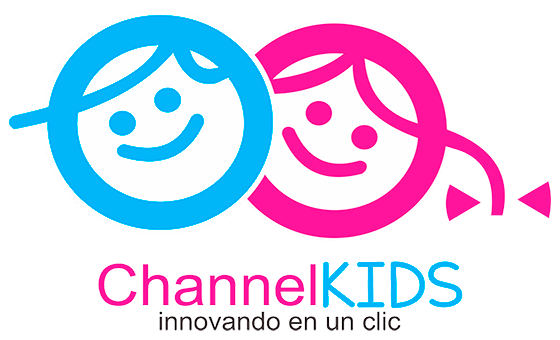 MATERIAMATERIAEspañolGRADO5°SEMANASemana 1ACTIVIDADESACTIVIDADESACTIVIDADESACTIVIDADESACTIVIDADESACTIVIDADESACTIVIDADESClase 1Comentar en forma grupal qué relatos históricos han leído, ¿cómo se distinguen de un cuento, de una novela, leyenda, noticia, etc.? ¿qué características diferentes tienen? ¿dónde podemos encontrar relatos históricos?, etc.Solicitar a uno de los alumnos lea en voz alta el texto sobre Agustín de Iturbide mientras que el resto del grupo sigue la lectura en su libro subrayando aquellas palabras que desconozcan su significado. Página 9.Lectura en voz alta por parte del docente el texto "La coronación del emperador Iturbide". Solicitar a los alumnos sigan la lectura en su libro. Página 10.Comentar en grupo a partir de una lluvia de ideas el contenido de cada texto. De manera individual, registrar en su cuaderno las palabras desconocidas incluidas en los textos leídos. Investigar el significado en su diccionario. Apoyar a los alumnos que presenten dificultad para buscar las palabras. Reflexionar junto con los alumnos la forma en cómo aparecen las palabras en el diccionario (los sustantivos en ¿singular o plural?, los verbos en ¿infinitivo o conjugados?)Una vez que se hayan analizado el significado de las palabras desconocidas, leer nuevamente los dos textos anteriores en forma individual.En grupo, comentar lo leído con apoyo de algunas preguntas.Comentar en forma grupal qué relatos históricos han leído, ¿cómo se distinguen de un cuento, de una novela, leyenda, noticia, etc.? ¿qué características diferentes tienen? ¿dónde podemos encontrar relatos históricos?, etc.Solicitar a uno de los alumnos lea en voz alta el texto sobre Agustín de Iturbide mientras que el resto del grupo sigue la lectura en su libro subrayando aquellas palabras que desconozcan su significado. Página 9.Lectura en voz alta por parte del docente el texto "La coronación del emperador Iturbide". Solicitar a los alumnos sigan la lectura en su libro. Página 10.Comentar en grupo a partir de una lluvia de ideas el contenido de cada texto. De manera individual, registrar en su cuaderno las palabras desconocidas incluidas en los textos leídos. Investigar el significado en su diccionario. Apoyar a los alumnos que presenten dificultad para buscar las palabras. Reflexionar junto con los alumnos la forma en cómo aparecen las palabras en el diccionario (los sustantivos en ¿singular o plural?, los verbos en ¿infinitivo o conjugados?)Una vez que se hayan analizado el significado de las palabras desconocidas, leer nuevamente los dos textos anteriores en forma individual.En grupo, comentar lo leído con apoyo de algunas preguntas.Comentar en forma grupal qué relatos históricos han leído, ¿cómo se distinguen de un cuento, de una novela, leyenda, noticia, etc.? ¿qué características diferentes tienen? ¿dónde podemos encontrar relatos históricos?, etc.Solicitar a uno de los alumnos lea en voz alta el texto sobre Agustín de Iturbide mientras que el resto del grupo sigue la lectura en su libro subrayando aquellas palabras que desconozcan su significado. Página 9.Lectura en voz alta por parte del docente el texto "La coronación del emperador Iturbide". Solicitar a los alumnos sigan la lectura en su libro. Página 10.Comentar en grupo a partir de una lluvia de ideas el contenido de cada texto. De manera individual, registrar en su cuaderno las palabras desconocidas incluidas en los textos leídos. Investigar el significado en su diccionario. Apoyar a los alumnos que presenten dificultad para buscar las palabras. Reflexionar junto con los alumnos la forma en cómo aparecen las palabras en el diccionario (los sustantivos en ¿singular o plural?, los verbos en ¿infinitivo o conjugados?)Una vez que se hayan analizado el significado de las palabras desconocidas, leer nuevamente los dos textos anteriores en forma individual.En grupo, comentar lo leído con apoyo de algunas preguntas.Comentar en forma grupal qué relatos históricos han leído, ¿cómo se distinguen de un cuento, de una novela, leyenda, noticia, etc.? ¿qué características diferentes tienen? ¿dónde podemos encontrar relatos históricos?, etc.Solicitar a uno de los alumnos lea en voz alta el texto sobre Agustín de Iturbide mientras que el resto del grupo sigue la lectura en su libro subrayando aquellas palabras que desconozcan su significado. Página 9.Lectura en voz alta por parte del docente el texto "La coronación del emperador Iturbide". Solicitar a los alumnos sigan la lectura en su libro. Página 10.Comentar en grupo a partir de una lluvia de ideas el contenido de cada texto. De manera individual, registrar en su cuaderno las palabras desconocidas incluidas en los textos leídos. Investigar el significado en su diccionario. Apoyar a los alumnos que presenten dificultad para buscar las palabras. Reflexionar junto con los alumnos la forma en cómo aparecen las palabras en el diccionario (los sustantivos en ¿singular o plural?, los verbos en ¿infinitivo o conjugados?)Una vez que se hayan analizado el significado de las palabras desconocidas, leer nuevamente los dos textos anteriores en forma individual.En grupo, comentar lo leído con apoyo de algunas preguntas.Comentar en forma grupal qué relatos históricos han leído, ¿cómo se distinguen de un cuento, de una novela, leyenda, noticia, etc.? ¿qué características diferentes tienen? ¿dónde podemos encontrar relatos históricos?, etc.Solicitar a uno de los alumnos lea en voz alta el texto sobre Agustín de Iturbide mientras que el resto del grupo sigue la lectura en su libro subrayando aquellas palabras que desconozcan su significado. Página 9.Lectura en voz alta por parte del docente el texto "La coronación del emperador Iturbide". Solicitar a los alumnos sigan la lectura en su libro. Página 10.Comentar en grupo a partir de una lluvia de ideas el contenido de cada texto. De manera individual, registrar en su cuaderno las palabras desconocidas incluidas en los textos leídos. Investigar el significado en su diccionario. Apoyar a los alumnos que presenten dificultad para buscar las palabras. Reflexionar junto con los alumnos la forma en cómo aparecen las palabras en el diccionario (los sustantivos en ¿singular o plural?, los verbos en ¿infinitivo o conjugados?)Una vez que se hayan analizado el significado de las palabras desconocidas, leer nuevamente los dos textos anteriores en forma individual.En grupo, comentar lo leído con apoyo de algunas preguntas.Comentar en forma grupal qué relatos históricos han leído, ¿cómo se distinguen de un cuento, de una novela, leyenda, noticia, etc.? ¿qué características diferentes tienen? ¿dónde podemos encontrar relatos históricos?, etc.Solicitar a uno de los alumnos lea en voz alta el texto sobre Agustín de Iturbide mientras que el resto del grupo sigue la lectura en su libro subrayando aquellas palabras que desconozcan su significado. Página 9.Lectura en voz alta por parte del docente el texto "La coronación del emperador Iturbide". Solicitar a los alumnos sigan la lectura en su libro. Página 10.Comentar en grupo a partir de una lluvia de ideas el contenido de cada texto. De manera individual, registrar en su cuaderno las palabras desconocidas incluidas en los textos leídos. Investigar el significado en su diccionario. Apoyar a los alumnos que presenten dificultad para buscar las palabras. Reflexionar junto con los alumnos la forma en cómo aparecen las palabras en el diccionario (los sustantivos en ¿singular o plural?, los verbos en ¿infinitivo o conjugados?)Una vez que se hayan analizado el significado de las palabras desconocidas, leer nuevamente los dos textos anteriores en forma individual.En grupo, comentar lo leído con apoyo de algunas preguntas.Clase 2Mostrar a los alumnos un video sobre Iturbide. Pedir que vayan tomando nota acerca del contenido que consideren más relevante.http://www.youtube.com/watch?v=wst9JBih8mc (6 minutos aproximados)Solicitar a los alumnos que de manera individual expongan brevemente sus notas ante el grupo. Leer individualmente el texto "Agustín de Iturbide ¿Cuál fue su delito?. Página 12 de su libro de texto. Posteriormente analizar en grupo las relaciones antecedente-consecuente plasmadas en el texto con apoyo de las siguientes preguntas: ¿por qué causas fracasó el Imperio de Iturbide?, ¿qué consecuencias trajo la reducción o eliminación de impuestos para el gobierno de Iturbide?, etc.Leer en voz alta para el grupo, otro texto relacionado al mismo tema "Movimiento a favor del Imperio". Página 13 del libro de texto. Pedir a los alumnos sigan la lectura en silencio. Comentar sobre lo leído procurando establecer la sucesión y simultaneidad en el relato histórico. Solicitar a los alumnos se reúnan en equipos de 4 o 5 integrantes para que escriban en su cuaderno preguntas y respuestas que establezcan relaciones antecedente-consecuente de los dos textos analizados.Mostrar a los alumnos un video sobre Iturbide. Pedir que vayan tomando nota acerca del contenido que consideren más relevante.http://www.youtube.com/watch?v=wst9JBih8mc (6 minutos aproximados)Solicitar a los alumnos que de manera individual expongan brevemente sus notas ante el grupo. Leer individualmente el texto "Agustín de Iturbide ¿Cuál fue su delito?. Página 12 de su libro de texto. Posteriormente analizar en grupo las relaciones antecedente-consecuente plasmadas en el texto con apoyo de las siguientes preguntas: ¿por qué causas fracasó el Imperio de Iturbide?, ¿qué consecuencias trajo la reducción o eliminación de impuestos para el gobierno de Iturbide?, etc.Leer en voz alta para el grupo, otro texto relacionado al mismo tema "Movimiento a favor del Imperio". Página 13 del libro de texto. Pedir a los alumnos sigan la lectura en silencio. Comentar sobre lo leído procurando establecer la sucesión y simultaneidad en el relato histórico. Solicitar a los alumnos se reúnan en equipos de 4 o 5 integrantes para que escriban en su cuaderno preguntas y respuestas que establezcan relaciones antecedente-consecuente de los dos textos analizados.Mostrar a los alumnos un video sobre Iturbide. Pedir que vayan tomando nota acerca del contenido que consideren más relevante.http://www.youtube.com/watch?v=wst9JBih8mc (6 minutos aproximados)Solicitar a los alumnos que de manera individual expongan brevemente sus notas ante el grupo. Leer individualmente el texto "Agustín de Iturbide ¿Cuál fue su delito?. Página 12 de su libro de texto. Posteriormente analizar en grupo las relaciones antecedente-consecuente plasmadas en el texto con apoyo de las siguientes preguntas: ¿por qué causas fracasó el Imperio de Iturbide?, ¿qué consecuencias trajo la reducción o eliminación de impuestos para el gobierno de Iturbide?, etc.Leer en voz alta para el grupo, otro texto relacionado al mismo tema "Movimiento a favor del Imperio". Página 13 del libro de texto. Pedir a los alumnos sigan la lectura en silencio. Comentar sobre lo leído procurando establecer la sucesión y simultaneidad en el relato histórico. Solicitar a los alumnos se reúnan en equipos de 4 o 5 integrantes para que escriban en su cuaderno preguntas y respuestas que establezcan relaciones antecedente-consecuente de los dos textos analizados.Mostrar a los alumnos un video sobre Iturbide. Pedir que vayan tomando nota acerca del contenido que consideren más relevante.http://www.youtube.com/watch?v=wst9JBih8mc (6 minutos aproximados)Solicitar a los alumnos que de manera individual expongan brevemente sus notas ante el grupo. Leer individualmente el texto "Agustín de Iturbide ¿Cuál fue su delito?. Página 12 de su libro de texto. Posteriormente analizar en grupo las relaciones antecedente-consecuente plasmadas en el texto con apoyo de las siguientes preguntas: ¿por qué causas fracasó el Imperio de Iturbide?, ¿qué consecuencias trajo la reducción o eliminación de impuestos para el gobierno de Iturbide?, etc.Leer en voz alta para el grupo, otro texto relacionado al mismo tema "Movimiento a favor del Imperio". Página 13 del libro de texto. Pedir a los alumnos sigan la lectura en silencio. Comentar sobre lo leído procurando establecer la sucesión y simultaneidad en el relato histórico. Solicitar a los alumnos se reúnan en equipos de 4 o 5 integrantes para que escriban en su cuaderno preguntas y respuestas que establezcan relaciones antecedente-consecuente de los dos textos analizados.Mostrar a los alumnos un video sobre Iturbide. Pedir que vayan tomando nota acerca del contenido que consideren más relevante.http://www.youtube.com/watch?v=wst9JBih8mc (6 minutos aproximados)Solicitar a los alumnos que de manera individual expongan brevemente sus notas ante el grupo. Leer individualmente el texto "Agustín de Iturbide ¿Cuál fue su delito?. Página 12 de su libro de texto. Posteriormente analizar en grupo las relaciones antecedente-consecuente plasmadas en el texto con apoyo de las siguientes preguntas: ¿por qué causas fracasó el Imperio de Iturbide?, ¿qué consecuencias trajo la reducción o eliminación de impuestos para el gobierno de Iturbide?, etc.Leer en voz alta para el grupo, otro texto relacionado al mismo tema "Movimiento a favor del Imperio". Página 13 del libro de texto. Pedir a los alumnos sigan la lectura en silencio. Comentar sobre lo leído procurando establecer la sucesión y simultaneidad en el relato histórico. Solicitar a los alumnos se reúnan en equipos de 4 o 5 integrantes para que escriban en su cuaderno preguntas y respuestas que establezcan relaciones antecedente-consecuente de los dos textos analizados.Mostrar a los alumnos un video sobre Iturbide. Pedir que vayan tomando nota acerca del contenido que consideren más relevante.http://www.youtube.com/watch?v=wst9JBih8mc (6 minutos aproximados)Solicitar a los alumnos que de manera individual expongan brevemente sus notas ante el grupo. Leer individualmente el texto "Agustín de Iturbide ¿Cuál fue su delito?. Página 12 de su libro de texto. Posteriormente analizar en grupo las relaciones antecedente-consecuente plasmadas en el texto con apoyo de las siguientes preguntas: ¿por qué causas fracasó el Imperio de Iturbide?, ¿qué consecuencias trajo la reducción o eliminación de impuestos para el gobierno de Iturbide?, etc.Leer en voz alta para el grupo, otro texto relacionado al mismo tema "Movimiento a favor del Imperio". Página 13 del libro de texto. Pedir a los alumnos sigan la lectura en silencio. Comentar sobre lo leído procurando establecer la sucesión y simultaneidad en el relato histórico. Solicitar a los alumnos se reúnan en equipos de 4 o 5 integrantes para que escriban en su cuaderno preguntas y respuestas que establezcan relaciones antecedente-consecuente de los dos textos analizados.Clase 3Previamente solicitar a los alumnos que de manera individual investiguen y lleven al salón de clases un texto relacionado al tema de Agustín de Iturbide. Formar equipos pequeños para compartir sus textos. Solicitar que en equipos, identifiquen en los textos las palabras que indican el SEMANA o el momento  en que ocurrieron los hechos narrados (adverbios de SEMANA o nexos temporales).En grupo, escribir en el pizarrón adverbios de SEMANA que conozcan.Comentar que tienen en común los adverbios escritos en el pizarrón y los contenidos en los relatos históricos analizados.En forma grupal, elaborar una definición que incluya ejemplos. Hacer mención que las fechas también indican temporalidad y sirven para saber el orden y el SEMANA en que acontecieron los hechos.Pedir a los alumnos que de forma individual redacten oraciones o párrafos breves donde se utilicen los nexos temporales. Pueden extraerlos de los relatos históricos analizados previamente.Previamente solicitar a los alumnos que de manera individual investiguen y lleven al salón de clases un texto relacionado al tema de Agustín de Iturbide. Formar equipos pequeños para compartir sus textos. Solicitar que en equipos, identifiquen en los textos las palabras que indican el SEMANA o el momento  en que ocurrieron los hechos narrados (adverbios de SEMANA o nexos temporales).En grupo, escribir en el pizarrón adverbios de SEMANA que conozcan.Comentar que tienen en común los adverbios escritos en el pizarrón y los contenidos en los relatos históricos analizados.En forma grupal, elaborar una definición que incluya ejemplos. Hacer mención que las fechas también indican temporalidad y sirven para saber el orden y el SEMANA en que acontecieron los hechos.Pedir a los alumnos que de forma individual redacten oraciones o párrafos breves donde se utilicen los nexos temporales. Pueden extraerlos de los relatos históricos analizados previamente.Previamente solicitar a los alumnos que de manera individual investiguen y lleven al salón de clases un texto relacionado al tema de Agustín de Iturbide. Formar equipos pequeños para compartir sus textos. Solicitar que en equipos, identifiquen en los textos las palabras que indican el SEMANA o el momento  en que ocurrieron los hechos narrados (adverbios de SEMANA o nexos temporales).En grupo, escribir en el pizarrón adverbios de SEMANA que conozcan.Comentar que tienen en común los adverbios escritos en el pizarrón y los contenidos en los relatos históricos analizados.En forma grupal, elaborar una definición que incluya ejemplos. Hacer mención que las fechas también indican temporalidad y sirven para saber el orden y el SEMANA en que acontecieron los hechos.Pedir a los alumnos que de forma individual redacten oraciones o párrafos breves donde se utilicen los nexos temporales. Pueden extraerlos de los relatos históricos analizados previamente.Previamente solicitar a los alumnos que de manera individual investiguen y lleven al salón de clases un texto relacionado al tema de Agustín de Iturbide. Formar equipos pequeños para compartir sus textos. Solicitar que en equipos, identifiquen en los textos las palabras que indican el SEMANA o el momento  en que ocurrieron los hechos narrados (adverbios de SEMANA o nexos temporales).En grupo, escribir en el pizarrón adverbios de SEMANA que conozcan.Comentar que tienen en común los adverbios escritos en el pizarrón y los contenidos en los relatos históricos analizados.En forma grupal, elaborar una definición que incluya ejemplos. Hacer mención que las fechas también indican temporalidad y sirven para saber el orden y el SEMANA en que acontecieron los hechos.Pedir a los alumnos que de forma individual redacten oraciones o párrafos breves donde se utilicen los nexos temporales. Pueden extraerlos de los relatos históricos analizados previamente.Previamente solicitar a los alumnos que de manera individual investiguen y lleven al salón de clases un texto relacionado al tema de Agustín de Iturbide. Formar equipos pequeños para compartir sus textos. Solicitar que en equipos, identifiquen en los textos las palabras que indican el SEMANA o el momento  en que ocurrieron los hechos narrados (adverbios de SEMANA o nexos temporales).En grupo, escribir en el pizarrón adverbios de SEMANA que conozcan.Comentar que tienen en común los adverbios escritos en el pizarrón y los contenidos en los relatos históricos analizados.En forma grupal, elaborar una definición que incluya ejemplos. Hacer mención que las fechas también indican temporalidad y sirven para saber el orden y el SEMANA en que acontecieron los hechos.Pedir a los alumnos que de forma individual redacten oraciones o párrafos breves donde se utilicen los nexos temporales. Pueden extraerlos de los relatos históricos analizados previamente.Previamente solicitar a los alumnos que de manera individual investiguen y lleven al salón de clases un texto relacionado al tema de Agustín de Iturbide. Formar equipos pequeños para compartir sus textos. Solicitar que en equipos, identifiquen en los textos las palabras que indican el SEMANA o el momento  en que ocurrieron los hechos narrados (adverbios de SEMANA o nexos temporales).En grupo, escribir en el pizarrón adverbios de SEMANA que conozcan.Comentar que tienen en común los adverbios escritos en el pizarrón y los contenidos en los relatos históricos analizados.En forma grupal, elaborar una definición que incluya ejemplos. Hacer mención que las fechas también indican temporalidad y sirven para saber el orden y el SEMANA en que acontecieron los hechos.Pedir a los alumnos que de forma individual redacten oraciones o párrafos breves donde se utilicen los nexos temporales. Pueden extraerlos de los relatos históricos analizados previamente.Clase 4En equipos, utilizar los textos de Iturbide y los que trajeron para seleccionar un suceso. Verificar que cada equipo tenga un suceso diferente. Una vez seleccionado el suceso, discutir las preguntas ¿qué hecho ocurrió?, ¿cuándo?, ¿dónde?, ¿quiénes participaron?, ¿por qué ocurrió?, ¿qué consecuencias trajo?, etc. Las cuales servirán para preparar un breve texto que dé cuenta del hecho histórico y que sirva de base para exponerlo en forma oral al resto de sus compañeros de grupo.En equipo, elaborar el texto breve sobre el suceso elegido.En equipos, repartirse comisiones para la preparación de la exposición oral. Ensayar la exposición.En equipos, utilizar los textos de Iturbide y los que trajeron para seleccionar un suceso. Verificar que cada equipo tenga un suceso diferente. Una vez seleccionado el suceso, discutir las preguntas ¿qué hecho ocurrió?, ¿cuándo?, ¿dónde?, ¿quiénes participaron?, ¿por qué ocurrió?, ¿qué consecuencias trajo?, etc. Las cuales servirán para preparar un breve texto que dé cuenta del hecho histórico y que sirva de base para exponerlo en forma oral al resto de sus compañeros de grupo.En equipo, elaborar el texto breve sobre el suceso elegido.En equipos, repartirse comisiones para la preparación de la exposición oral. Ensayar la exposición.En equipos, utilizar los textos de Iturbide y los que trajeron para seleccionar un suceso. Verificar que cada equipo tenga un suceso diferente. Una vez seleccionado el suceso, discutir las preguntas ¿qué hecho ocurrió?, ¿cuándo?, ¿dónde?, ¿quiénes participaron?, ¿por qué ocurrió?, ¿qué consecuencias trajo?, etc. Las cuales servirán para preparar un breve texto que dé cuenta del hecho histórico y que sirva de base para exponerlo en forma oral al resto de sus compañeros de grupo.En equipo, elaborar el texto breve sobre el suceso elegido.En equipos, repartirse comisiones para la preparación de la exposición oral. Ensayar la exposición.En equipos, utilizar los textos de Iturbide y los que trajeron para seleccionar un suceso. Verificar que cada equipo tenga un suceso diferente. Una vez seleccionado el suceso, discutir las preguntas ¿qué hecho ocurrió?, ¿cuándo?, ¿dónde?, ¿quiénes participaron?, ¿por qué ocurrió?, ¿qué consecuencias trajo?, etc. Las cuales servirán para preparar un breve texto que dé cuenta del hecho histórico y que sirva de base para exponerlo en forma oral al resto de sus compañeros de grupo.En equipo, elaborar el texto breve sobre el suceso elegido.En equipos, repartirse comisiones para la preparación de la exposición oral. Ensayar la exposición.En equipos, utilizar los textos de Iturbide y los que trajeron para seleccionar un suceso. Verificar que cada equipo tenga un suceso diferente. Una vez seleccionado el suceso, discutir las preguntas ¿qué hecho ocurrió?, ¿cuándo?, ¿dónde?, ¿quiénes participaron?, ¿por qué ocurrió?, ¿qué consecuencias trajo?, etc. Las cuales servirán para preparar un breve texto que dé cuenta del hecho histórico y que sirva de base para exponerlo en forma oral al resto de sus compañeros de grupo.En equipo, elaborar el texto breve sobre el suceso elegido.En equipos, repartirse comisiones para la preparación de la exposición oral. Ensayar la exposición.En equipos, utilizar los textos de Iturbide y los que trajeron para seleccionar un suceso. Verificar que cada equipo tenga un suceso diferente. Una vez seleccionado el suceso, discutir las preguntas ¿qué hecho ocurrió?, ¿cuándo?, ¿dónde?, ¿quiénes participaron?, ¿por qué ocurrió?, ¿qué consecuencias trajo?, etc. Las cuales servirán para preparar un breve texto que dé cuenta del hecho histórico y que sirva de base para exponerlo en forma oral al resto de sus compañeros de grupo.En equipo, elaborar el texto breve sobre el suceso elegido.En equipos, repartirse comisiones para la preparación de la exposición oral. Ensayar la exposición.MATERIAMATERIAEspañolGRADO5°SEMANASemana 2ACTIVIDADESACTIVIDADESACTIVIDADESACTIVIDADESACTIVIDADESACTIVIDADESACTIVIDADESClase 1En grupo, recordar los sucesos históricos que se relataron en la clase anterior. Elaborar un listado de los sucesos en orden cronológico. De cada suceso, encontrar sus causas y consecuencias. Ejemplo: CAUSA- Se rumoraba que el Congreso pretendía disminuir el número de militares.CONSECUENCIA- Los militares organizaron un motín para proclamar a Iturbide emperador, pues les había prometido conservarlos en sus puestos.En parejas, localizar en el libro de historia, el tema “luchas internas y primeros gobiernos”.Identificar en el texto causas y consecuencias. Organizarlas en una tabla.Compartir ante el resto del grupo las causas y consecuencias en el texto leído.En grupo, releer el tema "Luchas internas y primeros gobiernos" e identificar las palabras que indican cuando ocurrieron los hechos que se relatan.En grupo, recordar los sucesos históricos que se relataron en la clase anterior. Elaborar un listado de los sucesos en orden cronológico. De cada suceso, encontrar sus causas y consecuencias. Ejemplo: CAUSA- Se rumoraba que el Congreso pretendía disminuir el número de militares.CONSECUENCIA- Los militares organizaron un motín para proclamar a Iturbide emperador, pues les había prometido conservarlos en sus puestos.En parejas, localizar en el libro de historia, el tema “luchas internas y primeros gobiernos”.Identificar en el texto causas y consecuencias. Organizarlas en una tabla.Compartir ante el resto del grupo las causas y consecuencias en el texto leído.En grupo, releer el tema "Luchas internas y primeros gobiernos" e identificar las palabras que indican cuando ocurrieron los hechos que se relatan.En grupo, recordar los sucesos históricos que se relataron en la clase anterior. Elaborar un listado de los sucesos en orden cronológico. De cada suceso, encontrar sus causas y consecuencias. Ejemplo: CAUSA- Se rumoraba que el Congreso pretendía disminuir el número de militares.CONSECUENCIA- Los militares organizaron un motín para proclamar a Iturbide emperador, pues les había prometido conservarlos en sus puestos.En parejas, localizar en el libro de historia, el tema “luchas internas y primeros gobiernos”.Identificar en el texto causas y consecuencias. Organizarlas en una tabla.Compartir ante el resto del grupo las causas y consecuencias en el texto leído.En grupo, releer el tema "Luchas internas y primeros gobiernos" e identificar las palabras que indican cuando ocurrieron los hechos que se relatan.En grupo, recordar los sucesos históricos que se relataron en la clase anterior. Elaborar un listado de los sucesos en orden cronológico. De cada suceso, encontrar sus causas y consecuencias. Ejemplo: CAUSA- Se rumoraba que el Congreso pretendía disminuir el número de militares.CONSECUENCIA- Los militares organizaron un motín para proclamar a Iturbide emperador, pues les había prometido conservarlos en sus puestos.En parejas, localizar en el libro de historia, el tema “luchas internas y primeros gobiernos”.Identificar en el texto causas y consecuencias. Organizarlas en una tabla.Compartir ante el resto del grupo las causas y consecuencias en el texto leído.En grupo, releer el tema "Luchas internas y primeros gobiernos" e identificar las palabras que indican cuando ocurrieron los hechos que se relatan.En grupo, recordar los sucesos históricos que se relataron en la clase anterior. Elaborar un listado de los sucesos en orden cronológico. De cada suceso, encontrar sus causas y consecuencias. Ejemplo: CAUSA- Se rumoraba que el Congreso pretendía disminuir el número de militares.CONSECUENCIA- Los militares organizaron un motín para proclamar a Iturbide emperador, pues les había prometido conservarlos en sus puestos.En parejas, localizar en el libro de historia, el tema “luchas internas y primeros gobiernos”.Identificar en el texto causas y consecuencias. Organizarlas en una tabla.Compartir ante el resto del grupo las causas y consecuencias en el texto leído.En grupo, releer el tema "Luchas internas y primeros gobiernos" e identificar las palabras que indican cuando ocurrieron los hechos que se relatan.En grupo, recordar los sucesos históricos que se relataron en la clase anterior. Elaborar un listado de los sucesos en orden cronológico. De cada suceso, encontrar sus causas y consecuencias. Ejemplo: CAUSA- Se rumoraba que el Congreso pretendía disminuir el número de militares.CONSECUENCIA- Los militares organizaron un motín para proclamar a Iturbide emperador, pues les había prometido conservarlos en sus puestos.En parejas, localizar en el libro de historia, el tema “luchas internas y primeros gobiernos”.Identificar en el texto causas y consecuencias. Organizarlas en una tabla.Compartir ante el resto del grupo las causas y consecuencias en el texto leído.En grupo, releer el tema "Luchas internas y primeros gobiernos" e identificar las palabras que indican cuando ocurrieron los hechos que se relatan.Clase 2Indicar a los equipos que vuelvan a narrar el suceso histórico que habían presentado la clase anterior. Comentar en grupo si en la narración se relacionan las causas y consecuencias, si está ordenada cronológicamente, etc. Dar sugerencias.En equipos, retomar el episodio que narraron ante el grupo y escribirlo.Una vez redactado, revisar si el texto es claro, si se relacionan las causas-consecuencias, si está ordenada cronológica y temporalmente, es decir, si utilizaron nexos y adverbios causales y temporales. Pedir a algunos equipos compartan al resto del grupo sus textos.Solicitar a los equipos transcriban el texto de suceso a una cartulina o pliego de papel bond, puesto que se necesitará para la siguiente clase.Indicar a los equipos que vuelvan a narrar el suceso histórico que habían presentado la clase anterior. Comentar en grupo si en la narración se relacionan las causas y consecuencias, si está ordenada cronológicamente, etc. Dar sugerencias.En equipos, retomar el episodio que narraron ante el grupo y escribirlo.Una vez redactado, revisar si el texto es claro, si se relacionan las causas-consecuencias, si está ordenada cronológica y temporalmente, es decir, si utilizaron nexos y adverbios causales y temporales. Pedir a algunos equipos compartan al resto del grupo sus textos.Solicitar a los equipos transcriban el texto de suceso a una cartulina o pliego de papel bond, puesto que se necesitará para la siguiente clase.Indicar a los equipos que vuelvan a narrar el suceso histórico que habían presentado la clase anterior. Comentar en grupo si en la narración se relacionan las causas y consecuencias, si está ordenada cronológicamente, etc. Dar sugerencias.En equipos, retomar el episodio que narraron ante el grupo y escribirlo.Una vez redactado, revisar si el texto es claro, si se relacionan las causas-consecuencias, si está ordenada cronológica y temporalmente, es decir, si utilizaron nexos y adverbios causales y temporales. Pedir a algunos equipos compartan al resto del grupo sus textos.Solicitar a los equipos transcriban el texto de suceso a una cartulina o pliego de papel bond, puesto que se necesitará para la siguiente clase.Indicar a los equipos que vuelvan a narrar el suceso histórico que habían presentado la clase anterior. Comentar en grupo si en la narración se relacionan las causas y consecuencias, si está ordenada cronológicamente, etc. Dar sugerencias.En equipos, retomar el episodio que narraron ante el grupo y escribirlo.Una vez redactado, revisar si el texto es claro, si se relacionan las causas-consecuencias, si está ordenada cronológica y temporalmente, es decir, si utilizaron nexos y adverbios causales y temporales. Pedir a algunos equipos compartan al resto del grupo sus textos.Solicitar a los equipos transcriban el texto de suceso a una cartulina o pliego de papel bond, puesto que se necesitará para la siguiente clase.Indicar a los equipos que vuelvan a narrar el suceso histórico que habían presentado la clase anterior. Comentar en grupo si en la narración se relacionan las causas y consecuencias, si está ordenada cronológicamente, etc. Dar sugerencias.En equipos, retomar el episodio que narraron ante el grupo y escribirlo.Una vez redactado, revisar si el texto es claro, si se relacionan las causas-consecuencias, si está ordenada cronológica y temporalmente, es decir, si utilizaron nexos y adverbios causales y temporales. Pedir a algunos equipos compartan al resto del grupo sus textos.Solicitar a los equipos transcriban el texto de suceso a una cartulina o pliego de papel bond, puesto que se necesitará para la siguiente clase.Indicar a los equipos que vuelvan a narrar el suceso histórico que habían presentado la clase anterior. Comentar en grupo si en la narración se relacionan las causas y consecuencias, si está ordenada cronológicamente, etc. Dar sugerencias.En equipos, retomar el episodio que narraron ante el grupo y escribirlo.Una vez redactado, revisar si el texto es claro, si se relacionan las causas-consecuencias, si está ordenada cronológica y temporalmente, es decir, si utilizaron nexos y adverbios causales y temporales. Pedir a algunos equipos compartan al resto del grupo sus textos.Solicitar a los equipos transcriban el texto de suceso a una cartulina o pliego de papel bond, puesto que se necesitará para la siguiente clase.Clase 3Pedir a los alumnos que peguen en el pizarrón y en las paredes del salón sus textos escritos en los pliegos de papel bond. Entre todo el grupo, discutir y ordenar por orden cronológico los sucesos. Formar un sólo relato histórico de la época. Cuidar que los párrafos se enlacen entre sí. Evitar repeticiones y revisar el uso de los nexos temporales y causales. Redactar en grupo una breve introducción en la que se presente de manera general el relato. Al final del texto, escribir algunas conclusiones que expresen la importancia del suceso histórico. Solicitar a algunos alumnos se encarguen de transcribir el relato histórico en una hoja blanca, a mano o a computadora.  Reproducir el texto para cada alumno. (Entregar en la siguiente clase).Pedir a los alumnos que peguen en el pizarrón y en las paredes del salón sus textos escritos en los pliegos de papel bond. Entre todo el grupo, discutir y ordenar por orden cronológico los sucesos. Formar un sólo relato histórico de la época. Cuidar que los párrafos se enlacen entre sí. Evitar repeticiones y revisar el uso de los nexos temporales y causales. Redactar en grupo una breve introducción en la que se presente de manera general el relato. Al final del texto, escribir algunas conclusiones que expresen la importancia del suceso histórico. Solicitar a algunos alumnos se encarguen de transcribir el relato histórico en una hoja blanca, a mano o a computadora.  Reproducir el texto para cada alumno. (Entregar en la siguiente clase).Pedir a los alumnos que peguen en el pizarrón y en las paredes del salón sus textos escritos en los pliegos de papel bond. Entre todo el grupo, discutir y ordenar por orden cronológico los sucesos. Formar un sólo relato histórico de la época. Cuidar que los párrafos se enlacen entre sí. Evitar repeticiones y revisar el uso de los nexos temporales y causales. Redactar en grupo una breve introducción en la que se presente de manera general el relato. Al final del texto, escribir algunas conclusiones que expresen la importancia del suceso histórico. Solicitar a algunos alumnos se encarguen de transcribir el relato histórico en una hoja blanca, a mano o a computadora.  Reproducir el texto para cada alumno. (Entregar en la siguiente clase).Pedir a los alumnos que peguen en el pizarrón y en las paredes del salón sus textos escritos en los pliegos de papel bond. Entre todo el grupo, discutir y ordenar por orden cronológico los sucesos. Formar un sólo relato histórico de la época. Cuidar que los párrafos se enlacen entre sí. Evitar repeticiones y revisar el uso de los nexos temporales y causales. Redactar en grupo una breve introducción en la que se presente de manera general el relato. Al final del texto, escribir algunas conclusiones que expresen la importancia del suceso histórico. Solicitar a algunos alumnos se encarguen de transcribir el relato histórico en una hoja blanca, a mano o a computadora.  Reproducir el texto para cada alumno. (Entregar en la siguiente clase).Pedir a los alumnos que peguen en el pizarrón y en las paredes del salón sus textos escritos en los pliegos de papel bond. Entre todo el grupo, discutir y ordenar por orden cronológico los sucesos. Formar un sólo relato histórico de la época. Cuidar que los párrafos se enlacen entre sí. Evitar repeticiones y revisar el uso de los nexos temporales y causales. Redactar en grupo una breve introducción en la que se presente de manera general el relato. Al final del texto, escribir algunas conclusiones que expresen la importancia del suceso histórico. Solicitar a algunos alumnos se encarguen de transcribir el relato histórico en una hoja blanca, a mano o a computadora.  Reproducir el texto para cada alumno. (Entregar en la siguiente clase).Pedir a los alumnos que peguen en el pizarrón y en las paredes del salón sus textos escritos en los pliegos de papel bond. Entre todo el grupo, discutir y ordenar por orden cronológico los sucesos. Formar un sólo relato histórico de la época. Cuidar que los párrafos se enlacen entre sí. Evitar repeticiones y revisar el uso de los nexos temporales y causales. Redactar en grupo una breve introducción en la que se presente de manera general el relato. Al final del texto, escribir algunas conclusiones que expresen la importancia del suceso histórico. Solicitar a algunos alumnos se encarguen de transcribir el relato histórico en una hoja blanca, a mano o a computadora.  Reproducir el texto para cada alumno. (Entregar en la siguiente clase).Clase 4Entregar a cada alumno, una copia del relato escrito de forma grupal. En grupo, corregir cuantas veces sea necesario. Pedir a los alumnos, den ideas para mejorarlo y/o corregirlo. Hacer una pequeña pausa para analizar algunos de los usos de la coma: separar cosas, cualidades características en listas o enumeraciones. Poner frases en el pizarrón con ausencia de la coma, para que los alumnos descubran dónde van: “Mi tío compró el día de ayer tamales atole pozole enchiladas sopes y barbacoa para la cena de Aniversario de mis padres”.Revisar la ortografía y la puntuación en el texto del relato histórico.En grupo, realizar el producto final después de haberlo revisado.Publicar el relato en el periódico escolar.Entregar a cada alumno, una copia del relato escrito de forma grupal. En grupo, corregir cuantas veces sea necesario. Pedir a los alumnos, den ideas para mejorarlo y/o corregirlo. Hacer una pequeña pausa para analizar algunos de los usos de la coma: separar cosas, cualidades características en listas o enumeraciones. Poner frases en el pizarrón con ausencia de la coma, para que los alumnos descubran dónde van: “Mi tío compró el día de ayer tamales atole pozole enchiladas sopes y barbacoa para la cena de Aniversario de mis padres”.Revisar la ortografía y la puntuación en el texto del relato histórico.En grupo, realizar el producto final después de haberlo revisado.Publicar el relato en el periódico escolar.Entregar a cada alumno, una copia del relato escrito de forma grupal. En grupo, corregir cuantas veces sea necesario. Pedir a los alumnos, den ideas para mejorarlo y/o corregirlo. Hacer una pequeña pausa para analizar algunos de los usos de la coma: separar cosas, cualidades características en listas o enumeraciones. Poner frases en el pizarrón con ausencia de la coma, para que los alumnos descubran dónde van: “Mi tío compró el día de ayer tamales atole pozole enchiladas sopes y barbacoa para la cena de Aniversario de mis padres”.Revisar la ortografía y la puntuación en el texto del relato histórico.En grupo, realizar el producto final después de haberlo revisado.Publicar el relato en el periódico escolar.Entregar a cada alumno, una copia del relato escrito de forma grupal. En grupo, corregir cuantas veces sea necesario. Pedir a los alumnos, den ideas para mejorarlo y/o corregirlo. Hacer una pequeña pausa para analizar algunos de los usos de la coma: separar cosas, cualidades características en listas o enumeraciones. Poner frases en el pizarrón con ausencia de la coma, para que los alumnos descubran dónde van: “Mi tío compró el día de ayer tamales atole pozole enchiladas sopes y barbacoa para la cena de Aniversario de mis padres”.Revisar la ortografía y la puntuación en el texto del relato histórico.En grupo, realizar el producto final después de haberlo revisado.Publicar el relato en el periódico escolar.Entregar a cada alumno, una copia del relato escrito de forma grupal. En grupo, corregir cuantas veces sea necesario. Pedir a los alumnos, den ideas para mejorarlo y/o corregirlo. Hacer una pequeña pausa para analizar algunos de los usos de la coma: separar cosas, cualidades características en listas o enumeraciones. Poner frases en el pizarrón con ausencia de la coma, para que los alumnos descubran dónde van: “Mi tío compró el día de ayer tamales atole pozole enchiladas sopes y barbacoa para la cena de Aniversario de mis padres”.Revisar la ortografía y la puntuación en el texto del relato histórico.En grupo, realizar el producto final después de haberlo revisado.Publicar el relato en el periódico escolar.Entregar a cada alumno, una copia del relato escrito de forma grupal. En grupo, corregir cuantas veces sea necesario. Pedir a los alumnos, den ideas para mejorarlo y/o corregirlo. Hacer una pequeña pausa para analizar algunos de los usos de la coma: separar cosas, cualidades características en listas o enumeraciones. Poner frases en el pizarrón con ausencia de la coma, para que los alumnos descubran dónde van: “Mi tío compró el día de ayer tamales atole pozole enchiladas sopes y barbacoa para la cena de Aniversario de mis padres”.Revisar la ortografía y la puntuación en el texto del relato histórico.En grupo, realizar el producto final después de haberlo revisado.Publicar el relato en el periódico escolar.MATERIAMATERIAEspañolGRADO5°SEMANASemana 3ACTIVIDADESACTIVIDADESACTIVIDADESACTIVIDADESACTIVIDADESACTIVIDADESACTIVIDADESClase 1Escribir en el pizarrón el siguiente refrán: "Zapatero a tus zapatos".Comentar en grupo cuál es el significado de esa frase. Propiciar la participación de todos los alumnos. Escribir en el pizarrón o en un pliego de papel bond todas sus ideas. Cuestionar si conocen a qué tipo de texto pertenece la frase anterior. Solicitar que mencionen qué otros refranes conocen. Escribirlos en el pizarrón. Formar equipos pequeños e indicarles que escriban los refranes en su cuaderno. Redactar una pequeña explicación de su significado. Pueden dar ejemplo de situaciones de la vida en que se utilizan.Mediante una lluvia de ideas, seleccionar uno de los refranes escritos para que los equipos intenten dar a conocer el significado al resto de sus compañeros. Pedir a los alumnos que en casa, pregunten a sus familiares, amigos, vecinos o conocidos si saben refranes y en qué situaciones los utilizan. Anotarlos en el cuaderno para compartirlos la siguiente clase. Pueden consultar también páginas de internet.Escribir en el pizarrón el siguiente refrán: "Zapatero a tus zapatos".Comentar en grupo cuál es el significado de esa frase. Propiciar la participación de todos los alumnos. Escribir en el pizarrón o en un pliego de papel bond todas sus ideas. Cuestionar si conocen a qué tipo de texto pertenece la frase anterior. Solicitar que mencionen qué otros refranes conocen. Escribirlos en el pizarrón. Formar equipos pequeños e indicarles que escriban los refranes en su cuaderno. Redactar una pequeña explicación de su significado. Pueden dar ejemplo de situaciones de la vida en que se utilizan.Mediante una lluvia de ideas, seleccionar uno de los refranes escritos para que los equipos intenten dar a conocer el significado al resto de sus compañeros. Pedir a los alumnos que en casa, pregunten a sus familiares, amigos, vecinos o conocidos si saben refranes y en qué situaciones los utilizan. Anotarlos en el cuaderno para compartirlos la siguiente clase. Pueden consultar también páginas de internet.Escribir en el pizarrón el siguiente refrán: "Zapatero a tus zapatos".Comentar en grupo cuál es el significado de esa frase. Propiciar la participación de todos los alumnos. Escribir en el pizarrón o en un pliego de papel bond todas sus ideas. Cuestionar si conocen a qué tipo de texto pertenece la frase anterior. Solicitar que mencionen qué otros refranes conocen. Escribirlos en el pizarrón. Formar equipos pequeños e indicarles que escriban los refranes en su cuaderno. Redactar una pequeña explicación de su significado. Pueden dar ejemplo de situaciones de la vida en que se utilizan.Mediante una lluvia de ideas, seleccionar uno de los refranes escritos para que los equipos intenten dar a conocer el significado al resto de sus compañeros. Pedir a los alumnos que en casa, pregunten a sus familiares, amigos, vecinos o conocidos si saben refranes y en qué situaciones los utilizan. Anotarlos en el cuaderno para compartirlos la siguiente clase. Pueden consultar también páginas de internet.Escribir en el pizarrón el siguiente refrán: "Zapatero a tus zapatos".Comentar en grupo cuál es el significado de esa frase. Propiciar la participación de todos los alumnos. Escribir en el pizarrón o en un pliego de papel bond todas sus ideas. Cuestionar si conocen a qué tipo de texto pertenece la frase anterior. Solicitar que mencionen qué otros refranes conocen. Escribirlos en el pizarrón. Formar equipos pequeños e indicarles que escriban los refranes en su cuaderno. Redactar una pequeña explicación de su significado. Pueden dar ejemplo de situaciones de la vida en que se utilizan.Mediante una lluvia de ideas, seleccionar uno de los refranes escritos para que los equipos intenten dar a conocer el significado al resto de sus compañeros. Pedir a los alumnos que en casa, pregunten a sus familiares, amigos, vecinos o conocidos si saben refranes y en qué situaciones los utilizan. Anotarlos en el cuaderno para compartirlos la siguiente clase. Pueden consultar también páginas de internet.Escribir en el pizarrón el siguiente refrán: "Zapatero a tus zapatos".Comentar en grupo cuál es el significado de esa frase. Propiciar la participación de todos los alumnos. Escribir en el pizarrón o en un pliego de papel bond todas sus ideas. Cuestionar si conocen a qué tipo de texto pertenece la frase anterior. Solicitar que mencionen qué otros refranes conocen. Escribirlos en el pizarrón. Formar equipos pequeños e indicarles que escriban los refranes en su cuaderno. Redactar una pequeña explicación de su significado. Pueden dar ejemplo de situaciones de la vida en que se utilizan.Mediante una lluvia de ideas, seleccionar uno de los refranes escritos para que los equipos intenten dar a conocer el significado al resto de sus compañeros. Pedir a los alumnos que en casa, pregunten a sus familiares, amigos, vecinos o conocidos si saben refranes y en qué situaciones los utilizan. Anotarlos en el cuaderno para compartirlos la siguiente clase. Pueden consultar también páginas de internet.Escribir en el pizarrón el siguiente refrán: "Zapatero a tus zapatos".Comentar en grupo cuál es el significado de esa frase. Propiciar la participación de todos los alumnos. Escribir en el pizarrón o en un pliego de papel bond todas sus ideas. Cuestionar si conocen a qué tipo de texto pertenece la frase anterior. Solicitar que mencionen qué otros refranes conocen. Escribirlos en el pizarrón. Formar equipos pequeños e indicarles que escriban los refranes en su cuaderno. Redactar una pequeña explicación de su significado. Pueden dar ejemplo de situaciones de la vida en que se utilizan.Mediante una lluvia de ideas, seleccionar uno de los refranes escritos para que los equipos intenten dar a conocer el significado al resto de sus compañeros. Pedir a los alumnos que en casa, pregunten a sus familiares, amigos, vecinos o conocidos si saben refranes y en qué situaciones los utilizan. Anotarlos en el cuaderno para compartirlos la siguiente clase. Pueden consultar también páginas de internet.Clase 2Escribir en el pizarrón algunos refranes incompletos para que los alumnos intenten completarlos. Después comentar en grupo su significado. Ejemplos:Camarón que se duerme...Ojos que no ven...Más vale pájaro en mano...Proponer a los alumnos elaborar un memorama de refranes. Dividir al grupo en equipos pequeños y entregarles tarjetas blancas, para que usando los refranes investigados con sus familiares y los que ellos conocen, elaboren su memorama. En una tarjeta escribirán la primera parte de un refrán y en una segunda tarjeta el resto del mismo. Ejemplo: "El que a buen árbol se arrima..." "...buena sombra le cobija." Una vez terminado el memorama, jugar en el interior de cada equipo.Escribir en el pizarrón algunos refranes incompletos para que los alumnos intenten completarlos. Después comentar en grupo su significado. Ejemplos:Camarón que se duerme...Ojos que no ven...Más vale pájaro en mano...Proponer a los alumnos elaborar un memorama de refranes. Dividir al grupo en equipos pequeños y entregarles tarjetas blancas, para que usando los refranes investigados con sus familiares y los que ellos conocen, elaboren su memorama. En una tarjeta escribirán la primera parte de un refrán y en una segunda tarjeta el resto del mismo. Ejemplo: "El que a buen árbol se arrima..." "...buena sombra le cobija." Una vez terminado el memorama, jugar en el interior de cada equipo.Escribir en el pizarrón algunos refranes incompletos para que los alumnos intenten completarlos. Después comentar en grupo su significado. Ejemplos:Camarón que se duerme...Ojos que no ven...Más vale pájaro en mano...Proponer a los alumnos elaborar un memorama de refranes. Dividir al grupo en equipos pequeños y entregarles tarjetas blancas, para que usando los refranes investigados con sus familiares y los que ellos conocen, elaboren su memorama. En una tarjeta escribirán la primera parte de un refrán y en una segunda tarjeta el resto del mismo. Ejemplo: "El que a buen árbol se arrima..." "...buena sombra le cobija." Una vez terminado el memorama, jugar en el interior de cada equipo.Escribir en el pizarrón algunos refranes incompletos para que los alumnos intenten completarlos. Después comentar en grupo su significado. Ejemplos:Camarón que se duerme...Ojos que no ven...Más vale pájaro en mano...Proponer a los alumnos elaborar un memorama de refranes. Dividir al grupo en equipos pequeños y entregarles tarjetas blancas, para que usando los refranes investigados con sus familiares y los que ellos conocen, elaboren su memorama. En una tarjeta escribirán la primera parte de un refrán y en una segunda tarjeta el resto del mismo. Ejemplo: "El que a buen árbol se arrima..." "...buena sombra le cobija." Una vez terminado el memorama, jugar en el interior de cada equipo.Escribir en el pizarrón algunos refranes incompletos para que los alumnos intenten completarlos. Después comentar en grupo su significado. Ejemplos:Camarón que se duerme...Ojos que no ven...Más vale pájaro en mano...Proponer a los alumnos elaborar un memorama de refranes. Dividir al grupo en equipos pequeños y entregarles tarjetas blancas, para que usando los refranes investigados con sus familiares y los que ellos conocen, elaboren su memorama. En una tarjeta escribirán la primera parte de un refrán y en una segunda tarjeta el resto del mismo. Ejemplo: "El que a buen árbol se arrima..." "...buena sombra le cobija." Una vez terminado el memorama, jugar en el interior de cada equipo.Escribir en el pizarrón algunos refranes incompletos para que los alumnos intenten completarlos. Después comentar en grupo su significado. Ejemplos:Camarón que se duerme...Ojos que no ven...Más vale pájaro en mano...Proponer a los alumnos elaborar un memorama de refranes. Dividir al grupo en equipos pequeños y entregarles tarjetas blancas, para que usando los refranes investigados con sus familiares y los que ellos conocen, elaboren su memorama. En una tarjeta escribirán la primera parte de un refrán y en una segunda tarjeta el resto del mismo. Ejemplo: "El que a buen árbol se arrima..." "...buena sombra le cobija." Una vez terminado el memorama, jugar en el interior de cada equipo.Clase 3En grupo, comentar con los alumnos que al igual que los refranes, las fábulas también expresan la sabiduría popular. Cuestionar si han escuchado y leído algunas fábulas. Invitarlos a que mencionen los títulos. Pedirle a los alumnos se pongan cómodos para escuchar la narración de una fábula. Narrar la fábula de "El perro del hortelano". Link http://fabulasanimadas.com/el-perro-del-hortelano/Después de la lectura, solicitar a los alumnos intenten identificar la moraleja (enseñanza) de la fábula. Preguntar ¿cuál de los refranes que hemos compartido tiene la misma enseñanza? Se espera que los alumnos identifiquen que el refrán de "agua que no has de beber, déjala correr" presenta la misma enseñanza que la fábula. Solicitar que de manera individual lean la fábula "El cuervo y el zorro". Página 21 de su libro de texto. Subrayar las palabras cuyo significado sea desconocido y buscar su significado en el diccionario. Leer nuevamente la fábula para comprender mejor el texto. Al finalizar, discutir en grupo el contenido de la fábula y su enseñanza.Reconstruir con sus propias palabras lo que ocurrió en la fábula (al principio, luego y al final). Escribirla en su cuaderno acompañada de la enseñanza o moraleja.En grupo, comentar con los alumnos que al igual que los refranes, las fábulas también expresan la sabiduría popular. Cuestionar si han escuchado y leído algunas fábulas. Invitarlos a que mencionen los títulos. Pedirle a los alumnos se pongan cómodos para escuchar la narración de una fábula. Narrar la fábula de "El perro del hortelano". Link http://fabulasanimadas.com/el-perro-del-hortelano/Después de la lectura, solicitar a los alumnos intenten identificar la moraleja (enseñanza) de la fábula. Preguntar ¿cuál de los refranes que hemos compartido tiene la misma enseñanza? Se espera que los alumnos identifiquen que el refrán de "agua que no has de beber, déjala correr" presenta la misma enseñanza que la fábula. Solicitar que de manera individual lean la fábula "El cuervo y el zorro". Página 21 de su libro de texto. Subrayar las palabras cuyo significado sea desconocido y buscar su significado en el diccionario. Leer nuevamente la fábula para comprender mejor el texto. Al finalizar, discutir en grupo el contenido de la fábula y su enseñanza.Reconstruir con sus propias palabras lo que ocurrió en la fábula (al principio, luego y al final). Escribirla en su cuaderno acompañada de la enseñanza o moraleja.En grupo, comentar con los alumnos que al igual que los refranes, las fábulas también expresan la sabiduría popular. Cuestionar si han escuchado y leído algunas fábulas. Invitarlos a que mencionen los títulos. Pedirle a los alumnos se pongan cómodos para escuchar la narración de una fábula. Narrar la fábula de "El perro del hortelano". Link http://fabulasanimadas.com/el-perro-del-hortelano/Después de la lectura, solicitar a los alumnos intenten identificar la moraleja (enseñanza) de la fábula. Preguntar ¿cuál de los refranes que hemos compartido tiene la misma enseñanza? Se espera que los alumnos identifiquen que el refrán de "agua que no has de beber, déjala correr" presenta la misma enseñanza que la fábula. Solicitar que de manera individual lean la fábula "El cuervo y el zorro". Página 21 de su libro de texto. Subrayar las palabras cuyo significado sea desconocido y buscar su significado en el diccionario. Leer nuevamente la fábula para comprender mejor el texto. Al finalizar, discutir en grupo el contenido de la fábula y su enseñanza.Reconstruir con sus propias palabras lo que ocurrió en la fábula (al principio, luego y al final). Escribirla en su cuaderno acompañada de la enseñanza o moraleja.En grupo, comentar con los alumnos que al igual que los refranes, las fábulas también expresan la sabiduría popular. Cuestionar si han escuchado y leído algunas fábulas. Invitarlos a que mencionen los títulos. Pedirle a los alumnos se pongan cómodos para escuchar la narración de una fábula. Narrar la fábula de "El perro del hortelano". Link http://fabulasanimadas.com/el-perro-del-hortelano/Después de la lectura, solicitar a los alumnos intenten identificar la moraleja (enseñanza) de la fábula. Preguntar ¿cuál de los refranes que hemos compartido tiene la misma enseñanza? Se espera que los alumnos identifiquen que el refrán de "agua que no has de beber, déjala correr" presenta la misma enseñanza que la fábula. Solicitar que de manera individual lean la fábula "El cuervo y el zorro". Página 21 de su libro de texto. Subrayar las palabras cuyo significado sea desconocido y buscar su significado en el diccionario. Leer nuevamente la fábula para comprender mejor el texto. Al finalizar, discutir en grupo el contenido de la fábula y su enseñanza.Reconstruir con sus propias palabras lo que ocurrió en la fábula (al principio, luego y al final). Escribirla en su cuaderno acompañada de la enseñanza o moraleja.En grupo, comentar con los alumnos que al igual que los refranes, las fábulas también expresan la sabiduría popular. Cuestionar si han escuchado y leído algunas fábulas. Invitarlos a que mencionen los títulos. Pedirle a los alumnos se pongan cómodos para escuchar la narración de una fábula. Narrar la fábula de "El perro del hortelano". Link http://fabulasanimadas.com/el-perro-del-hortelano/Después de la lectura, solicitar a los alumnos intenten identificar la moraleja (enseñanza) de la fábula. Preguntar ¿cuál de los refranes que hemos compartido tiene la misma enseñanza? Se espera que los alumnos identifiquen que el refrán de "agua que no has de beber, déjala correr" presenta la misma enseñanza que la fábula. Solicitar que de manera individual lean la fábula "El cuervo y el zorro". Página 21 de su libro de texto. Subrayar las palabras cuyo significado sea desconocido y buscar su significado en el diccionario. Leer nuevamente la fábula para comprender mejor el texto. Al finalizar, discutir en grupo el contenido de la fábula y su enseñanza.Reconstruir con sus propias palabras lo que ocurrió en la fábula (al principio, luego y al final). Escribirla en su cuaderno acompañada de la enseñanza o moraleja.En grupo, comentar con los alumnos que al igual que los refranes, las fábulas también expresan la sabiduría popular. Cuestionar si han escuchado y leído algunas fábulas. Invitarlos a que mencionen los títulos. Pedirle a los alumnos se pongan cómodos para escuchar la narración de una fábula. Narrar la fábula de "El perro del hortelano". Link http://fabulasanimadas.com/el-perro-del-hortelano/Después de la lectura, solicitar a los alumnos intenten identificar la moraleja (enseñanza) de la fábula. Preguntar ¿cuál de los refranes que hemos compartido tiene la misma enseñanza? Se espera que los alumnos identifiquen que el refrán de "agua que no has de beber, déjala correr" presenta la misma enseñanza que la fábula. Solicitar que de manera individual lean la fábula "El cuervo y el zorro". Página 21 de su libro de texto. Subrayar las palabras cuyo significado sea desconocido y buscar su significado en el diccionario. Leer nuevamente la fábula para comprender mejor el texto. Al finalizar, discutir en grupo el contenido de la fábula y su enseñanza.Reconstruir con sus propias palabras lo que ocurrió en la fábula (al principio, luego y al final). Escribirla en su cuaderno acompañada de la enseñanza o moraleja.Clase 4Leer en voz alta para los alumnos una fábula previamente seleccionada. Solicitar la escuchen con atención. Mediante una lluvia de ideas, identificar en ella su enseñanza (moraleja).Dividir al grupo en equipos pequeños y entregarles una fábula para que la lean en el interior del equipo. Comentar su significado.Posteriormente compartir su fábula con el resto de grupo. Propiciar que los demás equipos identifiquen la moraleja de las fábulas analizadas.Apoyar a los alumnos para que identifiquen qué situaciones de la vida coinciden con el contenido y enseñanza de las fábulas analizadas.Solicitar a los alumnos que de manera individual expliquen el significado de "fábula" y "moraleja". Escribir sus conceptos en el cuaderno.Escuchar los demás conceptos de sus compañeros. Enriquecer en caso de ser necesario.De tarea, pedir a los alumnos, utilizando Internet, lean algunas fábulas con su respectiva moraleja. Llevar al salón de clases un ejemplo.Leer en voz alta para los alumnos una fábula previamente seleccionada. Solicitar la escuchen con atención. Mediante una lluvia de ideas, identificar en ella su enseñanza (moraleja).Dividir al grupo en equipos pequeños y entregarles una fábula para que la lean en el interior del equipo. Comentar su significado.Posteriormente compartir su fábula con el resto de grupo. Propiciar que los demás equipos identifiquen la moraleja de las fábulas analizadas.Apoyar a los alumnos para que identifiquen qué situaciones de la vida coinciden con el contenido y enseñanza de las fábulas analizadas.Solicitar a los alumnos que de manera individual expliquen el significado de "fábula" y "moraleja". Escribir sus conceptos en el cuaderno.Escuchar los demás conceptos de sus compañeros. Enriquecer en caso de ser necesario.De tarea, pedir a los alumnos, utilizando Internet, lean algunas fábulas con su respectiva moraleja. Llevar al salón de clases un ejemplo.Leer en voz alta para los alumnos una fábula previamente seleccionada. Solicitar la escuchen con atención. Mediante una lluvia de ideas, identificar en ella su enseñanza (moraleja).Dividir al grupo en equipos pequeños y entregarles una fábula para que la lean en el interior del equipo. Comentar su significado.Posteriormente compartir su fábula con el resto de grupo. Propiciar que los demás equipos identifiquen la moraleja de las fábulas analizadas.Apoyar a los alumnos para que identifiquen qué situaciones de la vida coinciden con el contenido y enseñanza de las fábulas analizadas.Solicitar a los alumnos que de manera individual expliquen el significado de "fábula" y "moraleja". Escribir sus conceptos en el cuaderno.Escuchar los demás conceptos de sus compañeros. Enriquecer en caso de ser necesario.De tarea, pedir a los alumnos, utilizando Internet, lean algunas fábulas con su respectiva moraleja. Llevar al salón de clases un ejemplo.Leer en voz alta para los alumnos una fábula previamente seleccionada. Solicitar la escuchen con atención. Mediante una lluvia de ideas, identificar en ella su enseñanza (moraleja).Dividir al grupo en equipos pequeños y entregarles una fábula para que la lean en el interior del equipo. Comentar su significado.Posteriormente compartir su fábula con el resto de grupo. Propiciar que los demás equipos identifiquen la moraleja de las fábulas analizadas.Apoyar a los alumnos para que identifiquen qué situaciones de la vida coinciden con el contenido y enseñanza de las fábulas analizadas.Solicitar a los alumnos que de manera individual expliquen el significado de "fábula" y "moraleja". Escribir sus conceptos en el cuaderno.Escuchar los demás conceptos de sus compañeros. Enriquecer en caso de ser necesario.De tarea, pedir a los alumnos, utilizando Internet, lean algunas fábulas con su respectiva moraleja. Llevar al salón de clases un ejemplo.Leer en voz alta para los alumnos una fábula previamente seleccionada. Solicitar la escuchen con atención. Mediante una lluvia de ideas, identificar en ella su enseñanza (moraleja).Dividir al grupo en equipos pequeños y entregarles una fábula para que la lean en el interior del equipo. Comentar su significado.Posteriormente compartir su fábula con el resto de grupo. Propiciar que los demás equipos identifiquen la moraleja de las fábulas analizadas.Apoyar a los alumnos para que identifiquen qué situaciones de la vida coinciden con el contenido y enseñanza de las fábulas analizadas.Solicitar a los alumnos que de manera individual expliquen el significado de "fábula" y "moraleja". Escribir sus conceptos en el cuaderno.Escuchar los demás conceptos de sus compañeros. Enriquecer en caso de ser necesario.De tarea, pedir a los alumnos, utilizando Internet, lean algunas fábulas con su respectiva moraleja. Llevar al salón de clases un ejemplo.Leer en voz alta para los alumnos una fábula previamente seleccionada. Solicitar la escuchen con atención. Mediante una lluvia de ideas, identificar en ella su enseñanza (moraleja).Dividir al grupo en equipos pequeños y entregarles una fábula para que la lean en el interior del equipo. Comentar su significado.Posteriormente compartir su fábula con el resto de grupo. Propiciar que los demás equipos identifiquen la moraleja de las fábulas analizadas.Apoyar a los alumnos para que identifiquen qué situaciones de la vida coinciden con el contenido y enseñanza de las fábulas analizadas.Solicitar a los alumnos que de manera individual expliquen el significado de "fábula" y "moraleja". Escribir sus conceptos en el cuaderno.Escuchar los demás conceptos de sus compañeros. Enriquecer en caso de ser necesario.De tarea, pedir a los alumnos, utilizando Internet, lean algunas fábulas con su respectiva moraleja. Llevar al salón de clases un ejemplo.MATERIAMATERIAEspañolGRADO5°SEMANASemana 4ACTIVIDADESACTIVIDADESACTIVIDADESACTIVIDADESACTIVIDADESACTIVIDADESACTIVIDADESClase 1Solicitar a un alumno comparta la fábula seleccionada (previamente encargada de casa).Mediante una lluvia de ideas, identificar en ella su enseñanza (moraleja).Formar equipos pequeños para compartir y leer las fábulas de la página 23 y las llevadas al salón de clasesRelacionar las fábulas con experiencias cotidianas de la vida. Comentar si les ha sucedido algo semejante.Solicitar a los alumnos, que en pareja, elaboren en su cuaderno una tabla comparativa con las semejanzas y diferencias entre las fábulas y refranes.Pedir a los alumnos que, mediante una lluvia de ideas mencionen las características, semejanzas y diferencias entre fábulas y refranes. Apoyarse con los enunciados guías de la página 24 de su libro de texto.Solicitar a un alumno comparta la fábula seleccionada (previamente encargada de casa).Mediante una lluvia de ideas, identificar en ella su enseñanza (moraleja).Formar equipos pequeños para compartir y leer las fábulas de la página 23 y las llevadas al salón de clasesRelacionar las fábulas con experiencias cotidianas de la vida. Comentar si les ha sucedido algo semejante.Solicitar a los alumnos, que en pareja, elaboren en su cuaderno una tabla comparativa con las semejanzas y diferencias entre las fábulas y refranes.Pedir a los alumnos que, mediante una lluvia de ideas mencionen las características, semejanzas y diferencias entre fábulas y refranes. Apoyarse con los enunciados guías de la página 24 de su libro de texto.Solicitar a un alumno comparta la fábula seleccionada (previamente encargada de casa).Mediante una lluvia de ideas, identificar en ella su enseñanza (moraleja).Formar equipos pequeños para compartir y leer las fábulas de la página 23 y las llevadas al salón de clasesRelacionar las fábulas con experiencias cotidianas de la vida. Comentar si les ha sucedido algo semejante.Solicitar a los alumnos, que en pareja, elaboren en su cuaderno una tabla comparativa con las semejanzas y diferencias entre las fábulas y refranes.Pedir a los alumnos que, mediante una lluvia de ideas mencionen las características, semejanzas y diferencias entre fábulas y refranes. Apoyarse con los enunciados guías de la página 24 de su libro de texto.Solicitar a un alumno comparta la fábula seleccionada (previamente encargada de casa).Mediante una lluvia de ideas, identificar en ella su enseñanza (moraleja).Formar equipos pequeños para compartir y leer las fábulas de la página 23 y las llevadas al salón de clasesRelacionar las fábulas con experiencias cotidianas de la vida. Comentar si les ha sucedido algo semejante.Solicitar a los alumnos, que en pareja, elaboren en su cuaderno una tabla comparativa con las semejanzas y diferencias entre las fábulas y refranes.Pedir a los alumnos que, mediante una lluvia de ideas mencionen las características, semejanzas y diferencias entre fábulas y refranes. Apoyarse con los enunciados guías de la página 24 de su libro de texto.Solicitar a un alumno comparta la fábula seleccionada (previamente encargada de casa).Mediante una lluvia de ideas, identificar en ella su enseñanza (moraleja).Formar equipos pequeños para compartir y leer las fábulas de la página 23 y las llevadas al salón de clasesRelacionar las fábulas con experiencias cotidianas de la vida. Comentar si les ha sucedido algo semejante.Solicitar a los alumnos, que en pareja, elaboren en su cuaderno una tabla comparativa con las semejanzas y diferencias entre las fábulas y refranes.Pedir a los alumnos que, mediante una lluvia de ideas mencionen las características, semejanzas y diferencias entre fábulas y refranes. Apoyarse con los enunciados guías de la página 24 de su libro de texto.Solicitar a un alumno comparta la fábula seleccionada (previamente encargada de casa).Mediante una lluvia de ideas, identificar en ella su enseñanza (moraleja).Formar equipos pequeños para compartir y leer las fábulas de la página 23 y las llevadas al salón de clasesRelacionar las fábulas con experiencias cotidianas de la vida. Comentar si les ha sucedido algo semejante.Solicitar a los alumnos, que en pareja, elaboren en su cuaderno una tabla comparativa con las semejanzas y diferencias entre las fábulas y refranes.Pedir a los alumnos que, mediante una lluvia de ideas mencionen las características, semejanzas y diferencias entre fábulas y refranes. Apoyarse con los enunciados guías de la página 24 de su libro de texto.Clase 2Pedir a los alumnos, mediante una lluvia de ideas, mencionen refranes escuchados y leídos durante el desarrollo de las clases anteriores. Solicitar a los alumnos los refranes y su significado. Seleccionar de manera individual un refrán que les haya gustado.Elaborar entre todo el grupo un compendio utilizando hojas blancas, el cual se puede ilustrar con dibujos o recortes.Realizar el compendio de los refranes con su significado e imágenes y ponerlo a disposición de todo el grupo.  Pedir a los alumnos, mediante una lluvia de ideas, mencionen refranes escuchados y leídos durante el desarrollo de las clases anteriores. Solicitar a los alumnos los refranes y su significado. Seleccionar de manera individual un refrán que les haya gustado.Elaborar entre todo el grupo un compendio utilizando hojas blancas, el cual se puede ilustrar con dibujos o recortes.Realizar el compendio de los refranes con su significado e imágenes y ponerlo a disposición de todo el grupo.  Pedir a los alumnos, mediante una lluvia de ideas, mencionen refranes escuchados y leídos durante el desarrollo de las clases anteriores. Solicitar a los alumnos los refranes y su significado. Seleccionar de manera individual un refrán que les haya gustado.Elaborar entre todo el grupo un compendio utilizando hojas blancas, el cual se puede ilustrar con dibujos o recortes.Realizar el compendio de los refranes con su significado e imágenes y ponerlo a disposición de todo el grupo.  Pedir a los alumnos, mediante una lluvia de ideas, mencionen refranes escuchados y leídos durante el desarrollo de las clases anteriores. Solicitar a los alumnos los refranes y su significado. Seleccionar de manera individual un refrán que les haya gustado.Elaborar entre todo el grupo un compendio utilizando hojas blancas, el cual se puede ilustrar con dibujos o recortes.Realizar el compendio de los refranes con su significado e imágenes y ponerlo a disposición de todo el grupo.  Pedir a los alumnos, mediante una lluvia de ideas, mencionen refranes escuchados y leídos durante el desarrollo de las clases anteriores. Solicitar a los alumnos los refranes y su significado. Seleccionar de manera individual un refrán que les haya gustado.Elaborar entre todo el grupo un compendio utilizando hojas blancas, el cual se puede ilustrar con dibujos o recortes.Realizar el compendio de los refranes con su significado e imágenes y ponerlo a disposición de todo el grupo.  Pedir a los alumnos, mediante una lluvia de ideas, mencionen refranes escuchados y leídos durante el desarrollo de las clases anteriores. Solicitar a los alumnos los refranes y su significado. Seleccionar de manera individual un refrán que les haya gustado.Elaborar entre todo el grupo un compendio utilizando hojas blancas, el cual se puede ilustrar con dibujos o recortes.Realizar el compendio de los refranes con su significado e imágenes y ponerlo a disposición de todo el grupo.  Clase 3Indicar que a partir del refrán elegido deberán de inventar una fábula que tenga como propósito reflexionar sobre las virtudes o defectos de los seres humanos. En su cuaderno escribir su plan de escritura de la fábula (qué pasó primero, qué después y qué al final). Agregar al final el refrán en lugar de la moraleja. Brindar SEMANA suficiente para que los alumnos continúen con la elaboración del borrador de su texto. Intercambiar su borrador con un compañero para recibir sugerencias sobre la ortografía, signos de puntuación y el uso de mayúsculas. Realizar las correcciones necesarias al texto para posteriormente pasarlo en limpio en una hoja blanca. Se puede terminar en casa y agregar ilustraciones a las fábulas inventadas.Indicar que a partir del refrán elegido deberán de inventar una fábula que tenga como propósito reflexionar sobre las virtudes o defectos de los seres humanos. En su cuaderno escribir su plan de escritura de la fábula (qué pasó primero, qué después y qué al final). Agregar al final el refrán en lugar de la moraleja. Brindar SEMANA suficiente para que los alumnos continúen con la elaboración del borrador de su texto. Intercambiar su borrador con un compañero para recibir sugerencias sobre la ortografía, signos de puntuación y el uso de mayúsculas. Realizar las correcciones necesarias al texto para posteriormente pasarlo en limpio en una hoja blanca. Se puede terminar en casa y agregar ilustraciones a las fábulas inventadas.Indicar que a partir del refrán elegido deberán de inventar una fábula que tenga como propósito reflexionar sobre las virtudes o defectos de los seres humanos. En su cuaderno escribir su plan de escritura de la fábula (qué pasó primero, qué después y qué al final). Agregar al final el refrán en lugar de la moraleja. Brindar SEMANA suficiente para que los alumnos continúen con la elaboración del borrador de su texto. Intercambiar su borrador con un compañero para recibir sugerencias sobre la ortografía, signos de puntuación y el uso de mayúsculas. Realizar las correcciones necesarias al texto para posteriormente pasarlo en limpio en una hoja blanca. Se puede terminar en casa y agregar ilustraciones a las fábulas inventadas.Indicar que a partir del refrán elegido deberán de inventar una fábula que tenga como propósito reflexionar sobre las virtudes o defectos de los seres humanos. En su cuaderno escribir su plan de escritura de la fábula (qué pasó primero, qué después y qué al final). Agregar al final el refrán en lugar de la moraleja. Brindar SEMANA suficiente para que los alumnos continúen con la elaboración del borrador de su texto. Intercambiar su borrador con un compañero para recibir sugerencias sobre la ortografía, signos de puntuación y el uso de mayúsculas. Realizar las correcciones necesarias al texto para posteriormente pasarlo en limpio en una hoja blanca. Se puede terminar en casa y agregar ilustraciones a las fábulas inventadas.Indicar que a partir del refrán elegido deberán de inventar una fábula que tenga como propósito reflexionar sobre las virtudes o defectos de los seres humanos. En su cuaderno escribir su plan de escritura de la fábula (qué pasó primero, qué después y qué al final). Agregar al final el refrán en lugar de la moraleja. Brindar SEMANA suficiente para que los alumnos continúen con la elaboración del borrador de su texto. Intercambiar su borrador con un compañero para recibir sugerencias sobre la ortografía, signos de puntuación y el uso de mayúsculas. Realizar las correcciones necesarias al texto para posteriormente pasarlo en limpio en una hoja blanca. Se puede terminar en casa y agregar ilustraciones a las fábulas inventadas.Indicar que a partir del refrán elegido deberán de inventar una fábula que tenga como propósito reflexionar sobre las virtudes o defectos de los seres humanos. En su cuaderno escribir su plan de escritura de la fábula (qué pasó primero, qué después y qué al final). Agregar al final el refrán en lugar de la moraleja. Brindar SEMANA suficiente para que los alumnos continúen con la elaboración del borrador de su texto. Intercambiar su borrador con un compañero para recibir sugerencias sobre la ortografía, signos de puntuación y el uso de mayúsculas. Realizar las correcciones necesarias al texto para posteriormente pasarlo en limpio en una hoja blanca. Se puede terminar en casa y agregar ilustraciones a las fábulas inventadas.Clase 4Pedir a varios alumnos compartan sus fábulas terminadas con el resto del grupo. Entre todos, analizar la relación que existe entre el contenido del texto y el refrán que se utilizó como moraleja.En grupo, organizarse para la elaboración de una antología e ilustrarla a su gusto.De manera individual contestar la autoevalución de la pág. 25 Seleccionar algunas fábulas para ser leídas en el interior del resto de los grupos de la escuela.Pedir a varios alumnos compartan sus fábulas terminadas con el resto del grupo. Entre todos, analizar la relación que existe entre el contenido del texto y el refrán que se utilizó como moraleja.En grupo, organizarse para la elaboración de una antología e ilustrarla a su gusto.De manera individual contestar la autoevalución de la pág. 25 Seleccionar algunas fábulas para ser leídas en el interior del resto de los grupos de la escuela.Pedir a varios alumnos compartan sus fábulas terminadas con el resto del grupo. Entre todos, analizar la relación que existe entre el contenido del texto y el refrán que se utilizó como moraleja.En grupo, organizarse para la elaboración de una antología e ilustrarla a su gusto.De manera individual contestar la autoevalución de la pág. 25 Seleccionar algunas fábulas para ser leídas en el interior del resto de los grupos de la escuela.Pedir a varios alumnos compartan sus fábulas terminadas con el resto del grupo. Entre todos, analizar la relación que existe entre el contenido del texto y el refrán que se utilizó como moraleja.En grupo, organizarse para la elaboración de una antología e ilustrarla a su gusto.De manera individual contestar la autoevalución de la pág. 25 Seleccionar algunas fábulas para ser leídas en el interior del resto de los grupos de la escuela.Pedir a varios alumnos compartan sus fábulas terminadas con el resto del grupo. Entre todos, analizar la relación que existe entre el contenido del texto y el refrán que se utilizó como moraleja.En grupo, organizarse para la elaboración de una antología e ilustrarla a su gusto.De manera individual contestar la autoevalución de la pág. 25 Seleccionar algunas fábulas para ser leídas en el interior del resto de los grupos de la escuela.Pedir a varios alumnos compartan sus fábulas terminadas con el resto del grupo. Entre todos, analizar la relación que existe entre el contenido del texto y el refrán que se utilizó como moraleja.En grupo, organizarse para la elaboración de una antología e ilustrarla a su gusto.De manera individual contestar la autoevalución de la pág. 25 Seleccionar algunas fábulas para ser leídas en el interior del resto de los grupos de la escuela.MATERIAMATERIAMatemáticasGRADO5°SEMANASemana 1ACTIVIDADESACTIVIDADESACTIVIDADESACTIVIDADESACTIVIDADESACTIVIDADESACTIVIDADESClase 1Con la finalidad de recuperar conocimientos previos, plantear al grupo el siguiente problema para que de manera individual intenten resolverlo con sus propios procedimientos: Doña Lucía para preparar una deliciosa birria utiliza 1/2 kg de carne de res, 4/6 kg de carne de cerdo y 1/3 kg de pollo. ¿Qué cantidad de carne necesita para cocinar la birria?Socializar los resultados en forma grupal. Invitar a varios alumnos para que compartan su procedimiento ante el resto del grupo. Procurar que se analicen varias formas de solución para que los alumnos determinen cuál se les hace más apropiada.Formar equipos pequeños y entregarles una hoja con 5 problemas que impliquen suma de fracciones. Ejemplo: Si van a la tienda y compran ¼ de azúcar, ½ de frijol, ¾ de crema. Si pesan todo lo que compraron, ¿cuál es el resultado en peso?Se espera que los alumnos determinen cuál es el denominador al que les conviene convertir las fracciones. Monitorear el trabajo en equipo, poniendo mayor atención en aquellos que presentan dificultad para llevar a cabo la actividad. Pedir a que cada equipo exponga sus procedimientos de resolución ante el resto del grupo. Solicitar que comparen sus procedimientos con el resto de los equipos y determinen en el interior de los mismos, cuáles son aquellas formas de solución más cortas y sencillas de poner en práctica.Con la finalidad de recuperar conocimientos previos, plantear al grupo el siguiente problema para que de manera individual intenten resolverlo con sus propios procedimientos: Doña Lucía para preparar una deliciosa birria utiliza 1/2 kg de carne de res, 4/6 kg de carne de cerdo y 1/3 kg de pollo. ¿Qué cantidad de carne necesita para cocinar la birria?Socializar los resultados en forma grupal. Invitar a varios alumnos para que compartan su procedimiento ante el resto del grupo. Procurar que se analicen varias formas de solución para que los alumnos determinen cuál se les hace más apropiada.Formar equipos pequeños y entregarles una hoja con 5 problemas que impliquen suma de fracciones. Ejemplo: Si van a la tienda y compran ¼ de azúcar, ½ de frijol, ¾ de crema. Si pesan todo lo que compraron, ¿cuál es el resultado en peso?Se espera que los alumnos determinen cuál es el denominador al que les conviene convertir las fracciones. Monitorear el trabajo en equipo, poniendo mayor atención en aquellos que presentan dificultad para llevar a cabo la actividad. Pedir a que cada equipo exponga sus procedimientos de resolución ante el resto del grupo. Solicitar que comparen sus procedimientos con el resto de los equipos y determinen en el interior de los mismos, cuáles son aquellas formas de solución más cortas y sencillas de poner en práctica.Con la finalidad de recuperar conocimientos previos, plantear al grupo el siguiente problema para que de manera individual intenten resolverlo con sus propios procedimientos: Doña Lucía para preparar una deliciosa birria utiliza 1/2 kg de carne de res, 4/6 kg de carne de cerdo y 1/3 kg de pollo. ¿Qué cantidad de carne necesita para cocinar la birria?Socializar los resultados en forma grupal. Invitar a varios alumnos para que compartan su procedimiento ante el resto del grupo. Procurar que se analicen varias formas de solución para que los alumnos determinen cuál se les hace más apropiada.Formar equipos pequeños y entregarles una hoja con 5 problemas que impliquen suma de fracciones. Ejemplo: Si van a la tienda y compran ¼ de azúcar, ½ de frijol, ¾ de crema. Si pesan todo lo que compraron, ¿cuál es el resultado en peso?Se espera que los alumnos determinen cuál es el denominador al que les conviene convertir las fracciones. Monitorear el trabajo en equipo, poniendo mayor atención en aquellos que presentan dificultad para llevar a cabo la actividad. Pedir a que cada equipo exponga sus procedimientos de resolución ante el resto del grupo. Solicitar que comparen sus procedimientos con el resto de los equipos y determinen en el interior de los mismos, cuáles son aquellas formas de solución más cortas y sencillas de poner en práctica.Con la finalidad de recuperar conocimientos previos, plantear al grupo el siguiente problema para que de manera individual intenten resolverlo con sus propios procedimientos: Doña Lucía para preparar una deliciosa birria utiliza 1/2 kg de carne de res, 4/6 kg de carne de cerdo y 1/3 kg de pollo. ¿Qué cantidad de carne necesita para cocinar la birria?Socializar los resultados en forma grupal. Invitar a varios alumnos para que compartan su procedimiento ante el resto del grupo. Procurar que se analicen varias formas de solución para que los alumnos determinen cuál se les hace más apropiada.Formar equipos pequeños y entregarles una hoja con 5 problemas que impliquen suma de fracciones. Ejemplo: Si van a la tienda y compran ¼ de azúcar, ½ de frijol, ¾ de crema. Si pesan todo lo que compraron, ¿cuál es el resultado en peso?Se espera que los alumnos determinen cuál es el denominador al que les conviene convertir las fracciones. Monitorear el trabajo en equipo, poniendo mayor atención en aquellos que presentan dificultad para llevar a cabo la actividad. Pedir a que cada equipo exponga sus procedimientos de resolución ante el resto del grupo. Solicitar que comparen sus procedimientos con el resto de los equipos y determinen en el interior de los mismos, cuáles son aquellas formas de solución más cortas y sencillas de poner en práctica.Con la finalidad de recuperar conocimientos previos, plantear al grupo el siguiente problema para que de manera individual intenten resolverlo con sus propios procedimientos: Doña Lucía para preparar una deliciosa birria utiliza 1/2 kg de carne de res, 4/6 kg de carne de cerdo y 1/3 kg de pollo. ¿Qué cantidad de carne necesita para cocinar la birria?Socializar los resultados en forma grupal. Invitar a varios alumnos para que compartan su procedimiento ante el resto del grupo. Procurar que se analicen varias formas de solución para que los alumnos determinen cuál se les hace más apropiada.Formar equipos pequeños y entregarles una hoja con 5 problemas que impliquen suma de fracciones. Ejemplo: Si van a la tienda y compran ¼ de azúcar, ½ de frijol, ¾ de crema. Si pesan todo lo que compraron, ¿cuál es el resultado en peso?Se espera que los alumnos determinen cuál es el denominador al que les conviene convertir las fracciones. Monitorear el trabajo en equipo, poniendo mayor atención en aquellos que presentan dificultad para llevar a cabo la actividad. Pedir a que cada equipo exponga sus procedimientos de resolución ante el resto del grupo. Solicitar que comparen sus procedimientos con el resto de los equipos y determinen en el interior de los mismos, cuáles son aquellas formas de solución más cortas y sencillas de poner en práctica.Con la finalidad de recuperar conocimientos previos, plantear al grupo el siguiente problema para que de manera individual intenten resolverlo con sus propios procedimientos: Doña Lucía para preparar una deliciosa birria utiliza 1/2 kg de carne de res, 4/6 kg de carne de cerdo y 1/3 kg de pollo. ¿Qué cantidad de carne necesita para cocinar la birria?Socializar los resultados en forma grupal. Invitar a varios alumnos para que compartan su procedimiento ante el resto del grupo. Procurar que se analicen varias formas de solución para que los alumnos determinen cuál se les hace más apropiada.Formar equipos pequeños y entregarles una hoja con 5 problemas que impliquen suma de fracciones. Ejemplo: Si van a la tienda y compran ¼ de azúcar, ½ de frijol, ¾ de crema. Si pesan todo lo que compraron, ¿cuál es el resultado en peso?Se espera que los alumnos determinen cuál es el denominador al que les conviene convertir las fracciones. Monitorear el trabajo en equipo, poniendo mayor atención en aquellos que presentan dificultad para llevar a cabo la actividad. Pedir a que cada equipo exponga sus procedimientos de resolución ante el resto del grupo. Solicitar que comparen sus procedimientos con el resto de los equipos y determinen en el interior de los mismos, cuáles son aquellas formas de solución más cortas y sencillas de poner en práctica.Clase 2Reunir al grupo en parejas y plantearles el siguiente problema para que lo resuelvan con sus propios procedimientos.Valentina, Camila y Hania cumplen años el mismo día. Al momento de partir el pastel a Valentina le tocó , a Camila  y a Haniapartes del pastel.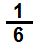 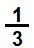 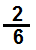  ¿Quién comió más pastel? ____________________________¿Qué fracción de pastel comieron entre las tres? __________________¿Qué fracción de pastel sobró? ________________________Compartir con el resto del grupo sus respuestas y formas de solución.Resolver en parejas el desafío # 1, donde deben resolver problemas de suma de fracciones con diferente denominador, siendo múltiplos o divisores entre sí. Libro Desafíos Matemáticos. Páginas 10 y 11.Monitorear el trabajo, poniendo mayor atención en aquellos que presentan dificultad para llevar a cabo la actividad. Socializar respuestas y procedimientos.Dictar dos problemas que requieran suma de fracciones con diversos objetos: listón, fruta, arroz, azúcar, tortilla, etc. Para que de manera individual den respuesta a las interrogantes. Socializar procedimientos.Reunir al grupo en parejas y plantearles el siguiente problema para que lo resuelvan con sus propios procedimientos.Valentina, Camila y Hania cumplen años el mismo día. Al momento de partir el pastel a Valentina le tocó , a Camila  y a Haniapartes del pastel. ¿Quién comió más pastel? ____________________________¿Qué fracción de pastel comieron entre las tres? __________________¿Qué fracción de pastel sobró? ________________________Compartir con el resto del grupo sus respuestas y formas de solución.Resolver en parejas el desafío # 1, donde deben resolver problemas de suma de fracciones con diferente denominador, siendo múltiplos o divisores entre sí. Libro Desafíos Matemáticos. Páginas 10 y 11.Monitorear el trabajo, poniendo mayor atención en aquellos que presentan dificultad para llevar a cabo la actividad. Socializar respuestas y procedimientos.Dictar dos problemas que requieran suma de fracciones con diversos objetos: listón, fruta, arroz, azúcar, tortilla, etc. Para que de manera individual den respuesta a las interrogantes. Socializar procedimientos.Reunir al grupo en parejas y plantearles el siguiente problema para que lo resuelvan con sus propios procedimientos.Valentina, Camila y Hania cumplen años el mismo día. Al momento de partir el pastel a Valentina le tocó , a Camila  y a Haniapartes del pastel. ¿Quién comió más pastel? ____________________________¿Qué fracción de pastel comieron entre las tres? __________________¿Qué fracción de pastel sobró? ________________________Compartir con el resto del grupo sus respuestas y formas de solución.Resolver en parejas el desafío # 1, donde deben resolver problemas de suma de fracciones con diferente denominador, siendo múltiplos o divisores entre sí. Libro Desafíos Matemáticos. Páginas 10 y 11.Monitorear el trabajo, poniendo mayor atención en aquellos que presentan dificultad para llevar a cabo la actividad. Socializar respuestas y procedimientos.Dictar dos problemas que requieran suma de fracciones con diversos objetos: listón, fruta, arroz, azúcar, tortilla, etc. Para que de manera individual den respuesta a las interrogantes. Socializar procedimientos.Reunir al grupo en parejas y plantearles el siguiente problema para que lo resuelvan con sus propios procedimientos.Valentina, Camila y Hania cumplen años el mismo día. Al momento de partir el pastel a Valentina le tocó , a Camila  y a Haniapartes del pastel. ¿Quién comió más pastel? ____________________________¿Qué fracción de pastel comieron entre las tres? __________________¿Qué fracción de pastel sobró? ________________________Compartir con el resto del grupo sus respuestas y formas de solución.Resolver en parejas el desafío # 1, donde deben resolver problemas de suma de fracciones con diferente denominador, siendo múltiplos o divisores entre sí. Libro Desafíos Matemáticos. Páginas 10 y 11.Monitorear el trabajo, poniendo mayor atención en aquellos que presentan dificultad para llevar a cabo la actividad. Socializar respuestas y procedimientos.Dictar dos problemas que requieran suma de fracciones con diversos objetos: listón, fruta, arroz, azúcar, tortilla, etc. Para que de manera individual den respuesta a las interrogantes. Socializar procedimientos.Reunir al grupo en parejas y plantearles el siguiente problema para que lo resuelvan con sus propios procedimientos.Valentina, Camila y Hania cumplen años el mismo día. Al momento de partir el pastel a Valentina le tocó , a Camila  y a Haniapartes del pastel. ¿Quién comió más pastel? ____________________________¿Qué fracción de pastel comieron entre las tres? __________________¿Qué fracción de pastel sobró? ________________________Compartir con el resto del grupo sus respuestas y formas de solución.Resolver en parejas el desafío # 1, donde deben resolver problemas de suma de fracciones con diferente denominador, siendo múltiplos o divisores entre sí. Libro Desafíos Matemáticos. Páginas 10 y 11.Monitorear el trabajo, poniendo mayor atención en aquellos que presentan dificultad para llevar a cabo la actividad. Socializar respuestas y procedimientos.Dictar dos problemas que requieran suma de fracciones con diversos objetos: listón, fruta, arroz, azúcar, tortilla, etc. Para que de manera individual den respuesta a las interrogantes. Socializar procedimientos.Reunir al grupo en parejas y plantearles el siguiente problema para que lo resuelvan con sus propios procedimientos.Valentina, Camila y Hania cumplen años el mismo día. Al momento de partir el pastel a Valentina le tocó , a Camila  y a Haniapartes del pastel. ¿Quién comió más pastel? ____________________________¿Qué fracción de pastel comieron entre las tres? __________________¿Qué fracción de pastel sobró? ________________________Compartir con el resto del grupo sus respuestas y formas de solución.Resolver en parejas el desafío # 1, donde deben resolver problemas de suma de fracciones con diferente denominador, siendo múltiplos o divisores entre sí. Libro Desafíos Matemáticos. Páginas 10 y 11.Monitorear el trabajo, poniendo mayor atención en aquellos que presentan dificultad para llevar a cabo la actividad. Socializar respuestas y procedimientos.Dictar dos problemas que requieran suma de fracciones con diversos objetos: listón, fruta, arroz, azúcar, tortilla, etc. Para que de manera individual den respuesta a las interrogantes. Socializar procedimientos.Clase 3Plantear el siguiente problema para que de forma individual los alumnos lo resuelvan con sus propios procedimientos.En una sala de cine hay 78 personas.  son hombres,  son mujeres y el resto son niños menores de 12 años. 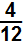 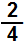 ¿Cuántos hombres hay en la sala? _______________¿Cuántas mujeres? __________________¿Cuántos niños? ____________________¿Qué fracción representa la cantidad de niños? _______________¿Qué hay más en la sala de cine? ¿Hombres, mujeres o niños menores de 12 años? ___________________Resolver en equipos de tres integrantes el desafío # 2, donde los alumnos deben resolver problemas de suma y resta de fracciones con distinto denominador pero que sean equivalentes. Libro Desafíos Matemáticos. Página 12.Monitorear el trabajo en equipo, poniendo mayor atención en aquellos que presentan dificultad para llevar a cabo la actividad. Socializar procedimientos y resultados con el resto del grupo.Realizar otros problemas de manera grupal para practicar la suma y resta de fracciones.Plantear el siguiente problema para que de forma individual los alumnos lo resuelvan con sus propios procedimientos.En una sala de cine hay 78 personas.  son hombres,  son mujeres y el resto son niños menores de 12 años. ¿Cuántos hombres hay en la sala? _______________¿Cuántas mujeres? __________________¿Cuántos niños? ____________________¿Qué fracción representa la cantidad de niños? _______________¿Qué hay más en la sala de cine? ¿Hombres, mujeres o niños menores de 12 años? ___________________Resolver en equipos de tres integrantes el desafío # 2, donde los alumnos deben resolver problemas de suma y resta de fracciones con distinto denominador pero que sean equivalentes. Libro Desafíos Matemáticos. Página 12.Monitorear el trabajo en equipo, poniendo mayor atención en aquellos que presentan dificultad para llevar a cabo la actividad. Socializar procedimientos y resultados con el resto del grupo.Realizar otros problemas de manera grupal para practicar la suma y resta de fracciones.Plantear el siguiente problema para que de forma individual los alumnos lo resuelvan con sus propios procedimientos.En una sala de cine hay 78 personas.  son hombres,  son mujeres y el resto son niños menores de 12 años. ¿Cuántos hombres hay en la sala? _______________¿Cuántas mujeres? __________________¿Cuántos niños? ____________________¿Qué fracción representa la cantidad de niños? _______________¿Qué hay más en la sala de cine? ¿Hombres, mujeres o niños menores de 12 años? ___________________Resolver en equipos de tres integrantes el desafío # 2, donde los alumnos deben resolver problemas de suma y resta de fracciones con distinto denominador pero que sean equivalentes. Libro Desafíos Matemáticos. Página 12.Monitorear el trabajo en equipo, poniendo mayor atención en aquellos que presentan dificultad para llevar a cabo la actividad. Socializar procedimientos y resultados con el resto del grupo.Realizar otros problemas de manera grupal para practicar la suma y resta de fracciones.Plantear el siguiente problema para que de forma individual los alumnos lo resuelvan con sus propios procedimientos.En una sala de cine hay 78 personas.  son hombres,  son mujeres y el resto son niños menores de 12 años. ¿Cuántos hombres hay en la sala? _______________¿Cuántas mujeres? __________________¿Cuántos niños? ____________________¿Qué fracción representa la cantidad de niños? _______________¿Qué hay más en la sala de cine? ¿Hombres, mujeres o niños menores de 12 años? ___________________Resolver en equipos de tres integrantes el desafío # 2, donde los alumnos deben resolver problemas de suma y resta de fracciones con distinto denominador pero que sean equivalentes. Libro Desafíos Matemáticos. Página 12.Monitorear el trabajo en equipo, poniendo mayor atención en aquellos que presentan dificultad para llevar a cabo la actividad. Socializar procedimientos y resultados con el resto del grupo.Realizar otros problemas de manera grupal para practicar la suma y resta de fracciones.Plantear el siguiente problema para que de forma individual los alumnos lo resuelvan con sus propios procedimientos.En una sala de cine hay 78 personas.  son hombres,  son mujeres y el resto son niños menores de 12 años. ¿Cuántos hombres hay en la sala? _______________¿Cuántas mujeres? __________________¿Cuántos niños? ____________________¿Qué fracción representa la cantidad de niños? _______________¿Qué hay más en la sala de cine? ¿Hombres, mujeres o niños menores de 12 años? ___________________Resolver en equipos de tres integrantes el desafío # 2, donde los alumnos deben resolver problemas de suma y resta de fracciones con distinto denominador pero que sean equivalentes. Libro Desafíos Matemáticos. Página 12.Monitorear el trabajo en equipo, poniendo mayor atención en aquellos que presentan dificultad para llevar a cabo la actividad. Socializar procedimientos y resultados con el resto del grupo.Realizar otros problemas de manera grupal para practicar la suma y resta de fracciones.Plantear el siguiente problema para que de forma individual los alumnos lo resuelvan con sus propios procedimientos.En una sala de cine hay 78 personas.  son hombres,  son mujeres y el resto son niños menores de 12 años. ¿Cuántos hombres hay en la sala? _______________¿Cuántas mujeres? __________________¿Cuántos niños? ____________________¿Qué fracción representa la cantidad de niños? _______________¿Qué hay más en la sala de cine? ¿Hombres, mujeres o niños menores de 12 años? ___________________Resolver en equipos de tres integrantes el desafío # 2, donde los alumnos deben resolver problemas de suma y resta de fracciones con distinto denominador pero que sean equivalentes. Libro Desafíos Matemáticos. Página 12.Monitorear el trabajo en equipo, poniendo mayor atención en aquellos que presentan dificultad para llevar a cabo la actividad. Socializar procedimientos y resultados con el resto del grupo.Realizar otros problemas de manera grupal para practicar la suma y resta de fracciones.Clase 4Plantear el siguiente problema: Luis tenía una barra de chocolate, si le dio 1/6 de la barra a su hermana y 1/3 a su primo, ¿con cuánto chocolate se quedó? Pedir que lo resuelvan de manera individual. Se espera que los alumnos realicen sumas y restas para encontrar el valor faltante que complete la unidad. Dividir al grupo en equipos pequeños de 4 o 5 integrantes. Solicitarles que en su cuaderno inventen y resuelvan 2 problemas que impliquen sumas y restas de fracciones.Posteriormente entregarles a cada equipo una hoja blanca para que en ella escriban los dos problemas inventados pero sin la solución. Solicitar que intercambien sus problemas inventados con los integrantes de otros equipos para intentar darle solución a los problemas. Monitorear el trabajo en equipo, poniendo más atención en aquellos que presentan mayor dificultad para llevar a cabo la actividad. Socializar procedimientos y resultados con el resto del grupo.Plantear el siguiente problema: Luis tenía una barra de chocolate, si le dio 1/6 de la barra a su hermana y 1/3 a su primo, ¿con cuánto chocolate se quedó? Pedir que lo resuelvan de manera individual. Se espera que los alumnos realicen sumas y restas para encontrar el valor faltante que complete la unidad. Dividir al grupo en equipos pequeños de 4 o 5 integrantes. Solicitarles que en su cuaderno inventen y resuelvan 2 problemas que impliquen sumas y restas de fracciones.Posteriormente entregarles a cada equipo una hoja blanca para que en ella escriban los dos problemas inventados pero sin la solución. Solicitar que intercambien sus problemas inventados con los integrantes de otros equipos para intentar darle solución a los problemas. Monitorear el trabajo en equipo, poniendo más atención en aquellos que presentan mayor dificultad para llevar a cabo la actividad. Socializar procedimientos y resultados con el resto del grupo.Plantear el siguiente problema: Luis tenía una barra de chocolate, si le dio 1/6 de la barra a su hermana y 1/3 a su primo, ¿con cuánto chocolate se quedó? Pedir que lo resuelvan de manera individual. Se espera que los alumnos realicen sumas y restas para encontrar el valor faltante que complete la unidad. Dividir al grupo en equipos pequeños de 4 o 5 integrantes. Solicitarles que en su cuaderno inventen y resuelvan 2 problemas que impliquen sumas y restas de fracciones.Posteriormente entregarles a cada equipo una hoja blanca para que en ella escriban los dos problemas inventados pero sin la solución. Solicitar que intercambien sus problemas inventados con los integrantes de otros equipos para intentar darle solución a los problemas. Monitorear el trabajo en equipo, poniendo más atención en aquellos que presentan mayor dificultad para llevar a cabo la actividad. Socializar procedimientos y resultados con el resto del grupo.Plantear el siguiente problema: Luis tenía una barra de chocolate, si le dio 1/6 de la barra a su hermana y 1/3 a su primo, ¿con cuánto chocolate se quedó? Pedir que lo resuelvan de manera individual. Se espera que los alumnos realicen sumas y restas para encontrar el valor faltante que complete la unidad. Dividir al grupo en equipos pequeños de 4 o 5 integrantes. Solicitarles que en su cuaderno inventen y resuelvan 2 problemas que impliquen sumas y restas de fracciones.Posteriormente entregarles a cada equipo una hoja blanca para que en ella escriban los dos problemas inventados pero sin la solución. Solicitar que intercambien sus problemas inventados con los integrantes de otros equipos para intentar darle solución a los problemas. Monitorear el trabajo en equipo, poniendo más atención en aquellos que presentan mayor dificultad para llevar a cabo la actividad. Socializar procedimientos y resultados con el resto del grupo.Plantear el siguiente problema: Luis tenía una barra de chocolate, si le dio 1/6 de la barra a su hermana y 1/3 a su primo, ¿con cuánto chocolate se quedó? Pedir que lo resuelvan de manera individual. Se espera que los alumnos realicen sumas y restas para encontrar el valor faltante que complete la unidad. Dividir al grupo en equipos pequeños de 4 o 5 integrantes. Solicitarles que en su cuaderno inventen y resuelvan 2 problemas que impliquen sumas y restas de fracciones.Posteriormente entregarles a cada equipo una hoja blanca para que en ella escriban los dos problemas inventados pero sin la solución. Solicitar que intercambien sus problemas inventados con los integrantes de otros equipos para intentar darle solución a los problemas. Monitorear el trabajo en equipo, poniendo más atención en aquellos que presentan mayor dificultad para llevar a cabo la actividad. Socializar procedimientos y resultados con el resto del grupo.Plantear el siguiente problema: Luis tenía una barra de chocolate, si le dio 1/6 de la barra a su hermana y 1/3 a su primo, ¿con cuánto chocolate se quedó? Pedir que lo resuelvan de manera individual. Se espera que los alumnos realicen sumas y restas para encontrar el valor faltante que complete la unidad. Dividir al grupo en equipos pequeños de 4 o 5 integrantes. Solicitarles que en su cuaderno inventen y resuelvan 2 problemas que impliquen sumas y restas de fracciones.Posteriormente entregarles a cada equipo una hoja blanca para que en ella escriban los dos problemas inventados pero sin la solución. Solicitar que intercambien sus problemas inventados con los integrantes de otros equipos para intentar darle solución a los problemas. Monitorear el trabajo en equipo, poniendo más atención en aquellos que presentan mayor dificultad para llevar a cabo la actividad. Socializar procedimientos y resultados con el resto del grupo.MATERIAMATERIAMatemáticasGRADO5°SEMANASemana 2ACTIVIDADESACTIVIDADESACTIVIDADESACTIVIDADESACTIVIDADESACTIVIDADESACTIVIDADESClase 1Con la finalidad de recuperar los conocimientos previos de los alumnos, plantear la siguiente situación problemática: si quiero repartir 260 chocolates entre 25 alumnos, ¿aproximadamente de cuántos chocolates le toca a cada alumno?Solicitar que de manera individual lo resuelvan mentalmente lo más rápido posible. Argumentar sus resultados. Escribir en el pizarrón la siguiente división: 34567 ÷ 15. Solicitar a los alumnos que de manera mental estimen cuántas cifras tendrá el resultado (cociente). Propiciar que expongan sus procedimientos. Formar equipos pequeños. Entregarles a cada equipo, cinco tarjetas con divisiones. Pedirles que sin hacer operaciones determinen de cuántas cifras se compone el resultado. Ejemplo de divisiones: 8603 ÷ 6,  54722 ÷ 35,  13958 ÷ 10,  27341 ÷ 42  y 635563 ÷ 250.Inventar un procedimiento para obtener de forma rápida la cantidad de cifras que componen el cociente de una división.Exponer ante el resto de sus compañeros los procedimientos inventados.Con la finalidad de recuperar los conocimientos previos de los alumnos, plantear la siguiente situación problemática: si quiero repartir 260 chocolates entre 25 alumnos, ¿aproximadamente de cuántos chocolates le toca a cada alumno?Solicitar que de manera individual lo resuelvan mentalmente lo más rápido posible. Argumentar sus resultados. Escribir en el pizarrón la siguiente división: 34567 ÷ 15. Solicitar a los alumnos que de manera mental estimen cuántas cifras tendrá el resultado (cociente). Propiciar que expongan sus procedimientos. Formar equipos pequeños. Entregarles a cada equipo, cinco tarjetas con divisiones. Pedirles que sin hacer operaciones determinen de cuántas cifras se compone el resultado. Ejemplo de divisiones: 8603 ÷ 6,  54722 ÷ 35,  13958 ÷ 10,  27341 ÷ 42  y 635563 ÷ 250.Inventar un procedimiento para obtener de forma rápida la cantidad de cifras que componen el cociente de una división.Exponer ante el resto de sus compañeros los procedimientos inventados.Con la finalidad de recuperar los conocimientos previos de los alumnos, plantear la siguiente situación problemática: si quiero repartir 260 chocolates entre 25 alumnos, ¿aproximadamente de cuántos chocolates le toca a cada alumno?Solicitar que de manera individual lo resuelvan mentalmente lo más rápido posible. Argumentar sus resultados. Escribir en el pizarrón la siguiente división: 34567 ÷ 15. Solicitar a los alumnos que de manera mental estimen cuántas cifras tendrá el resultado (cociente). Propiciar que expongan sus procedimientos. Formar equipos pequeños. Entregarles a cada equipo, cinco tarjetas con divisiones. Pedirles que sin hacer operaciones determinen de cuántas cifras se compone el resultado. Ejemplo de divisiones: 8603 ÷ 6,  54722 ÷ 35,  13958 ÷ 10,  27341 ÷ 42  y 635563 ÷ 250.Inventar un procedimiento para obtener de forma rápida la cantidad de cifras que componen el cociente de una división.Exponer ante el resto de sus compañeros los procedimientos inventados.Con la finalidad de recuperar los conocimientos previos de los alumnos, plantear la siguiente situación problemática: si quiero repartir 260 chocolates entre 25 alumnos, ¿aproximadamente de cuántos chocolates le toca a cada alumno?Solicitar que de manera individual lo resuelvan mentalmente lo más rápido posible. Argumentar sus resultados. Escribir en el pizarrón la siguiente división: 34567 ÷ 15. Solicitar a los alumnos que de manera mental estimen cuántas cifras tendrá el resultado (cociente). Propiciar que expongan sus procedimientos. Formar equipos pequeños. Entregarles a cada equipo, cinco tarjetas con divisiones. Pedirles que sin hacer operaciones determinen de cuántas cifras se compone el resultado. Ejemplo de divisiones: 8603 ÷ 6,  54722 ÷ 35,  13958 ÷ 10,  27341 ÷ 42  y 635563 ÷ 250.Inventar un procedimiento para obtener de forma rápida la cantidad de cifras que componen el cociente de una división.Exponer ante el resto de sus compañeros los procedimientos inventados.Con la finalidad de recuperar los conocimientos previos de los alumnos, plantear la siguiente situación problemática: si quiero repartir 260 chocolates entre 25 alumnos, ¿aproximadamente de cuántos chocolates le toca a cada alumno?Solicitar que de manera individual lo resuelvan mentalmente lo más rápido posible. Argumentar sus resultados. Escribir en el pizarrón la siguiente división: 34567 ÷ 15. Solicitar a los alumnos que de manera mental estimen cuántas cifras tendrá el resultado (cociente). Propiciar que expongan sus procedimientos. Formar equipos pequeños. Entregarles a cada equipo, cinco tarjetas con divisiones. Pedirles que sin hacer operaciones determinen de cuántas cifras se compone el resultado. Ejemplo de divisiones: 8603 ÷ 6,  54722 ÷ 35,  13958 ÷ 10,  27341 ÷ 42  y 635563 ÷ 250.Inventar un procedimiento para obtener de forma rápida la cantidad de cifras que componen el cociente de una división.Exponer ante el resto de sus compañeros los procedimientos inventados.Con la finalidad de recuperar los conocimientos previos de los alumnos, plantear la siguiente situación problemática: si quiero repartir 260 chocolates entre 25 alumnos, ¿aproximadamente de cuántos chocolates le toca a cada alumno?Solicitar que de manera individual lo resuelvan mentalmente lo más rápido posible. Argumentar sus resultados. Escribir en el pizarrón la siguiente división: 34567 ÷ 15. Solicitar a los alumnos que de manera mental estimen cuántas cifras tendrá el resultado (cociente). Propiciar que expongan sus procedimientos. Formar equipos pequeños. Entregarles a cada equipo, cinco tarjetas con divisiones. Pedirles que sin hacer operaciones determinen de cuántas cifras se compone el resultado. Ejemplo de divisiones: 8603 ÷ 6,  54722 ÷ 35,  13958 ÷ 10,  27341 ÷ 42  y 635563 ÷ 250.Inventar un procedimiento para obtener de forma rápida la cantidad de cifras que componen el cociente de una división.Exponer ante el resto de sus compañeros los procedimientos inventados.Clase 2Plantear el siguiente cuestionamiento: ¿Cuántas cifras tendrá el resultado de dividir 429560 pesos entre 30 trabajadores? ¿Aproximadamente de cuánto dinero le toca a cada trabajador?Solicitar que de manera individual lo resuelven mentalmente lo más rápido posible. Argumentar sus resultados. Resolver en equipos el desafío # 3 el cual consiste en que los alumnos determinen el número de cifras del cociente y al mismo SEMANA estimar el resultado sin elaborar la operación. Libro desafíos matemáticos. Página 13.Preguntar a los alumnos, ¿cómo es que logran estimar la respuesta? Dejar que todos opinen y lleguen a una conclusión.  Explicar que existe una forma donde se puede estimar el resultado multiplicando por potencias de 10.Plantear el siguiente cuestionamiento: ¿Cuántas cifras tendrá el resultado de dividir 429560 pesos entre 30 trabajadores? ¿Aproximadamente de cuánto dinero le toca a cada trabajador?Solicitar que de manera individual lo resuelven mentalmente lo más rápido posible. Argumentar sus resultados. Resolver en equipos el desafío # 3 el cual consiste en que los alumnos determinen el número de cifras del cociente y al mismo SEMANA estimar el resultado sin elaborar la operación. Libro desafíos matemáticos. Página 13.Preguntar a los alumnos, ¿cómo es que logran estimar la respuesta? Dejar que todos opinen y lleguen a una conclusión.  Explicar que existe una forma donde se puede estimar el resultado multiplicando por potencias de 10.Plantear el siguiente cuestionamiento: ¿Cuántas cifras tendrá el resultado de dividir 429560 pesos entre 30 trabajadores? ¿Aproximadamente de cuánto dinero le toca a cada trabajador?Solicitar que de manera individual lo resuelven mentalmente lo más rápido posible. Argumentar sus resultados. Resolver en equipos el desafío # 3 el cual consiste en que los alumnos determinen el número de cifras del cociente y al mismo SEMANA estimar el resultado sin elaborar la operación. Libro desafíos matemáticos. Página 13.Preguntar a los alumnos, ¿cómo es que logran estimar la respuesta? Dejar que todos opinen y lleguen a una conclusión.  Explicar que existe una forma donde se puede estimar el resultado multiplicando por potencias de 10.Plantear el siguiente cuestionamiento: ¿Cuántas cifras tendrá el resultado de dividir 429560 pesos entre 30 trabajadores? ¿Aproximadamente de cuánto dinero le toca a cada trabajador?Solicitar que de manera individual lo resuelven mentalmente lo más rápido posible. Argumentar sus resultados. Resolver en equipos el desafío # 3 el cual consiste en que los alumnos determinen el número de cifras del cociente y al mismo SEMANA estimar el resultado sin elaborar la operación. Libro desafíos matemáticos. Página 13.Preguntar a los alumnos, ¿cómo es que logran estimar la respuesta? Dejar que todos opinen y lleguen a una conclusión.  Explicar que existe una forma donde se puede estimar el resultado multiplicando por potencias de 10.Plantear el siguiente cuestionamiento: ¿Cuántas cifras tendrá el resultado de dividir 429560 pesos entre 30 trabajadores? ¿Aproximadamente de cuánto dinero le toca a cada trabajador?Solicitar que de manera individual lo resuelven mentalmente lo más rápido posible. Argumentar sus resultados. Resolver en equipos el desafío # 3 el cual consiste en que los alumnos determinen el número de cifras del cociente y al mismo SEMANA estimar el resultado sin elaborar la operación. Libro desafíos matemáticos. Página 13.Preguntar a los alumnos, ¿cómo es que logran estimar la respuesta? Dejar que todos opinen y lleguen a una conclusión.  Explicar que existe una forma donde se puede estimar el resultado multiplicando por potencias de 10.Plantear el siguiente cuestionamiento: ¿Cuántas cifras tendrá el resultado de dividir 429560 pesos entre 30 trabajadores? ¿Aproximadamente de cuánto dinero le toca a cada trabajador?Solicitar que de manera individual lo resuelven mentalmente lo más rápido posible. Argumentar sus resultados. Resolver en equipos el desafío # 3 el cual consiste en que los alumnos determinen el número de cifras del cociente y al mismo SEMANA estimar el resultado sin elaborar la operación. Libro desafíos matemáticos. Página 13.Preguntar a los alumnos, ¿cómo es que logran estimar la respuesta? Dejar que todos opinen y lleguen a una conclusión.  Explicar que existe una forma donde se puede estimar el resultado multiplicando por potencias de 10.Clase 3Dividir al grupo en parejas. Plantear para todo el grupo un problema donde sea necesario realizar una división. Ejemplo: Doña Carlota compró un televisor con valor $9744. Para pagarlo debe dar 12 abonos iguales cada mes. ¿Cuánto debe de abonar mensualmente para terminar de pagar el televisor?Dictar 3 problemas que impliquen divisiones hasta el orden de las decenas de millar como dividendo y hasta centenas como divisor. En parejas resolver de manera mental utilizando cualquiera de las estrategias y/ o procedimientos expuestos en clases anteriores. Una vez que hayan terminado, solicitar que los resuelvan utilizando el algoritmo convencional para verificar y comprobar sus resultados. En grupo, elegir uno de los problemas y mediante una lluvia de ideas compartir sus procedimientos. Dividir al grupo en parejas. Plantear para todo el grupo un problema donde sea necesario realizar una división. Ejemplo: Doña Carlota compró un televisor con valor $9744. Para pagarlo debe dar 12 abonos iguales cada mes. ¿Cuánto debe de abonar mensualmente para terminar de pagar el televisor?Dictar 3 problemas que impliquen divisiones hasta el orden de las decenas de millar como dividendo y hasta centenas como divisor. En parejas resolver de manera mental utilizando cualquiera de las estrategias y/ o procedimientos expuestos en clases anteriores. Una vez que hayan terminado, solicitar que los resuelvan utilizando el algoritmo convencional para verificar y comprobar sus resultados. En grupo, elegir uno de los problemas y mediante una lluvia de ideas compartir sus procedimientos. Dividir al grupo en parejas. Plantear para todo el grupo un problema donde sea necesario realizar una división. Ejemplo: Doña Carlota compró un televisor con valor $9744. Para pagarlo debe dar 12 abonos iguales cada mes. ¿Cuánto debe de abonar mensualmente para terminar de pagar el televisor?Dictar 3 problemas que impliquen divisiones hasta el orden de las decenas de millar como dividendo y hasta centenas como divisor. En parejas resolver de manera mental utilizando cualquiera de las estrategias y/ o procedimientos expuestos en clases anteriores. Una vez que hayan terminado, solicitar que los resuelvan utilizando el algoritmo convencional para verificar y comprobar sus resultados. En grupo, elegir uno de los problemas y mediante una lluvia de ideas compartir sus procedimientos. Dividir al grupo en parejas. Plantear para todo el grupo un problema donde sea necesario realizar una división. Ejemplo: Doña Carlota compró un televisor con valor $9744. Para pagarlo debe dar 12 abonos iguales cada mes. ¿Cuánto debe de abonar mensualmente para terminar de pagar el televisor?Dictar 3 problemas que impliquen divisiones hasta el orden de las decenas de millar como dividendo y hasta centenas como divisor. En parejas resolver de manera mental utilizando cualquiera de las estrategias y/ o procedimientos expuestos en clases anteriores. Una vez que hayan terminado, solicitar que los resuelvan utilizando el algoritmo convencional para verificar y comprobar sus resultados. En grupo, elegir uno de los problemas y mediante una lluvia de ideas compartir sus procedimientos. Dividir al grupo en parejas. Plantear para todo el grupo un problema donde sea necesario realizar una división. Ejemplo: Doña Carlota compró un televisor con valor $9744. Para pagarlo debe dar 12 abonos iguales cada mes. ¿Cuánto debe de abonar mensualmente para terminar de pagar el televisor?Dictar 3 problemas que impliquen divisiones hasta el orden de las decenas de millar como dividendo y hasta centenas como divisor. En parejas resolver de manera mental utilizando cualquiera de las estrategias y/ o procedimientos expuestos en clases anteriores. Una vez que hayan terminado, solicitar que los resuelvan utilizando el algoritmo convencional para verificar y comprobar sus resultados. En grupo, elegir uno de los problemas y mediante una lluvia de ideas compartir sus procedimientos. Dividir al grupo en parejas. Plantear para todo el grupo un problema donde sea necesario realizar una división. Ejemplo: Doña Carlota compró un televisor con valor $9744. Para pagarlo debe dar 12 abonos iguales cada mes. ¿Cuánto debe de abonar mensualmente para terminar de pagar el televisor?Dictar 3 problemas que impliquen divisiones hasta el orden de las decenas de millar como dividendo y hasta centenas como divisor. En parejas resolver de manera mental utilizando cualquiera de las estrategias y/ o procedimientos expuestos en clases anteriores. Una vez que hayan terminado, solicitar que los resuelvan utilizando el algoritmo convencional para verificar y comprobar sus resultados. En grupo, elegir uno de los problemas y mediante una lluvia de ideas compartir sus procedimientos. Clase 4Dividir al grupo en dos. Plantear un problema que implique aplicar la división hasta el orden de las decenas de millar como dividendo y hasta centenas como divisor. Una mitad del grupo intentará resolver de manera individual el problema en forma mental. Mientras que la otra parte, podrá resolverlo utilizando el algoritmo convencional. En grupo, socializar procedimientos y resultados.Resolver en parejas el desafío #4, en el cual los alumnos determinaran el resultado exacto de una división de números naturales de manera anticipada, usando diversos procedimientos. Libro desafíos matemáticos. Páginas 14 y 15.Socializar en grupo los procedimientos y resultados.Dividir al grupo en dos. Plantear un problema que implique aplicar la división hasta el orden de las decenas de millar como dividendo y hasta centenas como divisor. Una mitad del grupo intentará resolver de manera individual el problema en forma mental. Mientras que la otra parte, podrá resolverlo utilizando el algoritmo convencional. En grupo, socializar procedimientos y resultados.Resolver en parejas el desafío #4, en el cual los alumnos determinaran el resultado exacto de una división de números naturales de manera anticipada, usando diversos procedimientos. Libro desafíos matemáticos. Páginas 14 y 15.Socializar en grupo los procedimientos y resultados.Dividir al grupo en dos. Plantear un problema que implique aplicar la división hasta el orden de las decenas de millar como dividendo y hasta centenas como divisor. Una mitad del grupo intentará resolver de manera individual el problema en forma mental. Mientras que la otra parte, podrá resolverlo utilizando el algoritmo convencional. En grupo, socializar procedimientos y resultados.Resolver en parejas el desafío #4, en el cual los alumnos determinaran el resultado exacto de una división de números naturales de manera anticipada, usando diversos procedimientos. Libro desafíos matemáticos. Páginas 14 y 15.Socializar en grupo los procedimientos y resultados.Dividir al grupo en dos. Plantear un problema que implique aplicar la división hasta el orden de las decenas de millar como dividendo y hasta centenas como divisor. Una mitad del grupo intentará resolver de manera individual el problema en forma mental. Mientras que la otra parte, podrá resolverlo utilizando el algoritmo convencional. En grupo, socializar procedimientos y resultados.Resolver en parejas el desafío #4, en el cual los alumnos determinaran el resultado exacto de una división de números naturales de manera anticipada, usando diversos procedimientos. Libro desafíos matemáticos. Páginas 14 y 15.Socializar en grupo los procedimientos y resultados.Dividir al grupo en dos. Plantear un problema que implique aplicar la división hasta el orden de las decenas de millar como dividendo y hasta centenas como divisor. Una mitad del grupo intentará resolver de manera individual el problema en forma mental. Mientras que la otra parte, podrá resolverlo utilizando el algoritmo convencional. En grupo, socializar procedimientos y resultados.Resolver en parejas el desafío #4, en el cual los alumnos determinaran el resultado exacto de una división de números naturales de manera anticipada, usando diversos procedimientos. Libro desafíos matemáticos. Páginas 14 y 15.Socializar en grupo los procedimientos y resultados.Dividir al grupo en dos. Plantear un problema que implique aplicar la división hasta el orden de las decenas de millar como dividendo y hasta centenas como divisor. Una mitad del grupo intentará resolver de manera individual el problema en forma mental. Mientras que la otra parte, podrá resolverlo utilizando el algoritmo convencional. En grupo, socializar procedimientos y resultados.Resolver en parejas el desafío #4, en el cual los alumnos determinaran el resultado exacto de una división de números naturales de manera anticipada, usando diversos procedimientos. Libro desafíos matemáticos. Páginas 14 y 15.Socializar en grupo los procedimientos y resultados.MATERIAMATERIAMatemáticasGRADO5°SEMANASemana 3ACTIVIDADESACTIVIDADESACTIVIDADESACTIVIDADESACTIVIDADESACTIVIDADESACTIVIDADESClase 1Acomodar a los alumnos en equipos de 3. Entregarles una bolsita con 36 semillas u objetos pequeños para repartirlos de modo que cada integrante tenga la misma cantidad.  Enseguida cuestionarlos al respecto: ¿les tocaron igual?, ¿cuántas faltaron?Con las mismas semillas hacer la repartición en 7 montones ¿cuántas sobraron?, ¿faltaron?, ¿cómo se podrá repartir y que no sobre ni falte?, etc. Encontrar las diferentes formas de dividir las 36 semillas sin que sobren o falten. Dictar tres problemas de reparto y permitir que los alumnos usen sus procedimientos. Resolver los problemas en equipo. En grupo, socializar procedimientos y resultados.Acomodar a los alumnos en equipos de 3. Entregarles una bolsita con 36 semillas u objetos pequeños para repartirlos de modo que cada integrante tenga la misma cantidad.  Enseguida cuestionarlos al respecto: ¿les tocaron igual?, ¿cuántas faltaron?Con las mismas semillas hacer la repartición en 7 montones ¿cuántas sobraron?, ¿faltaron?, ¿cómo se podrá repartir y que no sobre ni falte?, etc. Encontrar las diferentes formas de dividir las 36 semillas sin que sobren o falten. Dictar tres problemas de reparto y permitir que los alumnos usen sus procedimientos. Resolver los problemas en equipo. En grupo, socializar procedimientos y resultados.Acomodar a los alumnos en equipos de 3. Entregarles una bolsita con 36 semillas u objetos pequeños para repartirlos de modo que cada integrante tenga la misma cantidad.  Enseguida cuestionarlos al respecto: ¿les tocaron igual?, ¿cuántas faltaron?Con las mismas semillas hacer la repartición en 7 montones ¿cuántas sobraron?, ¿faltaron?, ¿cómo se podrá repartir y que no sobre ni falte?, etc. Encontrar las diferentes formas de dividir las 36 semillas sin que sobren o falten. Dictar tres problemas de reparto y permitir que los alumnos usen sus procedimientos. Resolver los problemas en equipo. En grupo, socializar procedimientos y resultados.Acomodar a los alumnos en equipos de 3. Entregarles una bolsita con 36 semillas u objetos pequeños para repartirlos de modo que cada integrante tenga la misma cantidad.  Enseguida cuestionarlos al respecto: ¿les tocaron igual?, ¿cuántas faltaron?Con las mismas semillas hacer la repartición en 7 montones ¿cuántas sobraron?, ¿faltaron?, ¿cómo se podrá repartir y que no sobre ni falte?, etc. Encontrar las diferentes formas de dividir las 36 semillas sin que sobren o falten. Dictar tres problemas de reparto y permitir que los alumnos usen sus procedimientos. Resolver los problemas en equipo. En grupo, socializar procedimientos y resultados.Acomodar a los alumnos en equipos de 3. Entregarles una bolsita con 36 semillas u objetos pequeños para repartirlos de modo que cada integrante tenga la misma cantidad.  Enseguida cuestionarlos al respecto: ¿les tocaron igual?, ¿cuántas faltaron?Con las mismas semillas hacer la repartición en 7 montones ¿cuántas sobraron?, ¿faltaron?, ¿cómo se podrá repartir y que no sobre ni falte?, etc. Encontrar las diferentes formas de dividir las 36 semillas sin que sobren o falten. Dictar tres problemas de reparto y permitir que los alumnos usen sus procedimientos. Resolver los problemas en equipo. En grupo, socializar procedimientos y resultados.Acomodar a los alumnos en equipos de 3. Entregarles una bolsita con 36 semillas u objetos pequeños para repartirlos de modo que cada integrante tenga la misma cantidad.  Enseguida cuestionarlos al respecto: ¿les tocaron igual?, ¿cuántas faltaron?Con las mismas semillas hacer la repartición en 7 montones ¿cuántas sobraron?, ¿faltaron?, ¿cómo se podrá repartir y que no sobre ni falte?, etc. Encontrar las diferentes formas de dividir las 36 semillas sin que sobren o falten. Dictar tres problemas de reparto y permitir que los alumnos usen sus procedimientos. Resolver los problemas en equipo. En grupo, socializar procedimientos y resultados.Clase 2Presentar el siguiente problema a los alumnos.En el mercado, Doña Cuca compró un racimo de uvas para sus 6 nietos. Si el racimo tiene 52 uvas. ¿De cuántas uvas le tocan a cada nieto? ¿Cuántas uvas le quedarán a Doña Cuca? Resolverlo de manera individual y socializar sus procedimientos y resultados con el resto del grupo.Resolver en parejas el desafío # 5, el cual trata de la resolución de problemas donde encuentren la relación entre el cociente y el residuo para obtener el dividendo. D= C x d + r (Dividendo es igual al cociente por el divisor más el residuo). Este desafío se apoya en tablas donde presenta los datos necesarios para encontrar las faltantes. Libro desafíos matemáticos. Páginas 16 y 17.Si el alumno no recuerda las partes de una división, será necesario recordarlas en el pizarrón para que ubique el lugar y el nombre de cada una de las partes.En grupo, socializar procedimientos y resultados.Presentar el siguiente problema a los alumnos.En el mercado, Doña Cuca compró un racimo de uvas para sus 6 nietos. Si el racimo tiene 52 uvas. ¿De cuántas uvas le tocan a cada nieto? ¿Cuántas uvas le quedarán a Doña Cuca? Resolverlo de manera individual y socializar sus procedimientos y resultados con el resto del grupo.Resolver en parejas el desafío # 5, el cual trata de la resolución de problemas donde encuentren la relación entre el cociente y el residuo para obtener el dividendo. D= C x d + r (Dividendo es igual al cociente por el divisor más el residuo). Este desafío se apoya en tablas donde presenta los datos necesarios para encontrar las faltantes. Libro desafíos matemáticos. Páginas 16 y 17.Si el alumno no recuerda las partes de una división, será necesario recordarlas en el pizarrón para que ubique el lugar y el nombre de cada una de las partes.En grupo, socializar procedimientos y resultados.Presentar el siguiente problema a los alumnos.En el mercado, Doña Cuca compró un racimo de uvas para sus 6 nietos. Si el racimo tiene 52 uvas. ¿De cuántas uvas le tocan a cada nieto? ¿Cuántas uvas le quedarán a Doña Cuca? Resolverlo de manera individual y socializar sus procedimientos y resultados con el resto del grupo.Resolver en parejas el desafío # 5, el cual trata de la resolución de problemas donde encuentren la relación entre el cociente y el residuo para obtener el dividendo. D= C x d + r (Dividendo es igual al cociente por el divisor más el residuo). Este desafío se apoya en tablas donde presenta los datos necesarios para encontrar las faltantes. Libro desafíos matemáticos. Páginas 16 y 17.Si el alumno no recuerda las partes de una división, será necesario recordarlas en el pizarrón para que ubique el lugar y el nombre de cada una de las partes.En grupo, socializar procedimientos y resultados.Presentar el siguiente problema a los alumnos.En el mercado, Doña Cuca compró un racimo de uvas para sus 6 nietos. Si el racimo tiene 52 uvas. ¿De cuántas uvas le tocan a cada nieto? ¿Cuántas uvas le quedarán a Doña Cuca? Resolverlo de manera individual y socializar sus procedimientos y resultados con el resto del grupo.Resolver en parejas el desafío # 5, el cual trata de la resolución de problemas donde encuentren la relación entre el cociente y el residuo para obtener el dividendo. D= C x d + r (Dividendo es igual al cociente por el divisor más el residuo). Este desafío se apoya en tablas donde presenta los datos necesarios para encontrar las faltantes. Libro desafíos matemáticos. Páginas 16 y 17.Si el alumno no recuerda las partes de una división, será necesario recordarlas en el pizarrón para que ubique el lugar y el nombre de cada una de las partes.En grupo, socializar procedimientos y resultados.Presentar el siguiente problema a los alumnos.En el mercado, Doña Cuca compró un racimo de uvas para sus 6 nietos. Si el racimo tiene 52 uvas. ¿De cuántas uvas le tocan a cada nieto? ¿Cuántas uvas le quedarán a Doña Cuca? Resolverlo de manera individual y socializar sus procedimientos y resultados con el resto del grupo.Resolver en parejas el desafío # 5, el cual trata de la resolución de problemas donde encuentren la relación entre el cociente y el residuo para obtener el dividendo. D= C x d + r (Dividendo es igual al cociente por el divisor más el residuo). Este desafío se apoya en tablas donde presenta los datos necesarios para encontrar las faltantes. Libro desafíos matemáticos. Páginas 16 y 17.Si el alumno no recuerda las partes de una división, será necesario recordarlas en el pizarrón para que ubique el lugar y el nombre de cada una de las partes.En grupo, socializar procedimientos y resultados.Presentar el siguiente problema a los alumnos.En el mercado, Doña Cuca compró un racimo de uvas para sus 6 nietos. Si el racimo tiene 52 uvas. ¿De cuántas uvas le tocan a cada nieto? ¿Cuántas uvas le quedarán a Doña Cuca? Resolverlo de manera individual y socializar sus procedimientos y resultados con el resto del grupo.Resolver en parejas el desafío # 5, el cual trata de la resolución de problemas donde encuentren la relación entre el cociente y el residuo para obtener el dividendo. D= C x d + r (Dividendo es igual al cociente por el divisor más el residuo). Este desafío se apoya en tablas donde presenta los datos necesarios para encontrar las faltantes. Libro desafíos matemáticos. Páginas 16 y 17.Si el alumno no recuerda las partes de una división, será necesario recordarlas en el pizarrón para que ubique el lugar y el nombre de cada una de las partes.En grupo, socializar procedimientos y resultados.Clase 3Plantear a los alumnos el siguiente problema para que lo resuelvan de forma individual con sus propios procedimientos.El profesor Juan tiene en su grupo 42 alumnos y quiere formar equipos en donde haya la misma cantidad de alumnos sin que quede ningún niño sin equipo. Escribe todas las maneras en las que el profesor Juan puede formar los equipos.En grupo, socializar respuestas y procedimientos.Dividir al grupo en parejas y plantearles más problemas donde empleen la relación de las partes de una división. Ejemplo:Miguel ayuda a su mamá a recoger huevos en la granja. Para eso utiliza una canasta que le caben 7 huevos. El día de hoy llenó 8 veces la canasta y le faltaron 3 huevos para completar otra canasta. ¿Cuántos huevos recogió en total?Socializar procedimientos y resultados.Plantear a los alumnos el siguiente problema para que lo resuelvan de forma individual con sus propios procedimientos.El profesor Juan tiene en su grupo 42 alumnos y quiere formar equipos en donde haya la misma cantidad de alumnos sin que quede ningún niño sin equipo. Escribe todas las maneras en las que el profesor Juan puede formar los equipos.En grupo, socializar respuestas y procedimientos.Dividir al grupo en parejas y plantearles más problemas donde empleen la relación de las partes de una división. Ejemplo:Miguel ayuda a su mamá a recoger huevos en la granja. Para eso utiliza una canasta que le caben 7 huevos. El día de hoy llenó 8 veces la canasta y le faltaron 3 huevos para completar otra canasta. ¿Cuántos huevos recogió en total?Socializar procedimientos y resultados.Plantear a los alumnos el siguiente problema para que lo resuelvan de forma individual con sus propios procedimientos.El profesor Juan tiene en su grupo 42 alumnos y quiere formar equipos en donde haya la misma cantidad de alumnos sin que quede ningún niño sin equipo. Escribe todas las maneras en las que el profesor Juan puede formar los equipos.En grupo, socializar respuestas y procedimientos.Dividir al grupo en parejas y plantearles más problemas donde empleen la relación de las partes de una división. Ejemplo:Miguel ayuda a su mamá a recoger huevos en la granja. Para eso utiliza una canasta que le caben 7 huevos. El día de hoy llenó 8 veces la canasta y le faltaron 3 huevos para completar otra canasta. ¿Cuántos huevos recogió en total?Socializar procedimientos y resultados.Plantear a los alumnos el siguiente problema para que lo resuelvan de forma individual con sus propios procedimientos.El profesor Juan tiene en su grupo 42 alumnos y quiere formar equipos en donde haya la misma cantidad de alumnos sin que quede ningún niño sin equipo. Escribe todas las maneras en las que el profesor Juan puede formar los equipos.En grupo, socializar respuestas y procedimientos.Dividir al grupo en parejas y plantearles más problemas donde empleen la relación de las partes de una división. Ejemplo:Miguel ayuda a su mamá a recoger huevos en la granja. Para eso utiliza una canasta que le caben 7 huevos. El día de hoy llenó 8 veces la canasta y le faltaron 3 huevos para completar otra canasta. ¿Cuántos huevos recogió en total?Socializar procedimientos y resultados.Plantear a los alumnos el siguiente problema para que lo resuelvan de forma individual con sus propios procedimientos.El profesor Juan tiene en su grupo 42 alumnos y quiere formar equipos en donde haya la misma cantidad de alumnos sin que quede ningún niño sin equipo. Escribe todas las maneras en las que el profesor Juan puede formar los equipos.En grupo, socializar respuestas y procedimientos.Dividir al grupo en parejas y plantearles más problemas donde empleen la relación de las partes de una división. Ejemplo:Miguel ayuda a su mamá a recoger huevos en la granja. Para eso utiliza una canasta que le caben 7 huevos. El día de hoy llenó 8 veces la canasta y le faltaron 3 huevos para completar otra canasta. ¿Cuántos huevos recogió en total?Socializar procedimientos y resultados.Plantear a los alumnos el siguiente problema para que lo resuelvan de forma individual con sus propios procedimientos.El profesor Juan tiene en su grupo 42 alumnos y quiere formar equipos en donde haya la misma cantidad de alumnos sin que quede ningún niño sin equipo. Escribe todas las maneras en las que el profesor Juan puede formar los equipos.En grupo, socializar respuestas y procedimientos.Dividir al grupo en parejas y plantearles más problemas donde empleen la relación de las partes de una división. Ejemplo:Miguel ayuda a su mamá a recoger huevos en la granja. Para eso utiliza una canasta que le caben 7 huevos. El día de hoy llenó 8 veces la canasta y le faltaron 3 huevos para completar otra canasta. ¿Cuántos huevos recogió en total?Socializar procedimientos y resultados.Clase 4Plantear el siguiente problema al grupo.Héctor siempre les da domingo a sus 7 sobrinos; divide su dinero de manera que les toque la misma cantidad de dinero a todos. Ese día le dio a cada uno $24.00 y le sobraron $3.00, ¿cuánto dinero tenía Héctor en total?Compartir con el resto del grupo sus respuestas y el procedimiento que siguieron para resolver el problema.Organizar los alumnos en parejas para que contesten el desafío # 6, donde deberán utilizar la relación de las partes de una división: “Dividendo es igual al producto del divisor por el cociente más el residuo, siendo éste menor que el divisor”. Permitir que los alumnos usen diversos procedimientos y dejarlos que manifiesten lo que hicieron ante el grupo. Libro desafíos matemáticos. Página 18.Dictar el siguiente problema para que los alumnos lo intenten resolver de manera individual. Los maestros y alumnos de la escuela Ricardo Flores Magón efectuaron una excursión al Museo de Antropología. Para ello se contrataron 8 autobuses con capacidad para 42 pasajeros. En uno de los autobuses quedaron vacíos 17 asientos. ¿Cuántas personas en total fueron a visitar el museo?Verificar y apoyar a aquellos alumnos que presentan dificultad para resolverlo.Socializar con el resto del grupo sus procedimientos y resultados.Plantear el siguiente problema al grupo.Héctor siempre les da domingo a sus 7 sobrinos; divide su dinero de manera que les toque la misma cantidad de dinero a todos. Ese día le dio a cada uno $24.00 y le sobraron $3.00, ¿cuánto dinero tenía Héctor en total?Compartir con el resto del grupo sus respuestas y el procedimiento que siguieron para resolver el problema.Organizar los alumnos en parejas para que contesten el desafío # 6, donde deberán utilizar la relación de las partes de una división: “Dividendo es igual al producto del divisor por el cociente más el residuo, siendo éste menor que el divisor”. Permitir que los alumnos usen diversos procedimientos y dejarlos que manifiesten lo que hicieron ante el grupo. Libro desafíos matemáticos. Página 18.Dictar el siguiente problema para que los alumnos lo intenten resolver de manera individual. Los maestros y alumnos de la escuela Ricardo Flores Magón efectuaron una excursión al Museo de Antropología. Para ello se contrataron 8 autobuses con capacidad para 42 pasajeros. En uno de los autobuses quedaron vacíos 17 asientos. ¿Cuántas personas en total fueron a visitar el museo?Verificar y apoyar a aquellos alumnos que presentan dificultad para resolverlo.Socializar con el resto del grupo sus procedimientos y resultados.Plantear el siguiente problema al grupo.Héctor siempre les da domingo a sus 7 sobrinos; divide su dinero de manera que les toque la misma cantidad de dinero a todos. Ese día le dio a cada uno $24.00 y le sobraron $3.00, ¿cuánto dinero tenía Héctor en total?Compartir con el resto del grupo sus respuestas y el procedimiento que siguieron para resolver el problema.Organizar los alumnos en parejas para que contesten el desafío # 6, donde deberán utilizar la relación de las partes de una división: “Dividendo es igual al producto del divisor por el cociente más el residuo, siendo éste menor que el divisor”. Permitir que los alumnos usen diversos procedimientos y dejarlos que manifiesten lo que hicieron ante el grupo. Libro desafíos matemáticos. Página 18.Dictar el siguiente problema para que los alumnos lo intenten resolver de manera individual. Los maestros y alumnos de la escuela Ricardo Flores Magón efectuaron una excursión al Museo de Antropología. Para ello se contrataron 8 autobuses con capacidad para 42 pasajeros. En uno de los autobuses quedaron vacíos 17 asientos. ¿Cuántas personas en total fueron a visitar el museo?Verificar y apoyar a aquellos alumnos que presentan dificultad para resolverlo.Socializar con el resto del grupo sus procedimientos y resultados.Plantear el siguiente problema al grupo.Héctor siempre les da domingo a sus 7 sobrinos; divide su dinero de manera que les toque la misma cantidad de dinero a todos. Ese día le dio a cada uno $24.00 y le sobraron $3.00, ¿cuánto dinero tenía Héctor en total?Compartir con el resto del grupo sus respuestas y el procedimiento que siguieron para resolver el problema.Organizar los alumnos en parejas para que contesten el desafío # 6, donde deberán utilizar la relación de las partes de una división: “Dividendo es igual al producto del divisor por el cociente más el residuo, siendo éste menor que el divisor”. Permitir que los alumnos usen diversos procedimientos y dejarlos que manifiesten lo que hicieron ante el grupo. Libro desafíos matemáticos. Página 18.Dictar el siguiente problema para que los alumnos lo intenten resolver de manera individual. Los maestros y alumnos de la escuela Ricardo Flores Magón efectuaron una excursión al Museo de Antropología. Para ello se contrataron 8 autobuses con capacidad para 42 pasajeros. En uno de los autobuses quedaron vacíos 17 asientos. ¿Cuántas personas en total fueron a visitar el museo?Verificar y apoyar a aquellos alumnos que presentan dificultad para resolverlo.Socializar con el resto del grupo sus procedimientos y resultados.Plantear el siguiente problema al grupo.Héctor siempre les da domingo a sus 7 sobrinos; divide su dinero de manera que les toque la misma cantidad de dinero a todos. Ese día le dio a cada uno $24.00 y le sobraron $3.00, ¿cuánto dinero tenía Héctor en total?Compartir con el resto del grupo sus respuestas y el procedimiento que siguieron para resolver el problema.Organizar los alumnos en parejas para que contesten el desafío # 6, donde deberán utilizar la relación de las partes de una división: “Dividendo es igual al producto del divisor por el cociente más el residuo, siendo éste menor que el divisor”. Permitir que los alumnos usen diversos procedimientos y dejarlos que manifiesten lo que hicieron ante el grupo. Libro desafíos matemáticos. Página 18.Dictar el siguiente problema para que los alumnos lo intenten resolver de manera individual. Los maestros y alumnos de la escuela Ricardo Flores Magón efectuaron una excursión al Museo de Antropología. Para ello se contrataron 8 autobuses con capacidad para 42 pasajeros. En uno de los autobuses quedaron vacíos 17 asientos. ¿Cuántas personas en total fueron a visitar el museo?Verificar y apoyar a aquellos alumnos que presentan dificultad para resolverlo.Socializar con el resto del grupo sus procedimientos y resultados.Plantear el siguiente problema al grupo.Héctor siempre les da domingo a sus 7 sobrinos; divide su dinero de manera que les toque la misma cantidad de dinero a todos. Ese día le dio a cada uno $24.00 y le sobraron $3.00, ¿cuánto dinero tenía Héctor en total?Compartir con el resto del grupo sus respuestas y el procedimiento que siguieron para resolver el problema.Organizar los alumnos en parejas para que contesten el desafío # 6, donde deberán utilizar la relación de las partes de una división: “Dividendo es igual al producto del divisor por el cociente más el residuo, siendo éste menor que el divisor”. Permitir que los alumnos usen diversos procedimientos y dejarlos que manifiesten lo que hicieron ante el grupo. Libro desafíos matemáticos. Página 18.Dictar el siguiente problema para que los alumnos lo intenten resolver de manera individual. Los maestros y alumnos de la escuela Ricardo Flores Magón efectuaron una excursión al Museo de Antropología. Para ello se contrataron 8 autobuses con capacidad para 42 pasajeros. En uno de los autobuses quedaron vacíos 17 asientos. ¿Cuántas personas en total fueron a visitar el museo?Verificar y apoyar a aquellos alumnos que presentan dificultad para resolverlo.Socializar con el resto del grupo sus procedimientos y resultados.MATERIAMATERIAMatemáticasGRADO5°SEMANASemana 4ACTIVIDADESACTIVIDADESACTIVIDADESACTIVIDADESACTIVIDADESACTIVIDADESACTIVIDADESClase 1Plantear el siguiente problema.-María fue a la ferretería a comprar diferentes tipos de materiales, pidió ¼kg de clavos, ½ kg de yeso, 4/6 kg de alambre y 1/3 kg de tornillos. ¿Cuánto es lo que pesa el total de los materiales que compró?  Dar SEMANA para que los alumnos valoren el planteamiento y construyan sus procedimientos. Posteriormente comparar los resultados.Plantear otros problemas que impliquen la suma y resta de fracciones como los siguientes:-Don Javier se dedica a vender huevo, el lunes por la mañana vendió  5/9 kg, por la tarde vendió 2/3 kg y por la noche vendió 4/6 kg. El martes vendió exactamente lo mismo. ¿Cuántos kilos vendió en total el lunes?, ¿Cuántos kilos vendió entre los dos días?-Sofia traía en su bolsa del mercado 8/12 kg de jamón, pero en el camino se le cayó 1/4 kg. ¿Cuánto jamón le quedó en la bolsa? Reflexionar los procedimientos y compartir los resultados.Plantear el siguiente problema.-María fue a la ferretería a comprar diferentes tipos de materiales, pidió ¼kg de clavos, ½ kg de yeso, 4/6 kg de alambre y 1/3 kg de tornillos. ¿Cuánto es lo que pesa el total de los materiales que compró?  Dar SEMANA para que los alumnos valoren el planteamiento y construyan sus procedimientos. Posteriormente comparar los resultados.Plantear otros problemas que impliquen la suma y resta de fracciones como los siguientes:-Don Javier se dedica a vender huevo, el lunes por la mañana vendió  5/9 kg, por la tarde vendió 2/3 kg y por la noche vendió 4/6 kg. El martes vendió exactamente lo mismo. ¿Cuántos kilos vendió en total el lunes?, ¿Cuántos kilos vendió entre los dos días?-Sofia traía en su bolsa del mercado 8/12 kg de jamón, pero en el camino se le cayó 1/4 kg. ¿Cuánto jamón le quedó en la bolsa? Reflexionar los procedimientos y compartir los resultados.Plantear el siguiente problema.-María fue a la ferretería a comprar diferentes tipos de materiales, pidió ¼kg de clavos, ½ kg de yeso, 4/6 kg de alambre y 1/3 kg de tornillos. ¿Cuánto es lo que pesa el total de los materiales que compró?  Dar SEMANA para que los alumnos valoren el planteamiento y construyan sus procedimientos. Posteriormente comparar los resultados.Plantear otros problemas que impliquen la suma y resta de fracciones como los siguientes:-Don Javier se dedica a vender huevo, el lunes por la mañana vendió  5/9 kg, por la tarde vendió 2/3 kg y por la noche vendió 4/6 kg. El martes vendió exactamente lo mismo. ¿Cuántos kilos vendió en total el lunes?, ¿Cuántos kilos vendió entre los dos días?-Sofia traía en su bolsa del mercado 8/12 kg de jamón, pero en el camino se le cayó 1/4 kg. ¿Cuánto jamón le quedó en la bolsa? Reflexionar los procedimientos y compartir los resultados.Plantear el siguiente problema.-María fue a la ferretería a comprar diferentes tipos de materiales, pidió ¼kg de clavos, ½ kg de yeso, 4/6 kg de alambre y 1/3 kg de tornillos. ¿Cuánto es lo que pesa el total de los materiales que compró?  Dar SEMANA para que los alumnos valoren el planteamiento y construyan sus procedimientos. Posteriormente comparar los resultados.Plantear otros problemas que impliquen la suma y resta de fracciones como los siguientes:-Don Javier se dedica a vender huevo, el lunes por la mañana vendió  5/9 kg, por la tarde vendió 2/3 kg y por la noche vendió 4/6 kg. El martes vendió exactamente lo mismo. ¿Cuántos kilos vendió en total el lunes?, ¿Cuántos kilos vendió entre los dos días?-Sofia traía en su bolsa del mercado 8/12 kg de jamón, pero en el camino se le cayó 1/4 kg. ¿Cuánto jamón le quedó en la bolsa? Reflexionar los procedimientos y compartir los resultados.Plantear el siguiente problema.-María fue a la ferretería a comprar diferentes tipos de materiales, pidió ¼kg de clavos, ½ kg de yeso, 4/6 kg de alambre y 1/3 kg de tornillos. ¿Cuánto es lo que pesa el total de los materiales que compró?  Dar SEMANA para que los alumnos valoren el planteamiento y construyan sus procedimientos. Posteriormente comparar los resultados.Plantear otros problemas que impliquen la suma y resta de fracciones como los siguientes:-Don Javier se dedica a vender huevo, el lunes por la mañana vendió  5/9 kg, por la tarde vendió 2/3 kg y por la noche vendió 4/6 kg. El martes vendió exactamente lo mismo. ¿Cuántos kilos vendió en total el lunes?, ¿Cuántos kilos vendió entre los dos días?-Sofia traía en su bolsa del mercado 8/12 kg de jamón, pero en el camino se le cayó 1/4 kg. ¿Cuánto jamón le quedó en la bolsa? Reflexionar los procedimientos y compartir los resultados.Plantear el siguiente problema.-María fue a la ferretería a comprar diferentes tipos de materiales, pidió ¼kg de clavos, ½ kg de yeso, 4/6 kg de alambre y 1/3 kg de tornillos. ¿Cuánto es lo que pesa el total de los materiales que compró?  Dar SEMANA para que los alumnos valoren el planteamiento y construyan sus procedimientos. Posteriormente comparar los resultados.Plantear otros problemas que impliquen la suma y resta de fracciones como los siguientes:-Don Javier se dedica a vender huevo, el lunes por la mañana vendió  5/9 kg, por la tarde vendió 2/3 kg y por la noche vendió 4/6 kg. El martes vendió exactamente lo mismo. ¿Cuántos kilos vendió en total el lunes?, ¿Cuántos kilos vendió entre los dos días?-Sofia traía en su bolsa del mercado 8/12 kg de jamón, pero en el camino se le cayó 1/4 kg. ¿Cuánto jamón le quedó en la bolsa? Reflexionar los procedimientos y compartir los resultados.Clase 2Con la finalidad de que los alumnos anticipen mentalmente el resultado del cociente se planteará el siguiente problema-Se quieren repartir 4 bolsas de paletas con 50 piezas c/u en una fiesta donde acudieron 24 niños. ¿Cuántas paletas le tocarán a cada uno? Preguntar a los alumnos de cuántas cifras será el cociente.Escribir en el pizarrón la siguiente división: 4567 ÷ 35. Solicitar a los alumnos que de manera mental estimen cuántas cifras tendrá el resultado (cociente). Propiciar que expongan sus procedimientos. Escribir más ejemplos de división para que los alumnos pongan en práctica la estimación de resultados del cociente.      6574÷50           54433÷100            631÷9            7585÷40Socializar en grupo los procedimientos y resultados.Con la finalidad de que los alumnos anticipen mentalmente el resultado del cociente se planteará el siguiente problema-Se quieren repartir 4 bolsas de paletas con 50 piezas c/u en una fiesta donde acudieron 24 niños. ¿Cuántas paletas le tocarán a cada uno? Preguntar a los alumnos de cuántas cifras será el cociente.Escribir en el pizarrón la siguiente división: 4567 ÷ 35. Solicitar a los alumnos que de manera mental estimen cuántas cifras tendrá el resultado (cociente). Propiciar que expongan sus procedimientos. Escribir más ejemplos de división para que los alumnos pongan en práctica la estimación de resultados del cociente.      6574÷50           54433÷100            631÷9            7585÷40Socializar en grupo los procedimientos y resultados.Con la finalidad de que los alumnos anticipen mentalmente el resultado del cociente se planteará el siguiente problema-Se quieren repartir 4 bolsas de paletas con 50 piezas c/u en una fiesta donde acudieron 24 niños. ¿Cuántas paletas le tocarán a cada uno? Preguntar a los alumnos de cuántas cifras será el cociente.Escribir en el pizarrón la siguiente división: 4567 ÷ 35. Solicitar a los alumnos que de manera mental estimen cuántas cifras tendrá el resultado (cociente). Propiciar que expongan sus procedimientos. Escribir más ejemplos de división para que los alumnos pongan en práctica la estimación de resultados del cociente.      6574÷50           54433÷100            631÷9            7585÷40Socializar en grupo los procedimientos y resultados.Con la finalidad de que los alumnos anticipen mentalmente el resultado del cociente se planteará el siguiente problema-Se quieren repartir 4 bolsas de paletas con 50 piezas c/u en una fiesta donde acudieron 24 niños. ¿Cuántas paletas le tocarán a cada uno? Preguntar a los alumnos de cuántas cifras será el cociente.Escribir en el pizarrón la siguiente división: 4567 ÷ 35. Solicitar a los alumnos que de manera mental estimen cuántas cifras tendrá el resultado (cociente). Propiciar que expongan sus procedimientos. Escribir más ejemplos de división para que los alumnos pongan en práctica la estimación de resultados del cociente.      6574÷50           54433÷100            631÷9            7585÷40Socializar en grupo los procedimientos y resultados.Con la finalidad de que los alumnos anticipen mentalmente el resultado del cociente se planteará el siguiente problema-Se quieren repartir 4 bolsas de paletas con 50 piezas c/u en una fiesta donde acudieron 24 niños. ¿Cuántas paletas le tocarán a cada uno? Preguntar a los alumnos de cuántas cifras será el cociente.Escribir en el pizarrón la siguiente división: 4567 ÷ 35. Solicitar a los alumnos que de manera mental estimen cuántas cifras tendrá el resultado (cociente). Propiciar que expongan sus procedimientos. Escribir más ejemplos de división para que los alumnos pongan en práctica la estimación de resultados del cociente.      6574÷50           54433÷100            631÷9            7585÷40Socializar en grupo los procedimientos y resultados.Con la finalidad de que los alumnos anticipen mentalmente el resultado del cociente se planteará el siguiente problema-Se quieren repartir 4 bolsas de paletas con 50 piezas c/u en una fiesta donde acudieron 24 niños. ¿Cuántas paletas le tocarán a cada uno? Preguntar a los alumnos de cuántas cifras será el cociente.Escribir en el pizarrón la siguiente división: 4567 ÷ 35. Solicitar a los alumnos que de manera mental estimen cuántas cifras tendrá el resultado (cociente). Propiciar que expongan sus procedimientos. Escribir más ejemplos de división para que los alumnos pongan en práctica la estimación de resultados del cociente.      6574÷50           54433÷100            631÷9            7585÷40Socializar en grupo los procedimientos y resultados.Clase 3Plantear a los alumnos el siguiente problema para que lo resuelvan de forma individual con sus propios procedimientos.En una empresa Omar tiene a su cargo 66 trabajadores y quiere formar equipos en donde haya la misma cantidad de personas sin que quede ningún niño sin equipo. Escribe todas las maneras en las que se pueden formar los equipos.Reunir al grupo en binas.Dictar dos problemas de reparto y permitir que los alumnos usen sus procedimientos. Resolver los problemas en equipo. Socializar en grupo los procedimientos y resultados.Plantear a los alumnos el siguiente problema para que lo resuelvan de forma individual con sus propios procedimientos.En una empresa Omar tiene a su cargo 66 trabajadores y quiere formar equipos en donde haya la misma cantidad de personas sin que quede ningún niño sin equipo. Escribe todas las maneras en las que se pueden formar los equipos.Reunir al grupo en binas.Dictar dos problemas de reparto y permitir que los alumnos usen sus procedimientos. Resolver los problemas en equipo. Socializar en grupo los procedimientos y resultados.Plantear a los alumnos el siguiente problema para que lo resuelvan de forma individual con sus propios procedimientos.En una empresa Omar tiene a su cargo 66 trabajadores y quiere formar equipos en donde haya la misma cantidad de personas sin que quede ningún niño sin equipo. Escribe todas las maneras en las que se pueden formar los equipos.Reunir al grupo en binas.Dictar dos problemas de reparto y permitir que los alumnos usen sus procedimientos. Resolver los problemas en equipo. Socializar en grupo los procedimientos y resultados.Plantear a los alumnos el siguiente problema para que lo resuelvan de forma individual con sus propios procedimientos.En una empresa Omar tiene a su cargo 66 trabajadores y quiere formar equipos en donde haya la misma cantidad de personas sin que quede ningún niño sin equipo. Escribe todas las maneras en las que se pueden formar los equipos.Reunir al grupo en binas.Dictar dos problemas de reparto y permitir que los alumnos usen sus procedimientos. Resolver los problemas en equipo. Socializar en grupo los procedimientos y resultados.Plantear a los alumnos el siguiente problema para que lo resuelvan de forma individual con sus propios procedimientos.En una empresa Omar tiene a su cargo 66 trabajadores y quiere formar equipos en donde haya la misma cantidad de personas sin que quede ningún niño sin equipo. Escribe todas las maneras en las que se pueden formar los equipos.Reunir al grupo en binas.Dictar dos problemas de reparto y permitir que los alumnos usen sus procedimientos. Resolver los problemas en equipo. Socializar en grupo los procedimientos y resultados.Plantear a los alumnos el siguiente problema para que lo resuelvan de forma individual con sus propios procedimientos.En una empresa Omar tiene a su cargo 66 trabajadores y quiere formar equipos en donde haya la misma cantidad de personas sin que quede ningún niño sin equipo. Escribe todas las maneras en las que se pueden formar los equipos.Reunir al grupo en binas.Dictar dos problemas de reparto y permitir que los alumnos usen sus procedimientos. Resolver los problemas en equipo. Socializar en grupo los procedimientos y resultados.Clase 4Plantear el siguiente problema al grupo.Héctor siempre les da domingo a sus 7 sobrinos; divide su dinero de manera que les toque la misma cantidad de dinero a todos. Ese día le dio a cada uno $24.00 y le sobraron $3.00, ¿cuánto dinero tenía Héctor en total?Jairo llevó al cine a sus tres hijos, se gastó $68 en cada uno de ellos y le sobraron $59. ¿Cuánto dinero llevaba Jairo en total? Compartir con el resto del grupo sus respuestas y el procedimiento que siguieron para resolver el problema.Dictar el siguiente problema para que los alumnos lo intenten resolver de manera individual. A dos aviones de la línea Aeroméxico le caben hasta 235 pasajeros a cada uno, si cada avión viaja 4 veces a la semana, pero a un avión en uno de sus viajes le faltaron 23 asientos por llenar. ¿Cuántos pasajeros viajaron en total esa semana en los dos aviones? Socializar en grupo los procedimientos y resultados.Plantear el siguiente problema al grupo.Héctor siempre les da domingo a sus 7 sobrinos; divide su dinero de manera que les toque la misma cantidad de dinero a todos. Ese día le dio a cada uno $24.00 y le sobraron $3.00, ¿cuánto dinero tenía Héctor en total?Jairo llevó al cine a sus tres hijos, se gastó $68 en cada uno de ellos y le sobraron $59. ¿Cuánto dinero llevaba Jairo en total? Compartir con el resto del grupo sus respuestas y el procedimiento que siguieron para resolver el problema.Dictar el siguiente problema para que los alumnos lo intenten resolver de manera individual. A dos aviones de la línea Aeroméxico le caben hasta 235 pasajeros a cada uno, si cada avión viaja 4 veces a la semana, pero a un avión en uno de sus viajes le faltaron 23 asientos por llenar. ¿Cuántos pasajeros viajaron en total esa semana en los dos aviones? Socializar en grupo los procedimientos y resultados.Plantear el siguiente problema al grupo.Héctor siempre les da domingo a sus 7 sobrinos; divide su dinero de manera que les toque la misma cantidad de dinero a todos. Ese día le dio a cada uno $24.00 y le sobraron $3.00, ¿cuánto dinero tenía Héctor en total?Jairo llevó al cine a sus tres hijos, se gastó $68 en cada uno de ellos y le sobraron $59. ¿Cuánto dinero llevaba Jairo en total? Compartir con el resto del grupo sus respuestas y el procedimiento que siguieron para resolver el problema.Dictar el siguiente problema para que los alumnos lo intenten resolver de manera individual. A dos aviones de la línea Aeroméxico le caben hasta 235 pasajeros a cada uno, si cada avión viaja 4 veces a la semana, pero a un avión en uno de sus viajes le faltaron 23 asientos por llenar. ¿Cuántos pasajeros viajaron en total esa semana en los dos aviones? Socializar en grupo los procedimientos y resultados.Plantear el siguiente problema al grupo.Héctor siempre les da domingo a sus 7 sobrinos; divide su dinero de manera que les toque la misma cantidad de dinero a todos. Ese día le dio a cada uno $24.00 y le sobraron $3.00, ¿cuánto dinero tenía Héctor en total?Jairo llevó al cine a sus tres hijos, se gastó $68 en cada uno de ellos y le sobraron $59. ¿Cuánto dinero llevaba Jairo en total? Compartir con el resto del grupo sus respuestas y el procedimiento que siguieron para resolver el problema.Dictar el siguiente problema para que los alumnos lo intenten resolver de manera individual. A dos aviones de la línea Aeroméxico le caben hasta 235 pasajeros a cada uno, si cada avión viaja 4 veces a la semana, pero a un avión en uno de sus viajes le faltaron 23 asientos por llenar. ¿Cuántos pasajeros viajaron en total esa semana en los dos aviones? Socializar en grupo los procedimientos y resultados.Plantear el siguiente problema al grupo.Héctor siempre les da domingo a sus 7 sobrinos; divide su dinero de manera que les toque la misma cantidad de dinero a todos. Ese día le dio a cada uno $24.00 y le sobraron $3.00, ¿cuánto dinero tenía Héctor en total?Jairo llevó al cine a sus tres hijos, se gastó $68 en cada uno de ellos y le sobraron $59. ¿Cuánto dinero llevaba Jairo en total? Compartir con el resto del grupo sus respuestas y el procedimiento que siguieron para resolver el problema.Dictar el siguiente problema para que los alumnos lo intenten resolver de manera individual. A dos aviones de la línea Aeroméxico le caben hasta 235 pasajeros a cada uno, si cada avión viaja 4 veces a la semana, pero a un avión en uno de sus viajes le faltaron 23 asientos por llenar. ¿Cuántos pasajeros viajaron en total esa semana en los dos aviones? Socializar en grupo los procedimientos y resultados.Plantear el siguiente problema al grupo.Héctor siempre les da domingo a sus 7 sobrinos; divide su dinero de manera que les toque la misma cantidad de dinero a todos. Ese día le dio a cada uno $24.00 y le sobraron $3.00, ¿cuánto dinero tenía Héctor en total?Jairo llevó al cine a sus tres hijos, se gastó $68 en cada uno de ellos y le sobraron $59. ¿Cuánto dinero llevaba Jairo en total? Compartir con el resto del grupo sus respuestas y el procedimiento que siguieron para resolver el problema.Dictar el siguiente problema para que los alumnos lo intenten resolver de manera individual. A dos aviones de la línea Aeroméxico le caben hasta 235 pasajeros a cada uno, si cada avión viaja 4 veces a la semana, pero a un avión en uno de sus viajes le faltaron 23 asientos por llenar. ¿Cuántos pasajeros viajaron en total esa semana en los dos aviones? Socializar en grupo los procedimientos y resultados.MATERIAGeografíaGRADO5°SEMANASemana 1Preguntar a los alumnos ¿alguna vez han utilizado un mapa y con qué propósito?, ¿cómo podemos localizar un punto?, ¿para qué nos sirven?, ¿en qué situaciones los podemos utilizar?, etc.Después de lo anterior, se sugiere ver el siguiente enlace acerca de los elementos de los mapas: http://www.youtube.com/watch?v=1ItvmNTIHx8  (6:43 min)De manera individual, observar el mapa de "División política mundial" en las páginas 72 y 73 del Atlas de Geografía del Mundo. Realizar comentarios al respecto.Preguntar a los alumnos ¿cómo es la división política del mundo?, ¿cuántos continentes hay?, ¿cuáles son los elementos o factores por los cuales los separan?, ¿solo hay una forma de separarlos o existen otras maneras?, etc.De manera grupal, ver el siguiente enlace, donde se muestran los continentes mediante una canción: http://www.youtube.com/watch?v=qKAwpoU_C6M  (2:32 min)Después de ver el video, utilizar el Atlas de Geografía del Mundo y analizar las páginas 72 a la 79 donde se muestran la división política de los continentes y sus subdivisiones. Observar en qué se diferencian sus límites y su extensión, ¿cuál continente será más grande y cuál será más pequeño?, ¿a qué se deben eso límites?, ¿cuáles son los elementos comunes que tienen los países que viven en el mismo continente?, etc. En grupo, hacer una lluvia de ideas con estas preguntas o anotarlas y contestarlas en el cuaderno. Preguntar a los alumnos ¿alguna vez han utilizado un mapa y con qué propósito?, ¿cómo podemos localizar un punto?, ¿para qué nos sirven?, ¿en qué situaciones los podemos utilizar?, etc.Después de lo anterior, se sugiere ver el siguiente enlace acerca de los elementos de los mapas: http://www.youtube.com/watch?v=1ItvmNTIHx8  (6:43 min)De manera individual, observar el mapa de "División política mundial" en las páginas 72 y 73 del Atlas de Geografía del Mundo. Realizar comentarios al respecto.Preguntar a los alumnos ¿cómo es la división política del mundo?, ¿cuántos continentes hay?, ¿cuáles son los elementos o factores por los cuales los separan?, ¿solo hay una forma de separarlos o existen otras maneras?, etc.De manera grupal, ver el siguiente enlace, donde se muestran los continentes mediante una canción: http://www.youtube.com/watch?v=qKAwpoU_C6M  (2:32 min)Después de ver el video, utilizar el Atlas de Geografía del Mundo y analizar las páginas 72 a la 79 donde se muestran la división política de los continentes y sus subdivisiones. Observar en qué se diferencian sus límites y su extensión, ¿cuál continente será más grande y cuál será más pequeño?, ¿a qué se deben eso límites?, ¿cuáles son los elementos comunes que tienen los países que viven en el mismo continente?, etc. En grupo, hacer una lluvia de ideas con estas preguntas o anotarlas y contestarlas en el cuaderno. Preguntar a los alumnos ¿alguna vez han utilizado un mapa y con qué propósito?, ¿cómo podemos localizar un punto?, ¿para qué nos sirven?, ¿en qué situaciones los podemos utilizar?, etc.Después de lo anterior, se sugiere ver el siguiente enlace acerca de los elementos de los mapas: http://www.youtube.com/watch?v=1ItvmNTIHx8  (6:43 min)De manera individual, observar el mapa de "División política mundial" en las páginas 72 y 73 del Atlas de Geografía del Mundo. Realizar comentarios al respecto.Preguntar a los alumnos ¿cómo es la división política del mundo?, ¿cuántos continentes hay?, ¿cuáles son los elementos o factores por los cuales los separan?, ¿solo hay una forma de separarlos o existen otras maneras?, etc.De manera grupal, ver el siguiente enlace, donde se muestran los continentes mediante una canción: http://www.youtube.com/watch?v=qKAwpoU_C6M  (2:32 min)Después de ver el video, utilizar el Atlas de Geografía del Mundo y analizar las páginas 72 a la 79 donde se muestran la división política de los continentes y sus subdivisiones. Observar en qué se diferencian sus límites y su extensión, ¿cuál continente será más grande y cuál será más pequeño?, ¿a qué se deben eso límites?, ¿cuáles son los elementos comunes que tienen los países que viven en el mismo continente?, etc. En grupo, hacer una lluvia de ideas con estas preguntas o anotarlas y contestarlas en el cuaderno. Preguntar a los alumnos ¿alguna vez han utilizado un mapa y con qué propósito?, ¿cómo podemos localizar un punto?, ¿para qué nos sirven?, ¿en qué situaciones los podemos utilizar?, etc.Después de lo anterior, se sugiere ver el siguiente enlace acerca de los elementos de los mapas: http://www.youtube.com/watch?v=1ItvmNTIHx8  (6:43 min)De manera individual, observar el mapa de "División política mundial" en las páginas 72 y 73 del Atlas de Geografía del Mundo. Realizar comentarios al respecto.Preguntar a los alumnos ¿cómo es la división política del mundo?, ¿cuántos continentes hay?, ¿cuáles son los elementos o factores por los cuales los separan?, ¿solo hay una forma de separarlos o existen otras maneras?, etc.De manera grupal, ver el siguiente enlace, donde se muestran los continentes mediante una canción: http://www.youtube.com/watch?v=qKAwpoU_C6M  (2:32 min)Después de ver el video, utilizar el Atlas de Geografía del Mundo y analizar las páginas 72 a la 79 donde se muestran la división política de los continentes y sus subdivisiones. Observar en qué se diferencian sus límites y su extensión, ¿cuál continente será más grande y cuál será más pequeño?, ¿a qué se deben eso límites?, ¿cuáles son los elementos comunes que tienen los países que viven en el mismo continente?, etc. En grupo, hacer una lluvia de ideas con estas preguntas o anotarlas y contestarlas en el cuaderno. Preguntar a los alumnos ¿alguna vez han utilizado un mapa y con qué propósito?, ¿cómo podemos localizar un punto?, ¿para qué nos sirven?, ¿en qué situaciones los podemos utilizar?, etc.Después de lo anterior, se sugiere ver el siguiente enlace acerca de los elementos de los mapas: http://www.youtube.com/watch?v=1ItvmNTIHx8  (6:43 min)De manera individual, observar el mapa de "División política mundial" en las páginas 72 y 73 del Atlas de Geografía del Mundo. Realizar comentarios al respecto.Preguntar a los alumnos ¿cómo es la división política del mundo?, ¿cuántos continentes hay?, ¿cuáles son los elementos o factores por los cuales los separan?, ¿solo hay una forma de separarlos o existen otras maneras?, etc.De manera grupal, ver el siguiente enlace, donde se muestran los continentes mediante una canción: http://www.youtube.com/watch?v=qKAwpoU_C6M  (2:32 min)Después de ver el video, utilizar el Atlas de Geografía del Mundo y analizar las páginas 72 a la 79 donde se muestran la división política de los continentes y sus subdivisiones. Observar en qué se diferencian sus límites y su extensión, ¿cuál continente será más grande y cuál será más pequeño?, ¿a qué se deben eso límites?, ¿cuáles son los elementos comunes que tienen los países que viven en el mismo continente?, etc. En grupo, hacer una lluvia de ideas con estas preguntas o anotarlas y contestarlas en el cuaderno. Preguntar a los alumnos ¿alguna vez han utilizado un mapa y con qué propósito?, ¿cómo podemos localizar un punto?, ¿para qué nos sirven?, ¿en qué situaciones los podemos utilizar?, etc.Después de lo anterior, se sugiere ver el siguiente enlace acerca de los elementos de los mapas: http://www.youtube.com/watch?v=1ItvmNTIHx8  (6:43 min)De manera individual, observar el mapa de "División política mundial" en las páginas 72 y 73 del Atlas de Geografía del Mundo. Realizar comentarios al respecto.Preguntar a los alumnos ¿cómo es la división política del mundo?, ¿cuántos continentes hay?, ¿cuáles son los elementos o factores por los cuales los separan?, ¿solo hay una forma de separarlos o existen otras maneras?, etc.De manera grupal, ver el siguiente enlace, donde se muestran los continentes mediante una canción: http://www.youtube.com/watch?v=qKAwpoU_C6M  (2:32 min)Después de ver el video, utilizar el Atlas de Geografía del Mundo y analizar las páginas 72 a la 79 donde se muestran la división política de los continentes y sus subdivisiones. Observar en qué se diferencian sus límites y su extensión, ¿cuál continente será más grande y cuál será más pequeño?, ¿a qué se deben eso límites?, ¿cuáles son los elementos comunes que tienen los países que viven en el mismo continente?, etc. En grupo, hacer una lluvia de ideas con estas preguntas o anotarlas y contestarlas en el cuaderno. MATERIAGeografíaGRADO5°SEMANASemana 2ACTIVIDADESACTIVIDADESACTIVIDADESACTIVIDADESACTIVIDADESACTIVIDADESRecuperar lo visto en la clase anterior con relación al nombre y número de continentes.Preguntar ¿cuál será el idioma que más se habla en el mundo? Solicitar a los alumnos indiquen los idiomas que conocen y los lugares donde se hablan. Escribir sus aportaciones en el pizarrón. Comentar en grupo ¿además del idioma, cuáles otros aspectos se tomarán en cuenta para delimitar los continentes? En forma grupal, hacer una listado en su cuaderno acerca de los criterios que se toman en cuenta para delimitar los continentes: culturales, políticos, físicos. ¿Cuáles elementos se toman en cuenta en cada uno de los anteriores?Reunir al grupo en parejas para observar los mapas del Atlas de Geografía del Mundo pág. 87 y 88 como un ejemplo de división de los mapas de acuerdo a elementos culturales como la religión y la lengua. Así como el mapa de la pág. 49 de acuerdo a un elemento físico: el clima.Organizar al grupo en equipos de 3 o 4 integrantes para que cada uno reproduzca la división de continentes a partir del el clima, idioma, religión, bloques económicos, etc. Compartir sus mapas con el resto del grupo. Realizar comparaciones.Recuperar lo visto en la clase anterior con relación al nombre y número de continentes.Preguntar ¿cuál será el idioma que más se habla en el mundo? Solicitar a los alumnos indiquen los idiomas que conocen y los lugares donde se hablan. Escribir sus aportaciones en el pizarrón. Comentar en grupo ¿además del idioma, cuáles otros aspectos se tomarán en cuenta para delimitar los continentes? En forma grupal, hacer una listado en su cuaderno acerca de los criterios que se toman en cuenta para delimitar los continentes: culturales, políticos, físicos. ¿Cuáles elementos se toman en cuenta en cada uno de los anteriores?Reunir al grupo en parejas para observar los mapas del Atlas de Geografía del Mundo pág. 87 y 88 como un ejemplo de división de los mapas de acuerdo a elementos culturales como la religión y la lengua. Así como el mapa de la pág. 49 de acuerdo a un elemento físico: el clima.Organizar al grupo en equipos de 3 o 4 integrantes para que cada uno reproduzca la división de continentes a partir del el clima, idioma, religión, bloques económicos, etc. Compartir sus mapas con el resto del grupo. Realizar comparaciones.Recuperar lo visto en la clase anterior con relación al nombre y número de continentes.Preguntar ¿cuál será el idioma que más se habla en el mundo? Solicitar a los alumnos indiquen los idiomas que conocen y los lugares donde se hablan. Escribir sus aportaciones en el pizarrón. Comentar en grupo ¿además del idioma, cuáles otros aspectos se tomarán en cuenta para delimitar los continentes? En forma grupal, hacer una listado en su cuaderno acerca de los criterios que se toman en cuenta para delimitar los continentes: culturales, políticos, físicos. ¿Cuáles elementos se toman en cuenta en cada uno de los anteriores?Reunir al grupo en parejas para observar los mapas del Atlas de Geografía del Mundo pág. 87 y 88 como un ejemplo de división de los mapas de acuerdo a elementos culturales como la religión y la lengua. Así como el mapa de la pág. 49 de acuerdo a un elemento físico: el clima.Organizar al grupo en equipos de 3 o 4 integrantes para que cada uno reproduzca la división de continentes a partir del el clima, idioma, religión, bloques económicos, etc. Compartir sus mapas con el resto del grupo. Realizar comparaciones.Recuperar lo visto en la clase anterior con relación al nombre y número de continentes.Preguntar ¿cuál será el idioma que más se habla en el mundo? Solicitar a los alumnos indiquen los idiomas que conocen y los lugares donde se hablan. Escribir sus aportaciones en el pizarrón. Comentar en grupo ¿además del idioma, cuáles otros aspectos se tomarán en cuenta para delimitar los continentes? En forma grupal, hacer una listado en su cuaderno acerca de los criterios que se toman en cuenta para delimitar los continentes: culturales, políticos, físicos. ¿Cuáles elementos se toman en cuenta en cada uno de los anteriores?Reunir al grupo en parejas para observar los mapas del Atlas de Geografía del Mundo pág. 87 y 88 como un ejemplo de división de los mapas de acuerdo a elementos culturales como la religión y la lengua. Así como el mapa de la pág. 49 de acuerdo a un elemento físico: el clima.Organizar al grupo en equipos de 3 o 4 integrantes para que cada uno reproduzca la división de continentes a partir del el clima, idioma, religión, bloques económicos, etc. Compartir sus mapas con el resto del grupo. Realizar comparaciones.Recuperar lo visto en la clase anterior con relación al nombre y número de continentes.Preguntar ¿cuál será el idioma que más se habla en el mundo? Solicitar a los alumnos indiquen los idiomas que conocen y los lugares donde se hablan. Escribir sus aportaciones en el pizarrón. Comentar en grupo ¿además del idioma, cuáles otros aspectos se tomarán en cuenta para delimitar los continentes? En forma grupal, hacer una listado en su cuaderno acerca de los criterios que se toman en cuenta para delimitar los continentes: culturales, políticos, físicos. ¿Cuáles elementos se toman en cuenta en cada uno de los anteriores?Reunir al grupo en parejas para observar los mapas del Atlas de Geografía del Mundo pág. 87 y 88 como un ejemplo de división de los mapas de acuerdo a elementos culturales como la religión y la lengua. Así como el mapa de la pág. 49 de acuerdo a un elemento físico: el clima.Organizar al grupo en equipos de 3 o 4 integrantes para que cada uno reproduzca la división de continentes a partir del el clima, idioma, religión, bloques económicos, etc. Compartir sus mapas con el resto del grupo. Realizar comparaciones.Recuperar lo visto en la clase anterior con relación al nombre y número de continentes.Preguntar ¿cuál será el idioma que más se habla en el mundo? Solicitar a los alumnos indiquen los idiomas que conocen y los lugares donde se hablan. Escribir sus aportaciones en el pizarrón. Comentar en grupo ¿además del idioma, cuáles otros aspectos se tomarán en cuenta para delimitar los continentes? En forma grupal, hacer una listado en su cuaderno acerca de los criterios que se toman en cuenta para delimitar los continentes: culturales, políticos, físicos. ¿Cuáles elementos se toman en cuenta en cada uno de los anteriores?Reunir al grupo en parejas para observar los mapas del Atlas de Geografía del Mundo pág. 87 y 88 como un ejemplo de división de los mapas de acuerdo a elementos culturales como la religión y la lengua. Así como el mapa de la pág. 49 de acuerdo a un elemento físico: el clima.Organizar al grupo en equipos de 3 o 4 integrantes para que cada uno reproduzca la división de continentes a partir del el clima, idioma, religión, bloques económicos, etc. Compartir sus mapas con el resto del grupo. Realizar comparaciones.MATERIAGeografíaGRADO5°SEMANASemana 3ACTIVIDADESACTIVIDADESACTIVIDADESACTIVIDADESACTIVIDADESACTIVIDADESEn grupo, platicar con los alumnos acerca de los límites de los continentes: ¿son visibles?, ¿cómo son?, ¿cómo los representan?, ¿son unas líneas en la tierra?, ¿son muros? Escuchar todas las opiniones posibles que apoyen al tema.Revisar el siguiente enlace para leer algo acerca de las fronteras y los tipos que existen, se puede extraer de ahí la información más importante y darla al alumno en una hoja blanca: http://es.wikipedia.org/wiki/Frontera“…la frontera es la zona territorial de tránsito social entre dos culturas, o en sentido general y amplio, es el límite o linde de una parcela o un predio… Las fronteras al contrario de lo que muchas veces se cree, no se demarcan únicamente cuando hay tierra de por medio, pues existen diferentes tipos de fronteras: aéreas, territoriales, fluviales, marítimas y lacustres...”Solicitar que de forma individual hagan un mapa conceptual con la información dada. Apoyar a los alumnos que presentan dificultad para realizarlo.Dar un mapa del continente americano para que los alumnos coloreen las fronteras o límites entre los países. Se pueden apoyar con el Atlas de geografía del mundo.Mediante una lluvia de ideas, conversar con los alumnos las concepciones que tienen sobre la división entre los continentes.Se recomienda ver el siguiente enlace sobre los continentes y sus características.http://www.youtube.com/watch?v=HQnvym_ibyU  (5 minutos)Con apoyo del video anterior, en grupo, hacer una tabla de información en el cuaderno registrando los datos importantes de cada continente, respecto a su extensión y número de habitantes.TAREA EXTRACLASE:Entregar un planisferio a cada alumno donde va a colorear cada continente con un color distinto.Solicitar que lean un resumen del libro “la vuelta al mundo en 80 días” de Julio Verne. Enlace: http://www.diarioinca.com/2008/12/resumen-la-vuelta-al-mundo-en-80-dias.htmlSe sugiere descargar en el celular o Tablet la aplicación “Mapa del mundo-Quiz” de los desarrolladores Qbis Studio, la cual es una aplicación divertida e interactiva para el estudio y aprendizaje de los países del mundo.En grupo, platicar con los alumnos acerca de los límites de los continentes: ¿son visibles?, ¿cómo son?, ¿cómo los representan?, ¿son unas líneas en la tierra?, ¿son muros? Escuchar todas las opiniones posibles que apoyen al tema.Revisar el siguiente enlace para leer algo acerca de las fronteras y los tipos que existen, se puede extraer de ahí la información más importante y darla al alumno en una hoja blanca: http://es.wikipedia.org/wiki/Frontera“…la frontera es la zona territorial de tránsito social entre dos culturas, o en sentido general y amplio, es el límite o linde de una parcela o un predio… Las fronteras al contrario de lo que muchas veces se cree, no se demarcan únicamente cuando hay tierra de por medio, pues existen diferentes tipos de fronteras: aéreas, territoriales, fluviales, marítimas y lacustres...”Solicitar que de forma individual hagan un mapa conceptual con la información dada. Apoyar a los alumnos que presentan dificultad para realizarlo.Dar un mapa del continente americano para que los alumnos coloreen las fronteras o límites entre los países. Se pueden apoyar con el Atlas de geografía del mundo.Mediante una lluvia de ideas, conversar con los alumnos las concepciones que tienen sobre la división entre los continentes.Se recomienda ver el siguiente enlace sobre los continentes y sus características.http://www.youtube.com/watch?v=HQnvym_ibyU  (5 minutos)Con apoyo del video anterior, en grupo, hacer una tabla de información en el cuaderno registrando los datos importantes de cada continente, respecto a su extensión y número de habitantes.TAREA EXTRACLASE:Entregar un planisferio a cada alumno donde va a colorear cada continente con un color distinto.Solicitar que lean un resumen del libro “la vuelta al mundo en 80 días” de Julio Verne. Enlace: http://www.diarioinca.com/2008/12/resumen-la-vuelta-al-mundo-en-80-dias.htmlSe sugiere descargar en el celular o Tablet la aplicación “Mapa del mundo-Quiz” de los desarrolladores Qbis Studio, la cual es una aplicación divertida e interactiva para el estudio y aprendizaje de los países del mundo.En grupo, platicar con los alumnos acerca de los límites de los continentes: ¿son visibles?, ¿cómo son?, ¿cómo los representan?, ¿son unas líneas en la tierra?, ¿son muros? Escuchar todas las opiniones posibles que apoyen al tema.Revisar el siguiente enlace para leer algo acerca de las fronteras y los tipos que existen, se puede extraer de ahí la información más importante y darla al alumno en una hoja blanca: http://es.wikipedia.org/wiki/Frontera“…la frontera es la zona territorial de tránsito social entre dos culturas, o en sentido general y amplio, es el límite o linde de una parcela o un predio… Las fronteras al contrario de lo que muchas veces se cree, no se demarcan únicamente cuando hay tierra de por medio, pues existen diferentes tipos de fronteras: aéreas, territoriales, fluviales, marítimas y lacustres...”Solicitar que de forma individual hagan un mapa conceptual con la información dada. Apoyar a los alumnos que presentan dificultad para realizarlo.Dar un mapa del continente americano para que los alumnos coloreen las fronteras o límites entre los países. Se pueden apoyar con el Atlas de geografía del mundo.Mediante una lluvia de ideas, conversar con los alumnos las concepciones que tienen sobre la división entre los continentes.Se recomienda ver el siguiente enlace sobre los continentes y sus características.http://www.youtube.com/watch?v=HQnvym_ibyU  (5 minutos)Con apoyo del video anterior, en grupo, hacer una tabla de información en el cuaderno registrando los datos importantes de cada continente, respecto a su extensión y número de habitantes.TAREA EXTRACLASE:Entregar un planisferio a cada alumno donde va a colorear cada continente con un color distinto.Solicitar que lean un resumen del libro “la vuelta al mundo en 80 días” de Julio Verne. Enlace: http://www.diarioinca.com/2008/12/resumen-la-vuelta-al-mundo-en-80-dias.htmlSe sugiere descargar en el celular o Tablet la aplicación “Mapa del mundo-Quiz” de los desarrolladores Qbis Studio, la cual es una aplicación divertida e interactiva para el estudio y aprendizaje de los países del mundo.En grupo, platicar con los alumnos acerca de los límites de los continentes: ¿son visibles?, ¿cómo son?, ¿cómo los representan?, ¿son unas líneas en la tierra?, ¿son muros? Escuchar todas las opiniones posibles que apoyen al tema.Revisar el siguiente enlace para leer algo acerca de las fronteras y los tipos que existen, se puede extraer de ahí la información más importante y darla al alumno en una hoja blanca: http://es.wikipedia.org/wiki/Frontera“…la frontera es la zona territorial de tránsito social entre dos culturas, o en sentido general y amplio, es el límite o linde de una parcela o un predio… Las fronteras al contrario de lo que muchas veces se cree, no se demarcan únicamente cuando hay tierra de por medio, pues existen diferentes tipos de fronteras: aéreas, territoriales, fluviales, marítimas y lacustres...”Solicitar que de forma individual hagan un mapa conceptual con la información dada. Apoyar a los alumnos que presentan dificultad para realizarlo.Dar un mapa del continente americano para que los alumnos coloreen las fronteras o límites entre los países. Se pueden apoyar con el Atlas de geografía del mundo.Mediante una lluvia de ideas, conversar con los alumnos las concepciones que tienen sobre la división entre los continentes.Se recomienda ver el siguiente enlace sobre los continentes y sus características.http://www.youtube.com/watch?v=HQnvym_ibyU  (5 minutos)Con apoyo del video anterior, en grupo, hacer una tabla de información en el cuaderno registrando los datos importantes de cada continente, respecto a su extensión y número de habitantes.TAREA EXTRACLASE:Entregar un planisferio a cada alumno donde va a colorear cada continente con un color distinto.Solicitar que lean un resumen del libro “la vuelta al mundo en 80 días” de Julio Verne. Enlace: http://www.diarioinca.com/2008/12/resumen-la-vuelta-al-mundo-en-80-dias.htmlSe sugiere descargar en el celular o Tablet la aplicación “Mapa del mundo-Quiz” de los desarrolladores Qbis Studio, la cual es una aplicación divertida e interactiva para el estudio y aprendizaje de los países del mundo.En grupo, platicar con los alumnos acerca de los límites de los continentes: ¿son visibles?, ¿cómo son?, ¿cómo los representan?, ¿son unas líneas en la tierra?, ¿son muros? Escuchar todas las opiniones posibles que apoyen al tema.Revisar el siguiente enlace para leer algo acerca de las fronteras y los tipos que existen, se puede extraer de ahí la información más importante y darla al alumno en una hoja blanca: http://es.wikipedia.org/wiki/Frontera“…la frontera es la zona territorial de tránsito social entre dos culturas, o en sentido general y amplio, es el límite o linde de una parcela o un predio… Las fronteras al contrario de lo que muchas veces se cree, no se demarcan únicamente cuando hay tierra de por medio, pues existen diferentes tipos de fronteras: aéreas, territoriales, fluviales, marítimas y lacustres...”Solicitar que de forma individual hagan un mapa conceptual con la información dada. Apoyar a los alumnos que presentan dificultad para realizarlo.Dar un mapa del continente americano para que los alumnos coloreen las fronteras o límites entre los países. Se pueden apoyar con el Atlas de geografía del mundo.Mediante una lluvia de ideas, conversar con los alumnos las concepciones que tienen sobre la división entre los continentes.Se recomienda ver el siguiente enlace sobre los continentes y sus características.http://www.youtube.com/watch?v=HQnvym_ibyU  (5 minutos)Con apoyo del video anterior, en grupo, hacer una tabla de información en el cuaderno registrando los datos importantes de cada continente, respecto a su extensión y número de habitantes.TAREA EXTRACLASE:Entregar un planisferio a cada alumno donde va a colorear cada continente con un color distinto.Solicitar que lean un resumen del libro “la vuelta al mundo en 80 días” de Julio Verne. Enlace: http://www.diarioinca.com/2008/12/resumen-la-vuelta-al-mundo-en-80-dias.htmlSe sugiere descargar en el celular o Tablet la aplicación “Mapa del mundo-Quiz” de los desarrolladores Qbis Studio, la cual es una aplicación divertida e interactiva para el estudio y aprendizaje de los países del mundo.En grupo, platicar con los alumnos acerca de los límites de los continentes: ¿son visibles?, ¿cómo son?, ¿cómo los representan?, ¿son unas líneas en la tierra?, ¿son muros? Escuchar todas las opiniones posibles que apoyen al tema.Revisar el siguiente enlace para leer algo acerca de las fronteras y los tipos que existen, se puede extraer de ahí la información más importante y darla al alumno en una hoja blanca: http://es.wikipedia.org/wiki/Frontera“…la frontera es la zona territorial de tránsito social entre dos culturas, o en sentido general y amplio, es el límite o linde de una parcela o un predio… Las fronteras al contrario de lo que muchas veces se cree, no se demarcan únicamente cuando hay tierra de por medio, pues existen diferentes tipos de fronteras: aéreas, territoriales, fluviales, marítimas y lacustres...”Solicitar que de forma individual hagan un mapa conceptual con la información dada. Apoyar a los alumnos que presentan dificultad para realizarlo.Dar un mapa del continente americano para que los alumnos coloreen las fronteras o límites entre los países. Se pueden apoyar con el Atlas de geografía del mundo.Mediante una lluvia de ideas, conversar con los alumnos las concepciones que tienen sobre la división entre los continentes.Se recomienda ver el siguiente enlace sobre los continentes y sus características.http://www.youtube.com/watch?v=HQnvym_ibyU  (5 minutos)Con apoyo del video anterior, en grupo, hacer una tabla de información en el cuaderno registrando los datos importantes de cada continente, respecto a su extensión y número de habitantes.TAREA EXTRACLASE:Entregar un planisferio a cada alumno donde va a colorear cada continente con un color distinto.Solicitar que lean un resumen del libro “la vuelta al mundo en 80 días” de Julio Verne. Enlace: http://www.diarioinca.com/2008/12/resumen-la-vuelta-al-mundo-en-80-dias.htmlSe sugiere descargar en el celular o Tablet la aplicación “Mapa del mundo-Quiz” de los desarrolladores Qbis Studio, la cual es una aplicación divertida e interactiva para el estudio y aprendizaje de los países del mundo.MATERIAGeografíaGRADO5°SEMANASemana 4ACTIVIDADESACTIVIDADESACTIVIDADESACTIVIDADESACTIVIDADESACTIVIDADESDe manera grupal, comentar el contenido de la obra “la vuelta al mundo en 80 días”. ¿Por qué se fue a dar la vuelta al mundo?, ¿con quién confundían al protagonista?, ¿era rico o pobre?, ¿cómo se llamaba su criado?, ¿quién lo seguía en su viaje y por qué?, ¿cómo conoció a la mujer que después se convirtió en su esposa?, etc.Pedir a los alumnos nombren los cinco continentes. Escribirlos en el pizarrón en forma de tabla. Después solicitarles que mencionen países y ubicarlos en qué continente se encuentran. Leer en grupo la página 33 del libro de texto geografía quinto grado e imaginar que son Fogg, el protagonista de la vuelta al mundo en 80 días. ¿Qué países visitarían? Individualmente, con ayuda de un planisferio, describir la ruta y las coordenadas de los países que se visitarían. Elaborar un relato similar a la obra de Julio Verne.Mostrar los relatos a los compañeros para socializar los trabajos, así como el mapa con la ruta trazada y coloreada.TAREA EXTRACLASE:Leer la página 32  del libro de texto geografía quinto grado con relación a la división política mundial. Dividir a los alumnos en 5 equipos, cada equipo elige un continente e investiga cosas importantes que sucedieron en algún país del continente que les tocó. Compartir la información reunida con el resto del grupo. En un planisferio localizar la ubicación de esos países para mostrarlo a los compañeros.Pueden apoyarse en la aplicación sugerida “Mapa del mundo-Quiz” para reforzar la ubicación de países.De manera grupal, comentar el contenido de la obra “la vuelta al mundo en 80 días”. ¿Por qué se fue a dar la vuelta al mundo?, ¿con quién confundían al protagonista?, ¿era rico o pobre?, ¿cómo se llamaba su criado?, ¿quién lo seguía en su viaje y por qué?, ¿cómo conoció a la mujer que después se convirtió en su esposa?, etc.Pedir a los alumnos nombren los cinco continentes. Escribirlos en el pizarrón en forma de tabla. Después solicitarles que mencionen países y ubicarlos en qué continente se encuentran. Leer en grupo la página 33 del libro de texto geografía quinto grado e imaginar que son Fogg, el protagonista de la vuelta al mundo en 80 días. ¿Qué países visitarían? Individualmente, con ayuda de un planisferio, describir la ruta y las coordenadas de los países que se visitarían. Elaborar un relato similar a la obra de Julio Verne.Mostrar los relatos a los compañeros para socializar los trabajos, así como el mapa con la ruta trazada y coloreada.TAREA EXTRACLASE:Leer la página 32  del libro de texto geografía quinto grado con relación a la división política mundial. Dividir a los alumnos en 5 equipos, cada equipo elige un continente e investiga cosas importantes que sucedieron en algún país del continente que les tocó. Compartir la información reunida con el resto del grupo. En un planisferio localizar la ubicación de esos países para mostrarlo a los compañeros.Pueden apoyarse en la aplicación sugerida “Mapa del mundo-Quiz” para reforzar la ubicación de países.De manera grupal, comentar el contenido de la obra “la vuelta al mundo en 80 días”. ¿Por qué se fue a dar la vuelta al mundo?, ¿con quién confundían al protagonista?, ¿era rico o pobre?, ¿cómo se llamaba su criado?, ¿quién lo seguía en su viaje y por qué?, ¿cómo conoció a la mujer que después se convirtió en su esposa?, etc.Pedir a los alumnos nombren los cinco continentes. Escribirlos en el pizarrón en forma de tabla. Después solicitarles que mencionen países y ubicarlos en qué continente se encuentran. Leer en grupo la página 33 del libro de texto geografía quinto grado e imaginar que son Fogg, el protagonista de la vuelta al mundo en 80 días. ¿Qué países visitarían? Individualmente, con ayuda de un planisferio, describir la ruta y las coordenadas de los países que se visitarían. Elaborar un relato similar a la obra de Julio Verne.Mostrar los relatos a los compañeros para socializar los trabajos, así como el mapa con la ruta trazada y coloreada.TAREA EXTRACLASE:Leer la página 32  del libro de texto geografía quinto grado con relación a la división política mundial. Dividir a los alumnos en 5 equipos, cada equipo elige un continente e investiga cosas importantes que sucedieron en algún país del continente que les tocó. Compartir la información reunida con el resto del grupo. En un planisferio localizar la ubicación de esos países para mostrarlo a los compañeros.Pueden apoyarse en la aplicación sugerida “Mapa del mundo-Quiz” para reforzar la ubicación de países.De manera grupal, comentar el contenido de la obra “la vuelta al mundo en 80 días”. ¿Por qué se fue a dar la vuelta al mundo?, ¿con quién confundían al protagonista?, ¿era rico o pobre?, ¿cómo se llamaba su criado?, ¿quién lo seguía en su viaje y por qué?, ¿cómo conoció a la mujer que después se convirtió en su esposa?, etc.Pedir a los alumnos nombren los cinco continentes. Escribirlos en el pizarrón en forma de tabla. Después solicitarles que mencionen países y ubicarlos en qué continente se encuentran. Leer en grupo la página 33 del libro de texto geografía quinto grado e imaginar que son Fogg, el protagonista de la vuelta al mundo en 80 días. ¿Qué países visitarían? Individualmente, con ayuda de un planisferio, describir la ruta y las coordenadas de los países que se visitarían. Elaborar un relato similar a la obra de Julio Verne.Mostrar los relatos a los compañeros para socializar los trabajos, así como el mapa con la ruta trazada y coloreada.TAREA EXTRACLASE:Leer la página 32  del libro de texto geografía quinto grado con relación a la división política mundial. Dividir a los alumnos en 5 equipos, cada equipo elige un continente e investiga cosas importantes que sucedieron en algún país del continente que les tocó. Compartir la información reunida con el resto del grupo. En un planisferio localizar la ubicación de esos países para mostrarlo a los compañeros.Pueden apoyarse en la aplicación sugerida “Mapa del mundo-Quiz” para reforzar la ubicación de países.De manera grupal, comentar el contenido de la obra “la vuelta al mundo en 80 días”. ¿Por qué se fue a dar la vuelta al mundo?, ¿con quién confundían al protagonista?, ¿era rico o pobre?, ¿cómo se llamaba su criado?, ¿quién lo seguía en su viaje y por qué?, ¿cómo conoció a la mujer que después se convirtió en su esposa?, etc.Pedir a los alumnos nombren los cinco continentes. Escribirlos en el pizarrón en forma de tabla. Después solicitarles que mencionen países y ubicarlos en qué continente se encuentran. Leer en grupo la página 33 del libro de texto geografía quinto grado e imaginar que son Fogg, el protagonista de la vuelta al mundo en 80 días. ¿Qué países visitarían? Individualmente, con ayuda de un planisferio, describir la ruta y las coordenadas de los países que se visitarían. Elaborar un relato similar a la obra de Julio Verne.Mostrar los relatos a los compañeros para socializar los trabajos, así como el mapa con la ruta trazada y coloreada.TAREA EXTRACLASE:Leer la página 32  del libro de texto geografía quinto grado con relación a la división política mundial. Dividir a los alumnos en 5 equipos, cada equipo elige un continente e investiga cosas importantes que sucedieron en algún país del continente que les tocó. Compartir la información reunida con el resto del grupo. En un planisferio localizar la ubicación de esos países para mostrarlo a los compañeros.Pueden apoyarse en la aplicación sugerida “Mapa del mundo-Quiz” para reforzar la ubicación de países.De manera grupal, comentar el contenido de la obra “la vuelta al mundo en 80 días”. ¿Por qué se fue a dar la vuelta al mundo?, ¿con quién confundían al protagonista?, ¿era rico o pobre?, ¿cómo se llamaba su criado?, ¿quién lo seguía en su viaje y por qué?, ¿cómo conoció a la mujer que después se convirtió en su esposa?, etc.Pedir a los alumnos nombren los cinco continentes. Escribirlos en el pizarrón en forma de tabla. Después solicitarles que mencionen países y ubicarlos en qué continente se encuentran. Leer en grupo la página 33 del libro de texto geografía quinto grado e imaginar que son Fogg, el protagonista de la vuelta al mundo en 80 días. ¿Qué países visitarían? Individualmente, con ayuda de un planisferio, describir la ruta y las coordenadas de los países que se visitarían. Elaborar un relato similar a la obra de Julio Verne.Mostrar los relatos a los compañeros para socializar los trabajos, así como el mapa con la ruta trazada y coloreada.TAREA EXTRACLASE:Leer la página 32  del libro de texto geografía quinto grado con relación a la división política mundial. Dividir a los alumnos en 5 equipos, cada equipo elige un continente e investiga cosas importantes que sucedieron en algún país del continente que les tocó. Compartir la información reunida con el resto del grupo. En un planisferio localizar la ubicación de esos países para mostrarlo a los compañeros.Pueden apoyarse en la aplicación sugerida “Mapa del mundo-Quiz” para reforzar la ubicación de países.MATERIAHistoriaGRADO5°SEMANASemana 1ACTIVIDADESACTIVIDADESACTIVIDADESACTIVIDADESACTIVIDADESACTIVIDADESEn grupo, mediante una lluvia de ideas, preguntar a los alumnos acerca de lo que saben sobre la independencia, ¿cómo terminó?, ¿quiénes participaban?, ¿cuánto SEMANA duró la lucha?, ¿quién la inició? y ¿con quién terminó?Observar la imagen de las páginas 10 y 11 de inicio del bloque y responder en el cuaderno: ¿De qué se trata la imagen?, ¿por qué crees que están reunidas las personas?, ¿cómo crees que se sienten las personas que están ahí y por qué?, ¿qué crees que festejan?, etc. Las preguntas deben ser enfocadas sobre la entrada del Ejército Trigarante.Después de contestar, de manera individual escribir en el cuaderno un párrafo en el que puedan describir cómo creen que sería la vida de las personas de la imagen. Leer en voz alta para los alumnos el texto de la página 12 de su libro de texto con relación al estudio de los acontecimientos más sobresalientes del bloque. Mientras se realiza la lectura, pedir a los alumnos vayan comparando la lectura con lo plasmado en la línea del SEMANA y en el mapa histórico de las páginas 14 y 15.Organizados en parejas, analizar la línea del SEMANA y el mapa histórico apoyados por las siguientes preguntas: ¿en qué siglo inició la vida independiente de México?, ¿qué formas de gobierno hubo en este periodo?, ¿qué países invadieron México y en qué años?, ¿qué extensión tenía México al inicio de su vida independiente?, ¿qué cambio y qué permaneció?, etc.De manera individual responder en el cuaderno las preguntas de acuerdo a la línea del SEMANA y al mapa histórico.  Compartir sus ideas con el resto del grupo y el profesor.En grupo, mediante una lluvia de ideas, preguntar a los alumnos acerca de lo que saben sobre la independencia, ¿cómo terminó?, ¿quiénes participaban?, ¿cuánto SEMANA duró la lucha?, ¿quién la inició? y ¿con quién terminó?Observar la imagen de las páginas 10 y 11 de inicio del bloque y responder en el cuaderno: ¿De qué se trata la imagen?, ¿por qué crees que están reunidas las personas?, ¿cómo crees que se sienten las personas que están ahí y por qué?, ¿qué crees que festejan?, etc. Las preguntas deben ser enfocadas sobre la entrada del Ejército Trigarante.Después de contestar, de manera individual escribir en el cuaderno un párrafo en el que puedan describir cómo creen que sería la vida de las personas de la imagen. Leer en voz alta para los alumnos el texto de la página 12 de su libro de texto con relación al estudio de los acontecimientos más sobresalientes del bloque. Mientras se realiza la lectura, pedir a los alumnos vayan comparando la lectura con lo plasmado en la línea del SEMANA y en el mapa histórico de las páginas 14 y 15.Organizados en parejas, analizar la línea del SEMANA y el mapa histórico apoyados por las siguientes preguntas: ¿en qué siglo inició la vida independiente de México?, ¿qué formas de gobierno hubo en este periodo?, ¿qué países invadieron México y en qué años?, ¿qué extensión tenía México al inicio de su vida independiente?, ¿qué cambio y qué permaneció?, etc.De manera individual responder en el cuaderno las preguntas de acuerdo a la línea del SEMANA y al mapa histórico.  Compartir sus ideas con el resto del grupo y el profesor.En grupo, mediante una lluvia de ideas, preguntar a los alumnos acerca de lo que saben sobre la independencia, ¿cómo terminó?, ¿quiénes participaban?, ¿cuánto SEMANA duró la lucha?, ¿quién la inició? y ¿con quién terminó?Observar la imagen de las páginas 10 y 11 de inicio del bloque y responder en el cuaderno: ¿De qué se trata la imagen?, ¿por qué crees que están reunidas las personas?, ¿cómo crees que se sienten las personas que están ahí y por qué?, ¿qué crees que festejan?, etc. Las preguntas deben ser enfocadas sobre la entrada del Ejército Trigarante.Después de contestar, de manera individual escribir en el cuaderno un párrafo en el que puedan describir cómo creen que sería la vida de las personas de la imagen. Leer en voz alta para los alumnos el texto de la página 12 de su libro de texto con relación al estudio de los acontecimientos más sobresalientes del bloque. Mientras se realiza la lectura, pedir a los alumnos vayan comparando la lectura con lo plasmado en la línea del SEMANA y en el mapa histórico de las páginas 14 y 15.Organizados en parejas, analizar la línea del SEMANA y el mapa histórico apoyados por las siguientes preguntas: ¿en qué siglo inició la vida independiente de México?, ¿qué formas de gobierno hubo en este periodo?, ¿qué países invadieron México y en qué años?, ¿qué extensión tenía México al inicio de su vida independiente?, ¿qué cambio y qué permaneció?, etc.De manera individual responder en el cuaderno las preguntas de acuerdo a la línea del SEMANA y al mapa histórico.  Compartir sus ideas con el resto del grupo y el profesor.En grupo, mediante una lluvia de ideas, preguntar a los alumnos acerca de lo que saben sobre la independencia, ¿cómo terminó?, ¿quiénes participaban?, ¿cuánto SEMANA duró la lucha?, ¿quién la inició? y ¿con quién terminó?Observar la imagen de las páginas 10 y 11 de inicio del bloque y responder en el cuaderno: ¿De qué se trata la imagen?, ¿por qué crees que están reunidas las personas?, ¿cómo crees que se sienten las personas que están ahí y por qué?, ¿qué crees que festejan?, etc. Las preguntas deben ser enfocadas sobre la entrada del Ejército Trigarante.Después de contestar, de manera individual escribir en el cuaderno un párrafo en el que puedan describir cómo creen que sería la vida de las personas de la imagen. Leer en voz alta para los alumnos el texto de la página 12 de su libro de texto con relación al estudio de los acontecimientos más sobresalientes del bloque. Mientras se realiza la lectura, pedir a los alumnos vayan comparando la lectura con lo plasmado en la línea del SEMANA y en el mapa histórico de las páginas 14 y 15.Organizados en parejas, analizar la línea del SEMANA y el mapa histórico apoyados por las siguientes preguntas: ¿en qué siglo inició la vida independiente de México?, ¿qué formas de gobierno hubo en este periodo?, ¿qué países invadieron México y en qué años?, ¿qué extensión tenía México al inicio de su vida independiente?, ¿qué cambio y qué permaneció?, etc.De manera individual responder en el cuaderno las preguntas de acuerdo a la línea del SEMANA y al mapa histórico.  Compartir sus ideas con el resto del grupo y el profesor.En grupo, mediante una lluvia de ideas, preguntar a los alumnos acerca de lo que saben sobre la independencia, ¿cómo terminó?, ¿quiénes participaban?, ¿cuánto SEMANA duró la lucha?, ¿quién la inició? y ¿con quién terminó?Observar la imagen de las páginas 10 y 11 de inicio del bloque y responder en el cuaderno: ¿De qué se trata la imagen?, ¿por qué crees que están reunidas las personas?, ¿cómo crees que se sienten las personas que están ahí y por qué?, ¿qué crees que festejan?, etc. Las preguntas deben ser enfocadas sobre la entrada del Ejército Trigarante.Después de contestar, de manera individual escribir en el cuaderno un párrafo en el que puedan describir cómo creen que sería la vida de las personas de la imagen. Leer en voz alta para los alumnos el texto de la página 12 de su libro de texto con relación al estudio de los acontecimientos más sobresalientes del bloque. Mientras se realiza la lectura, pedir a los alumnos vayan comparando la lectura con lo plasmado en la línea del SEMANA y en el mapa histórico de las páginas 14 y 15.Organizados en parejas, analizar la línea del SEMANA y el mapa histórico apoyados por las siguientes preguntas: ¿en qué siglo inició la vida independiente de México?, ¿qué formas de gobierno hubo en este periodo?, ¿qué países invadieron México y en qué años?, ¿qué extensión tenía México al inicio de su vida independiente?, ¿qué cambio y qué permaneció?, etc.De manera individual responder en el cuaderno las preguntas de acuerdo a la línea del SEMANA y al mapa histórico.  Compartir sus ideas con el resto del grupo y el profesor.En grupo, mediante una lluvia de ideas, preguntar a los alumnos acerca de lo que saben sobre la independencia, ¿cómo terminó?, ¿quiénes participaban?, ¿cuánto SEMANA duró la lucha?, ¿quién la inició? y ¿con quién terminó?Observar la imagen de las páginas 10 y 11 de inicio del bloque y responder en el cuaderno: ¿De qué se trata la imagen?, ¿por qué crees que están reunidas las personas?, ¿cómo crees que se sienten las personas que están ahí y por qué?, ¿qué crees que festejan?, etc. Las preguntas deben ser enfocadas sobre la entrada del Ejército Trigarante.Después de contestar, de manera individual escribir en el cuaderno un párrafo en el que puedan describir cómo creen que sería la vida de las personas de la imagen. Leer en voz alta para los alumnos el texto de la página 12 de su libro de texto con relación al estudio de los acontecimientos más sobresalientes del bloque. Mientras se realiza la lectura, pedir a los alumnos vayan comparando la lectura con lo plasmado en la línea del SEMANA y en el mapa histórico de las páginas 14 y 15.Organizados en parejas, analizar la línea del SEMANA y el mapa histórico apoyados por las siguientes preguntas: ¿en qué siglo inició la vida independiente de México?, ¿qué formas de gobierno hubo en este periodo?, ¿qué países invadieron México y en qué años?, ¿qué extensión tenía México al inicio de su vida independiente?, ¿qué cambio y qué permaneció?, etc.De manera individual responder en el cuaderno las preguntas de acuerdo a la línea del SEMANA y al mapa histórico.  Compartir sus ideas con el resto del grupo y el profesor.MATERIAHistoriaGRADO5°SEMANASemana 2ACTIVIDADESACTIVIDADESACTIVIDADESACTIVIDADESACTIVIDADESACTIVIDADESPlantear a los alumnos la siguiente pregunta, para que escriban en su cuaderno lo que saben acerca del tema: ¿cuáles fueron las causas que limitaron el desarrollo de México en las primeras décadas de vida independiente?En grupo, comentar con los alumnos cómo creen que era la situación del país después de la guerra de Independencia. Mediante una lectura comentada y de análisis, profundizar en el tema de "México al término de la guerra de Independencia". L.T. Págs. 18-20.Después de leer el texto, comentar la situación en la que se encontraba el país después de la Independencia era como ellos la habían comentado. En equipos pequeños, mediante una tabla o esquema, recuperar en su cuaderno las características de la economía, la política, la opinión de la gente y la vida cotidiana de México al término de la guerra de Independencia.Compartir sus producciones con otros equipos.Plantear a los alumnos la siguiente pregunta, para que escriban en su cuaderno lo que saben acerca del tema: ¿cuáles fueron las causas que limitaron el desarrollo de México en las primeras décadas de vida independiente?En grupo, comentar con los alumnos cómo creen que era la situación del país después de la guerra de Independencia. Mediante una lectura comentada y de análisis, profundizar en el tema de "México al término de la guerra de Independencia". L.T. Págs. 18-20.Después de leer el texto, comentar la situación en la que se encontraba el país después de la Independencia era como ellos la habían comentado. En equipos pequeños, mediante una tabla o esquema, recuperar en su cuaderno las características de la economía, la política, la opinión de la gente y la vida cotidiana de México al término de la guerra de Independencia.Compartir sus producciones con otros equipos.Plantear a los alumnos la siguiente pregunta, para que escriban en su cuaderno lo que saben acerca del tema: ¿cuáles fueron las causas que limitaron el desarrollo de México en las primeras décadas de vida independiente?En grupo, comentar con los alumnos cómo creen que era la situación del país después de la guerra de Independencia. Mediante una lectura comentada y de análisis, profundizar en el tema de "México al término de la guerra de Independencia". L.T. Págs. 18-20.Después de leer el texto, comentar la situación en la que se encontraba el país después de la Independencia era como ellos la habían comentado. En equipos pequeños, mediante una tabla o esquema, recuperar en su cuaderno las características de la economía, la política, la opinión de la gente y la vida cotidiana de México al término de la guerra de Independencia.Compartir sus producciones con otros equipos.Plantear a los alumnos la siguiente pregunta, para que escriban en su cuaderno lo que saben acerca del tema: ¿cuáles fueron las causas que limitaron el desarrollo de México en las primeras décadas de vida independiente?En grupo, comentar con los alumnos cómo creen que era la situación del país después de la guerra de Independencia. Mediante una lectura comentada y de análisis, profundizar en el tema de "México al término de la guerra de Independencia". L.T. Págs. 18-20.Después de leer el texto, comentar la situación en la que se encontraba el país después de la Independencia era como ellos la habían comentado. En equipos pequeños, mediante una tabla o esquema, recuperar en su cuaderno las características de la economía, la política, la opinión de la gente y la vida cotidiana de México al término de la guerra de Independencia.Compartir sus producciones con otros equipos.Plantear a los alumnos la siguiente pregunta, para que escriban en su cuaderno lo que saben acerca del tema: ¿cuáles fueron las causas que limitaron el desarrollo de México en las primeras décadas de vida independiente?En grupo, comentar con los alumnos cómo creen que era la situación del país después de la guerra de Independencia. Mediante una lectura comentada y de análisis, profundizar en el tema de "México al término de la guerra de Independencia". L.T. Págs. 18-20.Después de leer el texto, comentar la situación en la que se encontraba el país después de la Independencia era como ellos la habían comentado. En equipos pequeños, mediante una tabla o esquema, recuperar en su cuaderno las características de la economía, la política, la opinión de la gente y la vida cotidiana de México al término de la guerra de Independencia.Compartir sus producciones con otros equipos.Plantear a los alumnos la siguiente pregunta, para que escriban en su cuaderno lo que saben acerca del tema: ¿cuáles fueron las causas que limitaron el desarrollo de México en las primeras décadas de vida independiente?En grupo, comentar con los alumnos cómo creen que era la situación del país después de la guerra de Independencia. Mediante una lectura comentada y de análisis, profundizar en el tema de "México al término de la guerra de Independencia". L.T. Págs. 18-20.Después de leer el texto, comentar la situación en la que se encontraba el país después de la Independencia era como ellos la habían comentado. En equipos pequeños, mediante una tabla o esquema, recuperar en su cuaderno las características de la economía, la política, la opinión de la gente y la vida cotidiana de México al término de la guerra de Independencia.Compartir sus producciones con otros equipos.MATERIAHistoriaGRADO5°SEMANASemana 3ACTIVIDADESACTIVIDADESACTIVIDADESACTIVIDADESACTIVIDADESACTIVIDADESCon el fin de recuperar conocimientos previos, plantear a los alumnos las siguientes preguntas: ¿qué es una monarquía? y ¿qué es una república? Formar pequeños equipos, e indicarles que leerán las páginas 21 a la 24 de su libro de texto. Elaborar dos textos, en uno describirán las características de los federalistas y en otro las características de los centralistas. Poner mayor atención en las diferencias entre ambos en relación a sus poderes, la organización del territorio, la representación y quiénes iban a elegir a los representantes. Comentar la importancia de la Constitución. Para profundizar en el tema, consultar el libro Conoce nuestra Constitución.En parejas realizar un mapa conceptual o cuadro sinóptico para organizar la información sobre las diferencias entre federalistas y centralistas.Con el fin de recuperar conocimientos previos, plantear a los alumnos las siguientes preguntas: ¿qué es una monarquía? y ¿qué es una república? Formar pequeños equipos, e indicarles que leerán las páginas 21 a la 24 de su libro de texto. Elaborar dos textos, en uno describirán las características de los federalistas y en otro las características de los centralistas. Poner mayor atención en las diferencias entre ambos en relación a sus poderes, la organización del territorio, la representación y quiénes iban a elegir a los representantes. Comentar la importancia de la Constitución. Para profundizar en el tema, consultar el libro Conoce nuestra Constitución.En parejas realizar un mapa conceptual o cuadro sinóptico para organizar la información sobre las diferencias entre federalistas y centralistas.Con el fin de recuperar conocimientos previos, plantear a los alumnos las siguientes preguntas: ¿qué es una monarquía? y ¿qué es una república? Formar pequeños equipos, e indicarles que leerán las páginas 21 a la 24 de su libro de texto. Elaborar dos textos, en uno describirán las características de los federalistas y en otro las características de los centralistas. Poner mayor atención en las diferencias entre ambos en relación a sus poderes, la organización del territorio, la representación y quiénes iban a elegir a los representantes. Comentar la importancia de la Constitución. Para profundizar en el tema, consultar el libro Conoce nuestra Constitución.En parejas realizar un mapa conceptual o cuadro sinóptico para organizar la información sobre las diferencias entre federalistas y centralistas.Con el fin de recuperar conocimientos previos, plantear a los alumnos las siguientes preguntas: ¿qué es una monarquía? y ¿qué es una república? Formar pequeños equipos, e indicarles que leerán las páginas 21 a la 24 de su libro de texto. Elaborar dos textos, en uno describirán las características de los federalistas y en otro las características de los centralistas. Poner mayor atención en las diferencias entre ambos en relación a sus poderes, la organización del territorio, la representación y quiénes iban a elegir a los representantes. Comentar la importancia de la Constitución. Para profundizar en el tema, consultar el libro Conoce nuestra Constitución.En parejas realizar un mapa conceptual o cuadro sinóptico para organizar la información sobre las diferencias entre federalistas y centralistas.Con el fin de recuperar conocimientos previos, plantear a los alumnos las siguientes preguntas: ¿qué es una monarquía? y ¿qué es una república? Formar pequeños equipos, e indicarles que leerán las páginas 21 a la 24 de su libro de texto. Elaborar dos textos, en uno describirán las características de los federalistas y en otro las características de los centralistas. Poner mayor atención en las diferencias entre ambos en relación a sus poderes, la organización del territorio, la representación y quiénes iban a elegir a los representantes. Comentar la importancia de la Constitución. Para profundizar en el tema, consultar el libro Conoce nuestra Constitución.En parejas realizar un mapa conceptual o cuadro sinóptico para organizar la información sobre las diferencias entre federalistas y centralistas.Con el fin de recuperar conocimientos previos, plantear a los alumnos las siguientes preguntas: ¿qué es una monarquía? y ¿qué es una república? Formar pequeños equipos, e indicarles que leerán las páginas 21 a la 24 de su libro de texto. Elaborar dos textos, en uno describirán las características de los federalistas y en otro las características de los centralistas. Poner mayor atención en las diferencias entre ambos en relación a sus poderes, la organización del territorio, la representación y quiénes iban a elegir a los representantes. Comentar la importancia de la Constitución. Para profundizar en el tema, consultar el libro Conoce nuestra Constitución.En parejas realizar un mapa conceptual o cuadro sinóptico para organizar la información sobre las diferencias entre federalistas y centralistas.MATERIAHistoriaGRADO5°SEMANASemana 4ACTIVIDADESACTIVIDADESACTIVIDADESACTIVIDADESACTIVIDADESACTIVIDADESComentar con los alumnos si han visto en las noticias como el presidente de México visita otros países para entablar negocios o reuniones. Así mismo qué presidentes y de qué países han visitado nuestro país. Mencionar que en la actualidad, México cuenta con el respeto y la amistad de muchos países. Cuestionar si piensan que esta amistad ha sido siempre o no era así en el pasado. Propiciar la participación de los alumnos. Comentar con los alumnos ¿qué países además de España, han invadido México?Mediante una lectura comentada y de análisis, profundizar en el tema de "Los intereses extranjeros y el reconocimiento de México". L.T. Págs. 25-27.Realizar la ubicación espacial y temporal de los sucesos con apoyo de la línea del SEMANA y el mapa de las páginas 14 y 15.En parejas, responder las siguientes preguntas en su cuaderno: ¿Qué acontecimiento favoreció que España reconociera la independencia de nuestro país? ¿Por qué Francia estaba interesada en restablecer un gobierno monárquico en México? ¿Qué razones hicieron que algunos colonos de Estados Unidos se establecieran en Texas? Comentar con el resto del grupo sus respuestas.Comentar con los alumnos si han visto en las noticias como el presidente de México visita otros países para entablar negocios o reuniones. Así mismo qué presidentes y de qué países han visitado nuestro país. Mencionar que en la actualidad, México cuenta con el respeto y la amistad de muchos países. Cuestionar si piensan que esta amistad ha sido siempre o no era así en el pasado. Propiciar la participación de los alumnos. Comentar con los alumnos ¿qué países además de España, han invadido México?Mediante una lectura comentada y de análisis, profundizar en el tema de "Los intereses extranjeros y el reconocimiento de México". L.T. Págs. 25-27.Realizar la ubicación espacial y temporal de los sucesos con apoyo de la línea del SEMANA y el mapa de las páginas 14 y 15.En parejas, responder las siguientes preguntas en su cuaderno: ¿Qué acontecimiento favoreció que España reconociera la independencia de nuestro país? ¿Por qué Francia estaba interesada en restablecer un gobierno monárquico en México? ¿Qué razones hicieron que algunos colonos de Estados Unidos se establecieran en Texas? Comentar con el resto del grupo sus respuestas.Comentar con los alumnos si han visto en las noticias como el presidente de México visita otros países para entablar negocios o reuniones. Así mismo qué presidentes y de qué países han visitado nuestro país. Mencionar que en la actualidad, México cuenta con el respeto y la amistad de muchos países. Cuestionar si piensan que esta amistad ha sido siempre o no era así en el pasado. Propiciar la participación de los alumnos. Comentar con los alumnos ¿qué países además de España, han invadido México?Mediante una lectura comentada y de análisis, profundizar en el tema de "Los intereses extranjeros y el reconocimiento de México". L.T. Págs. 25-27.Realizar la ubicación espacial y temporal de los sucesos con apoyo de la línea del SEMANA y el mapa de las páginas 14 y 15.En parejas, responder las siguientes preguntas en su cuaderno: ¿Qué acontecimiento favoreció que España reconociera la independencia de nuestro país? ¿Por qué Francia estaba interesada en restablecer un gobierno monárquico en México? ¿Qué razones hicieron que algunos colonos de Estados Unidos se establecieran en Texas? Comentar con el resto del grupo sus respuestas.Comentar con los alumnos si han visto en las noticias como el presidente de México visita otros países para entablar negocios o reuniones. Así mismo qué presidentes y de qué países han visitado nuestro país. Mencionar que en la actualidad, México cuenta con el respeto y la amistad de muchos países. Cuestionar si piensan que esta amistad ha sido siempre o no era así en el pasado. Propiciar la participación de los alumnos. Comentar con los alumnos ¿qué países además de España, han invadido México?Mediante una lectura comentada y de análisis, profundizar en el tema de "Los intereses extranjeros y el reconocimiento de México". L.T. Págs. 25-27.Realizar la ubicación espacial y temporal de los sucesos con apoyo de la línea del SEMANA y el mapa de las páginas 14 y 15.En parejas, responder las siguientes preguntas en su cuaderno: ¿Qué acontecimiento favoreció que España reconociera la independencia de nuestro país? ¿Por qué Francia estaba interesada en restablecer un gobierno monárquico en México? ¿Qué razones hicieron que algunos colonos de Estados Unidos se establecieran en Texas? Comentar con el resto del grupo sus respuestas.Comentar con los alumnos si han visto en las noticias como el presidente de México visita otros países para entablar negocios o reuniones. Así mismo qué presidentes y de qué países han visitado nuestro país. Mencionar que en la actualidad, México cuenta con el respeto y la amistad de muchos países. Cuestionar si piensan que esta amistad ha sido siempre o no era así en el pasado. Propiciar la participación de los alumnos. Comentar con los alumnos ¿qué países además de España, han invadido México?Mediante una lectura comentada y de análisis, profundizar en el tema de "Los intereses extranjeros y el reconocimiento de México". L.T. Págs. 25-27.Realizar la ubicación espacial y temporal de los sucesos con apoyo de la línea del SEMANA y el mapa de las páginas 14 y 15.En parejas, responder las siguientes preguntas en su cuaderno: ¿Qué acontecimiento favoreció que España reconociera la independencia de nuestro país? ¿Por qué Francia estaba interesada en restablecer un gobierno monárquico en México? ¿Qué razones hicieron que algunos colonos de Estados Unidos se establecieran en Texas? Comentar con el resto del grupo sus respuestas.Comentar con los alumnos si han visto en las noticias como el presidente de México visita otros países para entablar negocios o reuniones. Así mismo qué presidentes y de qué países han visitado nuestro país. Mencionar que en la actualidad, México cuenta con el respeto y la amistad de muchos países. Cuestionar si piensan que esta amistad ha sido siempre o no era así en el pasado. Propiciar la participación de los alumnos. Comentar con los alumnos ¿qué países además de España, han invadido México?Mediante una lectura comentada y de análisis, profundizar en el tema de "Los intereses extranjeros y el reconocimiento de México". L.T. Págs. 25-27.Realizar la ubicación espacial y temporal de los sucesos con apoyo de la línea del SEMANA y el mapa de las páginas 14 y 15.En parejas, responder las siguientes preguntas en su cuaderno: ¿Qué acontecimiento favoreció que España reconociera la independencia de nuestro país? ¿Por qué Francia estaba interesada en restablecer un gobierno monárquico en México? ¿Qué razones hicieron que algunos colonos de Estados Unidos se establecieran en Texas? Comentar con el resto del grupo sus respuestas.MATERIAMATERIACiencias NaturalesGRADO5°SEMANASemana 1ACTIVIDADESACTIVIDADESACTIVIDADESACTIVIDADESACTIVIDADESACTIVIDADESACTIVIDADESClase 1Platicar en grupo acerca de lo que comen en casa. ¿Es sano?, ¿qué significa sano para ellos?, ¿qué es balanceado?, ¿cuál será la dieta correcta?, etc.Leer en voz alta la página 11 de su libro de texto sobre la alimentación. Comentar sobre lo leído.Observar imágenes de comidas ofertadas en publicidad impresa. Página 12 de libro de texto. Socializar mediante el apoyo de las siguientes preguntas: ¿qué te sugiere cada imagen?, ¿qué diferencias encuentras en ellas?, ¿cuál es la más atractiva?, ¿consideras que se promueve el consumo de comida nutritiva?, etc.Reunir al grupo en parejas para que lean las páginas 12 a la 16acerca de la nutrición. Elaborar un mapa conceptual en la libreta. Guiar a los alumnos en su elaboración.Observar imágenes de alimentos (plátano, aguacate, elote, frijoles con cebolla y jitomate) y pensar sobre qué tipo de nutrimento contiene cada uno.En parejas, elaborar una lista de alimentos que contenga: una de proteínas, otra de carbohidratos, otra de  grasas y lípidos, otra de vitaminas y minerales. Comparar las listas con otro compañero en su cuaderno.De manera individual realizar un listado en la libreta con las características de una dieta correcta. Socializar con el resto del grupoPlaticar en grupo acerca de lo que comen en casa. ¿Es sano?, ¿qué significa sano para ellos?, ¿qué es balanceado?, ¿cuál será la dieta correcta?, etc.Leer en voz alta la página 11 de su libro de texto sobre la alimentación. Comentar sobre lo leído.Observar imágenes de comidas ofertadas en publicidad impresa. Página 12 de libro de texto. Socializar mediante el apoyo de las siguientes preguntas: ¿qué te sugiere cada imagen?, ¿qué diferencias encuentras en ellas?, ¿cuál es la más atractiva?, ¿consideras que se promueve el consumo de comida nutritiva?, etc.Reunir al grupo en parejas para que lean las páginas 12 a la 16acerca de la nutrición. Elaborar un mapa conceptual en la libreta. Guiar a los alumnos en su elaboración.Observar imágenes de alimentos (plátano, aguacate, elote, frijoles con cebolla y jitomate) y pensar sobre qué tipo de nutrimento contiene cada uno.En parejas, elaborar una lista de alimentos que contenga: una de proteínas, otra de carbohidratos, otra de  grasas y lípidos, otra de vitaminas y minerales. Comparar las listas con otro compañero en su cuaderno.De manera individual realizar un listado en la libreta con las características de una dieta correcta. Socializar con el resto del grupoPlaticar en grupo acerca de lo que comen en casa. ¿Es sano?, ¿qué significa sano para ellos?, ¿qué es balanceado?, ¿cuál será la dieta correcta?, etc.Leer en voz alta la página 11 de su libro de texto sobre la alimentación. Comentar sobre lo leído.Observar imágenes de comidas ofertadas en publicidad impresa. Página 12 de libro de texto. Socializar mediante el apoyo de las siguientes preguntas: ¿qué te sugiere cada imagen?, ¿qué diferencias encuentras en ellas?, ¿cuál es la más atractiva?, ¿consideras que se promueve el consumo de comida nutritiva?, etc.Reunir al grupo en parejas para que lean las páginas 12 a la 16acerca de la nutrición. Elaborar un mapa conceptual en la libreta. Guiar a los alumnos en su elaboración.Observar imágenes de alimentos (plátano, aguacate, elote, frijoles con cebolla y jitomate) y pensar sobre qué tipo de nutrimento contiene cada uno.En parejas, elaborar una lista de alimentos que contenga: una de proteínas, otra de carbohidratos, otra de  grasas y lípidos, otra de vitaminas y minerales. Comparar las listas con otro compañero en su cuaderno.De manera individual realizar un listado en la libreta con las características de una dieta correcta. Socializar con el resto del grupoPlaticar en grupo acerca de lo que comen en casa. ¿Es sano?, ¿qué significa sano para ellos?, ¿qué es balanceado?, ¿cuál será la dieta correcta?, etc.Leer en voz alta la página 11 de su libro de texto sobre la alimentación. Comentar sobre lo leído.Observar imágenes de comidas ofertadas en publicidad impresa. Página 12 de libro de texto. Socializar mediante el apoyo de las siguientes preguntas: ¿qué te sugiere cada imagen?, ¿qué diferencias encuentras en ellas?, ¿cuál es la más atractiva?, ¿consideras que se promueve el consumo de comida nutritiva?, etc.Reunir al grupo en parejas para que lean las páginas 12 a la 16acerca de la nutrición. Elaborar un mapa conceptual en la libreta. Guiar a los alumnos en su elaboración.Observar imágenes de alimentos (plátano, aguacate, elote, frijoles con cebolla y jitomate) y pensar sobre qué tipo de nutrimento contiene cada uno.En parejas, elaborar una lista de alimentos que contenga: una de proteínas, otra de carbohidratos, otra de  grasas y lípidos, otra de vitaminas y minerales. Comparar las listas con otro compañero en su cuaderno.De manera individual realizar un listado en la libreta con las características de una dieta correcta. Socializar con el resto del grupoPlaticar en grupo acerca de lo que comen en casa. ¿Es sano?, ¿qué significa sano para ellos?, ¿qué es balanceado?, ¿cuál será la dieta correcta?, etc.Leer en voz alta la página 11 de su libro de texto sobre la alimentación. Comentar sobre lo leído.Observar imágenes de comidas ofertadas en publicidad impresa. Página 12 de libro de texto. Socializar mediante el apoyo de las siguientes preguntas: ¿qué te sugiere cada imagen?, ¿qué diferencias encuentras en ellas?, ¿cuál es la más atractiva?, ¿consideras que se promueve el consumo de comida nutritiva?, etc.Reunir al grupo en parejas para que lean las páginas 12 a la 16acerca de la nutrición. Elaborar un mapa conceptual en la libreta. Guiar a los alumnos en su elaboración.Observar imágenes de alimentos (plátano, aguacate, elote, frijoles con cebolla y jitomate) y pensar sobre qué tipo de nutrimento contiene cada uno.En parejas, elaborar una lista de alimentos que contenga: una de proteínas, otra de carbohidratos, otra de  grasas y lípidos, otra de vitaminas y minerales. Comparar las listas con otro compañero en su cuaderno.De manera individual realizar un listado en la libreta con las características de una dieta correcta. Socializar con el resto del grupoPlaticar en grupo acerca de lo que comen en casa. ¿Es sano?, ¿qué significa sano para ellos?, ¿qué es balanceado?, ¿cuál será la dieta correcta?, etc.Leer en voz alta la página 11 de su libro de texto sobre la alimentación. Comentar sobre lo leído.Observar imágenes de comidas ofertadas en publicidad impresa. Página 12 de libro de texto. Socializar mediante el apoyo de las siguientes preguntas: ¿qué te sugiere cada imagen?, ¿qué diferencias encuentras en ellas?, ¿cuál es la más atractiva?, ¿consideras que se promueve el consumo de comida nutritiva?, etc.Reunir al grupo en parejas para que lean las páginas 12 a la 16acerca de la nutrición. Elaborar un mapa conceptual en la libreta. Guiar a los alumnos en su elaboración.Observar imágenes de alimentos (plátano, aguacate, elote, frijoles con cebolla y jitomate) y pensar sobre qué tipo de nutrimento contiene cada uno.En parejas, elaborar una lista de alimentos que contenga: una de proteínas, otra de carbohidratos, otra de  grasas y lípidos, otra de vitaminas y minerales. Comparar las listas con otro compañero en su cuaderno.De manera individual realizar un listado en la libreta con las características de una dieta correcta. Socializar con el resto del grupoClase 2Pedir a los alumnos que de manera individual escriban el menú de lo que comieron el día anterior: desayuno, comida y cena.Comparar su menú con el plato del buen comer. Página 17 del libro de texto. Realizar reflexiones en forma grupal.Organizados en equipos, investigar cuáles son las tradiciones alimentarias de su región. (Se puede dejar de tarea para optimizar SEMANAs)Reunir el trabajo en una tabla como la siguiente. Comparar la información.Utilizar la información de la actividad anterior para planear una dieta correcta con esos alimentos y bebidas.Discutir entre equipos qué puede aportar cada alimento incluido en los platillos.Presentar sus propuestas en una cartulina o pliego de papel bond. Colocarlo en su salón de clases o en un lugar visible en la escuela.Pedir a los alumnos que de manera individual escriban el menú de lo que comieron el día anterior: desayuno, comida y cena.Comparar su menú con el plato del buen comer. Página 17 del libro de texto. Realizar reflexiones en forma grupal.Organizados en equipos, investigar cuáles son las tradiciones alimentarias de su región. (Se puede dejar de tarea para optimizar SEMANAs)Reunir el trabajo en una tabla como la siguiente. Comparar la información.Utilizar la información de la actividad anterior para planear una dieta correcta con esos alimentos y bebidas.Discutir entre equipos qué puede aportar cada alimento incluido en los platillos.Presentar sus propuestas en una cartulina o pliego de papel bond. Colocarlo en su salón de clases o en un lugar visible en la escuela.Pedir a los alumnos que de manera individual escriban el menú de lo que comieron el día anterior: desayuno, comida y cena.Comparar su menú con el plato del buen comer. Página 17 del libro de texto. Realizar reflexiones en forma grupal.Organizados en equipos, investigar cuáles son las tradiciones alimentarias de su región. (Se puede dejar de tarea para optimizar SEMANAs)Reunir el trabajo en una tabla como la siguiente. Comparar la información.Utilizar la información de la actividad anterior para planear una dieta correcta con esos alimentos y bebidas.Discutir entre equipos qué puede aportar cada alimento incluido en los platillos.Presentar sus propuestas en una cartulina o pliego de papel bond. Colocarlo en su salón de clases o en un lugar visible en la escuela.Pedir a los alumnos que de manera individual escriban el menú de lo que comieron el día anterior: desayuno, comida y cena.Comparar su menú con el plato del buen comer. Página 17 del libro de texto. Realizar reflexiones en forma grupal.Organizados en equipos, investigar cuáles son las tradiciones alimentarias de su región. (Se puede dejar de tarea para optimizar SEMANAs)Reunir el trabajo en una tabla como la siguiente. Comparar la información.Utilizar la información de la actividad anterior para planear una dieta correcta con esos alimentos y bebidas.Discutir entre equipos qué puede aportar cada alimento incluido en los platillos.Presentar sus propuestas en una cartulina o pliego de papel bond. Colocarlo en su salón de clases o en un lugar visible en la escuela.Pedir a los alumnos que de manera individual escriban el menú de lo que comieron el día anterior: desayuno, comida y cena.Comparar su menú con el plato del buen comer. Página 17 del libro de texto. Realizar reflexiones en forma grupal.Organizados en equipos, investigar cuáles son las tradiciones alimentarias de su región. (Se puede dejar de tarea para optimizar SEMANAs)Reunir el trabajo en una tabla como la siguiente. Comparar la información.Utilizar la información de la actividad anterior para planear una dieta correcta con esos alimentos y bebidas.Discutir entre equipos qué puede aportar cada alimento incluido en los platillos.Presentar sus propuestas en una cartulina o pliego de papel bond. Colocarlo en su salón de clases o en un lugar visible en la escuela.Pedir a los alumnos que de manera individual escriban el menú de lo que comieron el día anterior: desayuno, comida y cena.Comparar su menú con el plato del buen comer. Página 17 del libro de texto. Realizar reflexiones en forma grupal.Organizados en equipos, investigar cuáles son las tradiciones alimentarias de su región. (Se puede dejar de tarea para optimizar SEMANAs)Reunir el trabajo en una tabla como la siguiente. Comparar la información.Utilizar la información de la actividad anterior para planear una dieta correcta con esos alimentos y bebidas.Discutir entre equipos qué puede aportar cada alimento incluido en los platillos.Presentar sus propuestas en una cartulina o pliego de papel bond. Colocarlo en su salón de clases o en un lugar visible en la escuela.MATERIAMATERIACiencias NaturalesGRADO5°SEMANASemana 2ACTIVIDADESACTIVIDADESACTIVIDADESACTIVIDADESACTIVIDADESACTIVIDADESACTIVIDADESClase 1Observar y leer de manera individual la historieta sobre los hábitos alimenticios de unos amigos. Página 19 del libro de texto.Comentar en grupo el contenido de la historieta. Apoyarse con las siguientes preguntas ¿qué problemas identificas en los personajes? ¿qué hábitos de alimentación provocan problemas de obesidad?, etc.De manera grupal, realizar una lectura comentada de las páginas 20 y 21, acerca del tema sobrepeso y obesidad.Ver el siguiente enlace acerca de la obesidad y expresar sus comentarios y conclusiones. http://www.youtube.com/watch?v=t6TUEBMdTyw (5 minutos)Organizar al grupo en parejas para que hagan una lista de todas las consecuencias de ser obeso o tener sobrepeso. Hacer también una listado de las cosas que se deben hacer para evitar lo anterior.Pedir que en parejas elaboren un recurso gráfico (cuadro sinóptico, mapa conceptual o tabla) para organizar la información de las páginas 22 y 23 con relación a los trastornos de la conducta alimentaria. Destacar las cosas importantes, causas, consecuencias y prevención.Observar y leer de manera individual la historieta sobre los hábitos alimenticios de unos amigos. Página 19 del libro de texto.Comentar en grupo el contenido de la historieta. Apoyarse con las siguientes preguntas ¿qué problemas identificas en los personajes? ¿qué hábitos de alimentación provocan problemas de obesidad?, etc.De manera grupal, realizar una lectura comentada de las páginas 20 y 21, acerca del tema sobrepeso y obesidad.Ver el siguiente enlace acerca de la obesidad y expresar sus comentarios y conclusiones. http://www.youtube.com/watch?v=t6TUEBMdTyw (5 minutos)Organizar al grupo en parejas para que hagan una lista de todas las consecuencias de ser obeso o tener sobrepeso. Hacer también una listado de las cosas que se deben hacer para evitar lo anterior.Pedir que en parejas elaboren un recurso gráfico (cuadro sinóptico, mapa conceptual o tabla) para organizar la información de las páginas 22 y 23 con relación a los trastornos de la conducta alimentaria. Destacar las cosas importantes, causas, consecuencias y prevención.Observar y leer de manera individual la historieta sobre los hábitos alimenticios de unos amigos. Página 19 del libro de texto.Comentar en grupo el contenido de la historieta. Apoyarse con las siguientes preguntas ¿qué problemas identificas en los personajes? ¿qué hábitos de alimentación provocan problemas de obesidad?, etc.De manera grupal, realizar una lectura comentada de las páginas 20 y 21, acerca del tema sobrepeso y obesidad.Ver el siguiente enlace acerca de la obesidad y expresar sus comentarios y conclusiones. http://www.youtube.com/watch?v=t6TUEBMdTyw (5 minutos)Organizar al grupo en parejas para que hagan una lista de todas las consecuencias de ser obeso o tener sobrepeso. Hacer también una listado de las cosas que se deben hacer para evitar lo anterior.Pedir que en parejas elaboren un recurso gráfico (cuadro sinóptico, mapa conceptual o tabla) para organizar la información de las páginas 22 y 23 con relación a los trastornos de la conducta alimentaria. Destacar las cosas importantes, causas, consecuencias y prevención.Observar y leer de manera individual la historieta sobre los hábitos alimenticios de unos amigos. Página 19 del libro de texto.Comentar en grupo el contenido de la historieta. Apoyarse con las siguientes preguntas ¿qué problemas identificas en los personajes? ¿qué hábitos de alimentación provocan problemas de obesidad?, etc.De manera grupal, realizar una lectura comentada de las páginas 20 y 21, acerca del tema sobrepeso y obesidad.Ver el siguiente enlace acerca de la obesidad y expresar sus comentarios y conclusiones. http://www.youtube.com/watch?v=t6TUEBMdTyw (5 minutos)Organizar al grupo en parejas para que hagan una lista de todas las consecuencias de ser obeso o tener sobrepeso. Hacer también una listado de las cosas que se deben hacer para evitar lo anterior.Pedir que en parejas elaboren un recurso gráfico (cuadro sinóptico, mapa conceptual o tabla) para organizar la información de las páginas 22 y 23 con relación a los trastornos de la conducta alimentaria. Destacar las cosas importantes, causas, consecuencias y prevención.Observar y leer de manera individual la historieta sobre los hábitos alimenticios de unos amigos. Página 19 del libro de texto.Comentar en grupo el contenido de la historieta. Apoyarse con las siguientes preguntas ¿qué problemas identificas en los personajes? ¿qué hábitos de alimentación provocan problemas de obesidad?, etc.De manera grupal, realizar una lectura comentada de las páginas 20 y 21, acerca del tema sobrepeso y obesidad.Ver el siguiente enlace acerca de la obesidad y expresar sus comentarios y conclusiones. http://www.youtube.com/watch?v=t6TUEBMdTyw (5 minutos)Organizar al grupo en parejas para que hagan una lista de todas las consecuencias de ser obeso o tener sobrepeso. Hacer también una listado de las cosas que se deben hacer para evitar lo anterior.Pedir que en parejas elaboren un recurso gráfico (cuadro sinóptico, mapa conceptual o tabla) para organizar la información de las páginas 22 y 23 con relación a los trastornos de la conducta alimentaria. Destacar las cosas importantes, causas, consecuencias y prevención.Observar y leer de manera individual la historieta sobre los hábitos alimenticios de unos amigos. Página 19 del libro de texto.Comentar en grupo el contenido de la historieta. Apoyarse con las siguientes preguntas ¿qué problemas identificas en los personajes? ¿qué hábitos de alimentación provocan problemas de obesidad?, etc.De manera grupal, realizar una lectura comentada de las páginas 20 y 21, acerca del tema sobrepeso y obesidad.Ver el siguiente enlace acerca de la obesidad y expresar sus comentarios y conclusiones. http://www.youtube.com/watch?v=t6TUEBMdTyw (5 minutos)Organizar al grupo en parejas para que hagan una lista de todas las consecuencias de ser obeso o tener sobrepeso. Hacer también una listado de las cosas que se deben hacer para evitar lo anterior.Pedir que en parejas elaboren un recurso gráfico (cuadro sinóptico, mapa conceptual o tabla) para organizar la información de las páginas 22 y 23 con relación a los trastornos de la conducta alimentaria. Destacar las cosas importantes, causas, consecuencias y prevención.Clase 2Comentar en grupo si conocen su peso y talla. Pedir que escriban en su cuaderno el peso de lo que ellos creen que pesan y miden. Con una cintra médica y una báscula, organizar al grupo para medirse y pesarse. Seguir las instrucciones del libro para obtener la masa corporal y saber si están dentro del peso correcto, por ejemplo:Si tu peso es de 35 kg y tu estatura 1.35, se realiza el cálculo siguiente, 35/(1.35)2, es decir: multiplican 1.35x1.35= 1.82 m2, y dividen 35 entre 1.82, el resultado es  19.2 (masa corporal).Comparar los datos con los de la tabla del libro. Página 24.Organizar al grupo en equipos, para que de tarea extraescolar busquen anuncios de desnutrición, obesidad, anorexia y bulimia en los niños y jóvenes mexicanos. Analizar la información para ver cómo afectan estos trastornos y reflexionar sobre ello. En un cartel, plantear sugerencias para solucionar el problema.Comentar en grupo si conocen su peso y talla. Pedir que escriban en su cuaderno el peso de lo que ellos creen que pesan y miden. Con una cintra médica y una báscula, organizar al grupo para medirse y pesarse. Seguir las instrucciones del libro para obtener la masa corporal y saber si están dentro del peso correcto, por ejemplo:Si tu peso es de 35 kg y tu estatura 1.35, se realiza el cálculo siguiente, 35/(1.35)2, es decir: multiplican 1.35x1.35= 1.82 m2, y dividen 35 entre 1.82, el resultado es  19.2 (masa corporal).Comparar los datos con los de la tabla del libro. Página 24.Organizar al grupo en equipos, para que de tarea extraescolar busquen anuncios de desnutrición, obesidad, anorexia y bulimia en los niños y jóvenes mexicanos. Analizar la información para ver cómo afectan estos trastornos y reflexionar sobre ello. En un cartel, plantear sugerencias para solucionar el problema.Comentar en grupo si conocen su peso y talla. Pedir que escriban en su cuaderno el peso de lo que ellos creen que pesan y miden. Con una cintra médica y una báscula, organizar al grupo para medirse y pesarse. Seguir las instrucciones del libro para obtener la masa corporal y saber si están dentro del peso correcto, por ejemplo:Si tu peso es de 35 kg y tu estatura 1.35, se realiza el cálculo siguiente, 35/(1.35)2, es decir: multiplican 1.35x1.35= 1.82 m2, y dividen 35 entre 1.82, el resultado es  19.2 (masa corporal).Comparar los datos con los de la tabla del libro. Página 24.Organizar al grupo en equipos, para que de tarea extraescolar busquen anuncios de desnutrición, obesidad, anorexia y bulimia en los niños y jóvenes mexicanos. Analizar la información para ver cómo afectan estos trastornos y reflexionar sobre ello. En un cartel, plantear sugerencias para solucionar el problema.Comentar en grupo si conocen su peso y talla. Pedir que escriban en su cuaderno el peso de lo que ellos creen que pesan y miden. Con una cintra médica y una báscula, organizar al grupo para medirse y pesarse. Seguir las instrucciones del libro para obtener la masa corporal y saber si están dentro del peso correcto, por ejemplo:Si tu peso es de 35 kg y tu estatura 1.35, se realiza el cálculo siguiente, 35/(1.35)2, es decir: multiplican 1.35x1.35= 1.82 m2, y dividen 35 entre 1.82, el resultado es  19.2 (masa corporal).Comparar los datos con los de la tabla del libro. Página 24.Organizar al grupo en equipos, para que de tarea extraescolar busquen anuncios de desnutrición, obesidad, anorexia y bulimia en los niños y jóvenes mexicanos. Analizar la información para ver cómo afectan estos trastornos y reflexionar sobre ello. En un cartel, plantear sugerencias para solucionar el problema.Comentar en grupo si conocen su peso y talla. Pedir que escriban en su cuaderno el peso de lo que ellos creen que pesan y miden. Con una cintra médica y una báscula, organizar al grupo para medirse y pesarse. Seguir las instrucciones del libro para obtener la masa corporal y saber si están dentro del peso correcto, por ejemplo:Si tu peso es de 35 kg y tu estatura 1.35, se realiza el cálculo siguiente, 35/(1.35)2, es decir: multiplican 1.35x1.35= 1.82 m2, y dividen 35 entre 1.82, el resultado es  19.2 (masa corporal).Comparar los datos con los de la tabla del libro. Página 24.Organizar al grupo en equipos, para que de tarea extraescolar busquen anuncios de desnutrición, obesidad, anorexia y bulimia en los niños y jóvenes mexicanos. Analizar la información para ver cómo afectan estos trastornos y reflexionar sobre ello. En un cartel, plantear sugerencias para solucionar el problema.Comentar en grupo si conocen su peso y talla. Pedir que escriban en su cuaderno el peso de lo que ellos creen que pesan y miden. Con una cintra médica y una báscula, organizar al grupo para medirse y pesarse. Seguir las instrucciones del libro para obtener la masa corporal y saber si están dentro del peso correcto, por ejemplo:Si tu peso es de 35 kg y tu estatura 1.35, se realiza el cálculo siguiente, 35/(1.35)2, es decir: multiplican 1.35x1.35= 1.82 m2, y dividen 35 entre 1.82, el resultado es  19.2 (masa corporal).Comparar los datos con los de la tabla del libro. Página 24.Organizar al grupo en equipos, para que de tarea extraescolar busquen anuncios de desnutrición, obesidad, anorexia y bulimia en los niños y jóvenes mexicanos. Analizar la información para ver cómo afectan estos trastornos y reflexionar sobre ello. En un cartel, plantear sugerencias para solucionar el problema.MATERIAMATERIACiencias NaturalesGRADO5°SEMANASemana 3ACTIVIDADESACTIVIDADESACTIVIDADESACTIVIDADESACTIVIDADESACTIVIDADESACTIVIDADESClase 1Platicar con los alumnos acerca de ¿qué  es una situación de riesgo?, ¿qué tipo de riesgos corren en la etapa de la adolescencia?, ¿cuáles son los riesgos en las calles o lugares públicos?, ¿qué tan importante son las amistades que se tienen a esa edad?, ¿cómo se puede evitar un vicio como las drogas, el alcohol o el tabaco? Comentar al respecto.En grupo, realizar una lectura comentada de las páginas 27 y 28 de su libro de texto con relación a las situaciones de riesgo y los daños físicos y psicológicos que pueden ocasionar.Reunirse en parejas para responder en el cuaderno las siguientes preguntas: ¿cómo pueden prevenir las situaciones de riesgo?, ¿qué consecuencias pueden tener para su integridad si no están preparadas?, ¿qué partes del cuerpo se pueden afectar si no se toman las medidas adecuadas?Hacer una lista de enfermedades asociadas al alcohol y el tabaco.Ver el siguiente enlace sobre el alcohol:http://www.youtube.com/watch?v=Ha-yDS2_Vh8  (2:30 minutos)Ver el siguiente enlace sobre el tabaquismo:http://www.youtube.com/watch?v=G-29IvSUK6c  (2:30 minutos)Comentar en grupo el contenido de los videos y de lo visto en clase.Platicar con los alumnos acerca de ¿qué  es una situación de riesgo?, ¿qué tipo de riesgos corren en la etapa de la adolescencia?, ¿cuáles son los riesgos en las calles o lugares públicos?, ¿qué tan importante son las amistades que se tienen a esa edad?, ¿cómo se puede evitar un vicio como las drogas, el alcohol o el tabaco? Comentar al respecto.En grupo, realizar una lectura comentada de las páginas 27 y 28 de su libro de texto con relación a las situaciones de riesgo y los daños físicos y psicológicos que pueden ocasionar.Reunirse en parejas para responder en el cuaderno las siguientes preguntas: ¿cómo pueden prevenir las situaciones de riesgo?, ¿qué consecuencias pueden tener para su integridad si no están preparadas?, ¿qué partes del cuerpo se pueden afectar si no se toman las medidas adecuadas?Hacer una lista de enfermedades asociadas al alcohol y el tabaco.Ver el siguiente enlace sobre el alcohol:http://www.youtube.com/watch?v=Ha-yDS2_Vh8  (2:30 minutos)Ver el siguiente enlace sobre el tabaquismo:http://www.youtube.com/watch?v=G-29IvSUK6c  (2:30 minutos)Comentar en grupo el contenido de los videos y de lo visto en clase.Platicar con los alumnos acerca de ¿qué  es una situación de riesgo?, ¿qué tipo de riesgos corren en la etapa de la adolescencia?, ¿cuáles son los riesgos en las calles o lugares públicos?, ¿qué tan importante son las amistades que se tienen a esa edad?, ¿cómo se puede evitar un vicio como las drogas, el alcohol o el tabaco? Comentar al respecto.En grupo, realizar una lectura comentada de las páginas 27 y 28 de su libro de texto con relación a las situaciones de riesgo y los daños físicos y psicológicos que pueden ocasionar.Reunirse en parejas para responder en el cuaderno las siguientes preguntas: ¿cómo pueden prevenir las situaciones de riesgo?, ¿qué consecuencias pueden tener para su integridad si no están preparadas?, ¿qué partes del cuerpo se pueden afectar si no se toman las medidas adecuadas?Hacer una lista de enfermedades asociadas al alcohol y el tabaco.Ver el siguiente enlace sobre el alcohol:http://www.youtube.com/watch?v=Ha-yDS2_Vh8  (2:30 minutos)Ver el siguiente enlace sobre el tabaquismo:http://www.youtube.com/watch?v=G-29IvSUK6c  (2:30 minutos)Comentar en grupo el contenido de los videos y de lo visto en clase.Platicar con los alumnos acerca de ¿qué  es una situación de riesgo?, ¿qué tipo de riesgos corren en la etapa de la adolescencia?, ¿cuáles son los riesgos en las calles o lugares públicos?, ¿qué tan importante son las amistades que se tienen a esa edad?, ¿cómo se puede evitar un vicio como las drogas, el alcohol o el tabaco? Comentar al respecto.En grupo, realizar una lectura comentada de las páginas 27 y 28 de su libro de texto con relación a las situaciones de riesgo y los daños físicos y psicológicos que pueden ocasionar.Reunirse en parejas para responder en el cuaderno las siguientes preguntas: ¿cómo pueden prevenir las situaciones de riesgo?, ¿qué consecuencias pueden tener para su integridad si no están preparadas?, ¿qué partes del cuerpo se pueden afectar si no se toman las medidas adecuadas?Hacer una lista de enfermedades asociadas al alcohol y el tabaco.Ver el siguiente enlace sobre el alcohol:http://www.youtube.com/watch?v=Ha-yDS2_Vh8  (2:30 minutos)Ver el siguiente enlace sobre el tabaquismo:http://www.youtube.com/watch?v=G-29IvSUK6c  (2:30 minutos)Comentar en grupo el contenido de los videos y de lo visto en clase.Platicar con los alumnos acerca de ¿qué  es una situación de riesgo?, ¿qué tipo de riesgos corren en la etapa de la adolescencia?, ¿cuáles son los riesgos en las calles o lugares públicos?, ¿qué tan importante son las amistades que se tienen a esa edad?, ¿cómo se puede evitar un vicio como las drogas, el alcohol o el tabaco? Comentar al respecto.En grupo, realizar una lectura comentada de las páginas 27 y 28 de su libro de texto con relación a las situaciones de riesgo y los daños físicos y psicológicos que pueden ocasionar.Reunirse en parejas para responder en el cuaderno las siguientes preguntas: ¿cómo pueden prevenir las situaciones de riesgo?, ¿qué consecuencias pueden tener para su integridad si no están preparadas?, ¿qué partes del cuerpo se pueden afectar si no se toman las medidas adecuadas?Hacer una lista de enfermedades asociadas al alcohol y el tabaco.Ver el siguiente enlace sobre el alcohol:http://www.youtube.com/watch?v=Ha-yDS2_Vh8  (2:30 minutos)Ver el siguiente enlace sobre el tabaquismo:http://www.youtube.com/watch?v=G-29IvSUK6c  (2:30 minutos)Comentar en grupo el contenido de los videos y de lo visto en clase.Platicar con los alumnos acerca de ¿qué  es una situación de riesgo?, ¿qué tipo de riesgos corren en la etapa de la adolescencia?, ¿cuáles son los riesgos en las calles o lugares públicos?, ¿qué tan importante son las amistades que se tienen a esa edad?, ¿cómo se puede evitar un vicio como las drogas, el alcohol o el tabaco? Comentar al respecto.En grupo, realizar una lectura comentada de las páginas 27 y 28 de su libro de texto con relación a las situaciones de riesgo y los daños físicos y psicológicos que pueden ocasionar.Reunirse en parejas para responder en el cuaderno las siguientes preguntas: ¿cómo pueden prevenir las situaciones de riesgo?, ¿qué consecuencias pueden tener para su integridad si no están preparadas?, ¿qué partes del cuerpo se pueden afectar si no se toman las medidas adecuadas?Hacer una lista de enfermedades asociadas al alcohol y el tabaco.Ver el siguiente enlace sobre el alcohol:http://www.youtube.com/watch?v=Ha-yDS2_Vh8  (2:30 minutos)Ver el siguiente enlace sobre el tabaquismo:http://www.youtube.com/watch?v=G-29IvSUK6c  (2:30 minutos)Comentar en grupo el contenido de los videos y de lo visto en clase.Clase 2Comentar en grupo si tienen familiares que fumen o consuman alcohol. Pedir que de manera individual hagan un texto breve en el que le digan a ese familiar las consecuencias de beber o fumar. Propiciar que algunos alumnos lean sus textos.Reunir material como revistas, periódicos, cartulina, tijeras, pegamento y marcadores.Dividir al grupo en dos equipos, uno revisará los anuncios de las revistas o periódicos que hable sobre tabaco y alcohol, y el otro equipo sobre los anuncios de prevención de adicciones.Al analizar, deben destacar lugar donde se exhiben, a quiénes va dirigido y cómo pueden influir en las decisiones de consumo de la comunidad.Pegar en cartulinas los anuncios encontrados y análisis solicitado sobre los anuncios.Montar una exposición ante el grupo para mostrar los resultados. En grupo, redactar una conclusión acerca de la influencia de la publicidad en el consumo del alcohol y el tabaco.Comentar en grupo si tienen familiares que fumen o consuman alcohol. Pedir que de manera individual hagan un texto breve en el que le digan a ese familiar las consecuencias de beber o fumar. Propiciar que algunos alumnos lean sus textos.Reunir material como revistas, periódicos, cartulina, tijeras, pegamento y marcadores.Dividir al grupo en dos equipos, uno revisará los anuncios de las revistas o periódicos que hable sobre tabaco y alcohol, y el otro equipo sobre los anuncios de prevención de adicciones.Al analizar, deben destacar lugar donde se exhiben, a quiénes va dirigido y cómo pueden influir en las decisiones de consumo de la comunidad.Pegar en cartulinas los anuncios encontrados y análisis solicitado sobre los anuncios.Montar una exposición ante el grupo para mostrar los resultados. En grupo, redactar una conclusión acerca de la influencia de la publicidad en el consumo del alcohol y el tabaco.Comentar en grupo si tienen familiares que fumen o consuman alcohol. Pedir que de manera individual hagan un texto breve en el que le digan a ese familiar las consecuencias de beber o fumar. Propiciar que algunos alumnos lean sus textos.Reunir material como revistas, periódicos, cartulina, tijeras, pegamento y marcadores.Dividir al grupo en dos equipos, uno revisará los anuncios de las revistas o periódicos que hable sobre tabaco y alcohol, y el otro equipo sobre los anuncios de prevención de adicciones.Al analizar, deben destacar lugar donde se exhiben, a quiénes va dirigido y cómo pueden influir en las decisiones de consumo de la comunidad.Pegar en cartulinas los anuncios encontrados y análisis solicitado sobre los anuncios.Montar una exposición ante el grupo para mostrar los resultados. En grupo, redactar una conclusión acerca de la influencia de la publicidad en el consumo del alcohol y el tabaco.Comentar en grupo si tienen familiares que fumen o consuman alcohol. Pedir que de manera individual hagan un texto breve en el que le digan a ese familiar las consecuencias de beber o fumar. Propiciar que algunos alumnos lean sus textos.Reunir material como revistas, periódicos, cartulina, tijeras, pegamento y marcadores.Dividir al grupo en dos equipos, uno revisará los anuncios de las revistas o periódicos que hable sobre tabaco y alcohol, y el otro equipo sobre los anuncios de prevención de adicciones.Al analizar, deben destacar lugar donde se exhiben, a quiénes va dirigido y cómo pueden influir en las decisiones de consumo de la comunidad.Pegar en cartulinas los anuncios encontrados y análisis solicitado sobre los anuncios.Montar una exposición ante el grupo para mostrar los resultados. En grupo, redactar una conclusión acerca de la influencia de la publicidad en el consumo del alcohol y el tabaco.Comentar en grupo si tienen familiares que fumen o consuman alcohol. Pedir que de manera individual hagan un texto breve en el que le digan a ese familiar las consecuencias de beber o fumar. Propiciar que algunos alumnos lean sus textos.Reunir material como revistas, periódicos, cartulina, tijeras, pegamento y marcadores.Dividir al grupo en dos equipos, uno revisará los anuncios de las revistas o periódicos que hable sobre tabaco y alcohol, y el otro equipo sobre los anuncios de prevención de adicciones.Al analizar, deben destacar lugar donde se exhiben, a quiénes va dirigido y cómo pueden influir en las decisiones de consumo de la comunidad.Pegar en cartulinas los anuncios encontrados y análisis solicitado sobre los anuncios.Montar una exposición ante el grupo para mostrar los resultados. En grupo, redactar una conclusión acerca de la influencia de la publicidad en el consumo del alcohol y el tabaco.Comentar en grupo si tienen familiares que fumen o consuman alcohol. Pedir que de manera individual hagan un texto breve en el que le digan a ese familiar las consecuencias de beber o fumar. Propiciar que algunos alumnos lean sus textos.Reunir material como revistas, periódicos, cartulina, tijeras, pegamento y marcadores.Dividir al grupo en dos equipos, uno revisará los anuncios de las revistas o periódicos que hable sobre tabaco y alcohol, y el otro equipo sobre los anuncios de prevención de adicciones.Al analizar, deben destacar lugar donde se exhiben, a quiénes va dirigido y cómo pueden influir en las decisiones de consumo de la comunidad.Pegar en cartulinas los anuncios encontrados y análisis solicitado sobre los anuncios.Montar una exposición ante el grupo para mostrar los resultados. En grupo, redactar una conclusión acerca de la influencia de la publicidad en el consumo del alcohol y el tabaco.MATERIAMATERIACiencias NaturalesGRADO5°SEMANASemana 4ACTIVIDADESACTIVIDADESACTIVIDADESACTIVIDADESACTIVIDADESACTIVIDADESACTIVIDADESClase 1Comentar en grupo ¿qué enfermedades conocen asociadas al consumo del alcohol y el tabaco? ¿conocen alguna consecuencia social que ocurre por consumir alcohol y tabaco? Propiciar la participación de la mayoría del grupo.En grupo, analizar el cuadro de consecuencias médicas y sociales del abuso en el consumo de alcohol  y tabaco. Página 29.Pedir que de manera individual lean las páginas 30 a la  32 acerca de las consecuencias en el organismo a causa del alcohol  y el tabaco. Al finalizar compartir lo que leyeron con el resto del grupo. Ver el siguiente anuncio publicitario antidrogas:http://www.youtube.com/watch?v=EU8NhioCp6c&feature=related (1 min) En parejas, elaborar un listado de acciones que se pueden realizar para prevenir el consumo de drogas.En grupo, reflexionar sobre los factores que inciden en el consumo de drogas. Concluir entre todos cómo pueden prevenir el consumo de drogas.Comentar en grupo ¿qué enfermedades conocen asociadas al consumo del alcohol y el tabaco? ¿conocen alguna consecuencia social que ocurre por consumir alcohol y tabaco? Propiciar la participación de la mayoría del grupo.En grupo, analizar el cuadro de consecuencias médicas y sociales del abuso en el consumo de alcohol  y tabaco. Página 29.Pedir que de manera individual lean las páginas 30 a la  32 acerca de las consecuencias en el organismo a causa del alcohol  y el tabaco. Al finalizar compartir lo que leyeron con el resto del grupo. Ver el siguiente anuncio publicitario antidrogas:http://www.youtube.com/watch?v=EU8NhioCp6c&feature=related (1 min) En parejas, elaborar un listado de acciones que se pueden realizar para prevenir el consumo de drogas.En grupo, reflexionar sobre los factores que inciden en el consumo de drogas. Concluir entre todos cómo pueden prevenir el consumo de drogas.Comentar en grupo ¿qué enfermedades conocen asociadas al consumo del alcohol y el tabaco? ¿conocen alguna consecuencia social que ocurre por consumir alcohol y tabaco? Propiciar la participación de la mayoría del grupo.En grupo, analizar el cuadro de consecuencias médicas y sociales del abuso en el consumo de alcohol  y tabaco. Página 29.Pedir que de manera individual lean las páginas 30 a la  32 acerca de las consecuencias en el organismo a causa del alcohol  y el tabaco. Al finalizar compartir lo que leyeron con el resto del grupo. Ver el siguiente anuncio publicitario antidrogas:http://www.youtube.com/watch?v=EU8NhioCp6c&feature=related (1 min) En parejas, elaborar un listado de acciones que se pueden realizar para prevenir el consumo de drogas.En grupo, reflexionar sobre los factores que inciden en el consumo de drogas. Concluir entre todos cómo pueden prevenir el consumo de drogas.Comentar en grupo ¿qué enfermedades conocen asociadas al consumo del alcohol y el tabaco? ¿conocen alguna consecuencia social que ocurre por consumir alcohol y tabaco? Propiciar la participación de la mayoría del grupo.En grupo, analizar el cuadro de consecuencias médicas y sociales del abuso en el consumo de alcohol  y tabaco. Página 29.Pedir que de manera individual lean las páginas 30 a la  32 acerca de las consecuencias en el organismo a causa del alcohol  y el tabaco. Al finalizar compartir lo que leyeron con el resto del grupo. Ver el siguiente anuncio publicitario antidrogas:http://www.youtube.com/watch?v=EU8NhioCp6c&feature=related (1 min) En parejas, elaborar un listado de acciones que se pueden realizar para prevenir el consumo de drogas.En grupo, reflexionar sobre los factores que inciden en el consumo de drogas. Concluir entre todos cómo pueden prevenir el consumo de drogas.Comentar en grupo ¿qué enfermedades conocen asociadas al consumo del alcohol y el tabaco? ¿conocen alguna consecuencia social que ocurre por consumir alcohol y tabaco? Propiciar la participación de la mayoría del grupo.En grupo, analizar el cuadro de consecuencias médicas y sociales del abuso en el consumo de alcohol  y tabaco. Página 29.Pedir que de manera individual lean las páginas 30 a la  32 acerca de las consecuencias en el organismo a causa del alcohol  y el tabaco. Al finalizar compartir lo que leyeron con el resto del grupo. Ver el siguiente anuncio publicitario antidrogas:http://www.youtube.com/watch?v=EU8NhioCp6c&feature=related (1 min) En parejas, elaborar un listado de acciones que se pueden realizar para prevenir el consumo de drogas.En grupo, reflexionar sobre los factores que inciden en el consumo de drogas. Concluir entre todos cómo pueden prevenir el consumo de drogas.Comentar en grupo ¿qué enfermedades conocen asociadas al consumo del alcohol y el tabaco? ¿conocen alguna consecuencia social que ocurre por consumir alcohol y tabaco? Propiciar la participación de la mayoría del grupo.En grupo, analizar el cuadro de consecuencias médicas y sociales del abuso en el consumo de alcohol  y tabaco. Página 29.Pedir que de manera individual lean las páginas 30 a la  32 acerca de las consecuencias en el organismo a causa del alcohol  y el tabaco. Al finalizar compartir lo que leyeron con el resto del grupo. Ver el siguiente anuncio publicitario antidrogas:http://www.youtube.com/watch?v=EU8NhioCp6c&feature=related (1 min) En parejas, elaborar un listado de acciones que se pueden realizar para prevenir el consumo de drogas.En grupo, reflexionar sobre los factores que inciden en el consumo de drogas. Concluir entre todos cómo pueden prevenir el consumo de drogas.Clase 2Pedir a un alumno lea en voz alta para el grupoel texto que habla sobre una competencia entre  Pepe y Luis por demostrar su superioridad. Página 33. Comentar ¿qué sucedió en la historia?¿es necesario correr riesgos para demostrar superioridad ante los demás? ¿crees necesario aceptar cualquier reto? ¿qué retos consideras que si se pueden aceptar?, etc.Ver el siguiente enlace sobre situaciones de riesgo vehiculares en la adolescencia:http://www.youtube.com/watch?v=yZTv0vWM5TA  (3:30 minutos)Al término del video, de manera individual hacer una lista de cosas que no se deben hacer al ir conduciendo.Platicar también con los alumnos sobre los riesgos en internet y el abuso sexual. Mediante una lluvia de ideas elaborar un listado sobre los riesgos.Ver el siguiente enlace sobre el tema: riesgos en internet y abuso sexual:http://www.youtube.com/watch?v=JWppRMfmILI  (2:45 minutos)Comentar sobre  las decisiones que se deben tomar para evitar lo planteado en el video.En parejas, elaborar láminas expositivas o trípticos con el tema que más les haya llamado la atención.Pedir a un alumno lea en voz alta para el grupoel texto que habla sobre una competencia entre  Pepe y Luis por demostrar su superioridad. Página 33. Comentar ¿qué sucedió en la historia?¿es necesario correr riesgos para demostrar superioridad ante los demás? ¿crees necesario aceptar cualquier reto? ¿qué retos consideras que si se pueden aceptar?, etc.Ver el siguiente enlace sobre situaciones de riesgo vehiculares en la adolescencia:http://www.youtube.com/watch?v=yZTv0vWM5TA  (3:30 minutos)Al término del video, de manera individual hacer una lista de cosas que no se deben hacer al ir conduciendo.Platicar también con los alumnos sobre los riesgos en internet y el abuso sexual. Mediante una lluvia de ideas elaborar un listado sobre los riesgos.Ver el siguiente enlace sobre el tema: riesgos en internet y abuso sexual:http://www.youtube.com/watch?v=JWppRMfmILI  (2:45 minutos)Comentar sobre  las decisiones que se deben tomar para evitar lo planteado en el video.En parejas, elaborar láminas expositivas o trípticos con el tema que más les haya llamado la atención.Pedir a un alumno lea en voz alta para el grupoel texto que habla sobre una competencia entre  Pepe y Luis por demostrar su superioridad. Página 33. Comentar ¿qué sucedió en la historia?¿es necesario correr riesgos para demostrar superioridad ante los demás? ¿crees necesario aceptar cualquier reto? ¿qué retos consideras que si se pueden aceptar?, etc.Ver el siguiente enlace sobre situaciones de riesgo vehiculares en la adolescencia:http://www.youtube.com/watch?v=yZTv0vWM5TA  (3:30 minutos)Al término del video, de manera individual hacer una lista de cosas que no se deben hacer al ir conduciendo.Platicar también con los alumnos sobre los riesgos en internet y el abuso sexual. Mediante una lluvia de ideas elaborar un listado sobre los riesgos.Ver el siguiente enlace sobre el tema: riesgos en internet y abuso sexual:http://www.youtube.com/watch?v=JWppRMfmILI  (2:45 minutos)Comentar sobre  las decisiones que se deben tomar para evitar lo planteado en el video.En parejas, elaborar láminas expositivas o trípticos con el tema que más les haya llamado la atención.Pedir a un alumno lea en voz alta para el grupoel texto que habla sobre una competencia entre  Pepe y Luis por demostrar su superioridad. Página 33. Comentar ¿qué sucedió en la historia?¿es necesario correr riesgos para demostrar superioridad ante los demás? ¿crees necesario aceptar cualquier reto? ¿qué retos consideras que si se pueden aceptar?, etc.Ver el siguiente enlace sobre situaciones de riesgo vehiculares en la adolescencia:http://www.youtube.com/watch?v=yZTv0vWM5TA  (3:30 minutos)Al término del video, de manera individual hacer una lista de cosas que no se deben hacer al ir conduciendo.Platicar también con los alumnos sobre los riesgos en internet y el abuso sexual. Mediante una lluvia de ideas elaborar un listado sobre los riesgos.Ver el siguiente enlace sobre el tema: riesgos en internet y abuso sexual:http://www.youtube.com/watch?v=JWppRMfmILI  (2:45 minutos)Comentar sobre  las decisiones que se deben tomar para evitar lo planteado en el video.En parejas, elaborar láminas expositivas o trípticos con el tema que más les haya llamado la atención.Pedir a un alumno lea en voz alta para el grupoel texto que habla sobre una competencia entre  Pepe y Luis por demostrar su superioridad. Página 33. Comentar ¿qué sucedió en la historia?¿es necesario correr riesgos para demostrar superioridad ante los demás? ¿crees necesario aceptar cualquier reto? ¿qué retos consideras que si se pueden aceptar?, etc.Ver el siguiente enlace sobre situaciones de riesgo vehiculares en la adolescencia:http://www.youtube.com/watch?v=yZTv0vWM5TA  (3:30 minutos)Al término del video, de manera individual hacer una lista de cosas que no se deben hacer al ir conduciendo.Platicar también con los alumnos sobre los riesgos en internet y el abuso sexual. Mediante una lluvia de ideas elaborar un listado sobre los riesgos.Ver el siguiente enlace sobre el tema: riesgos en internet y abuso sexual:http://www.youtube.com/watch?v=JWppRMfmILI  (2:45 minutos)Comentar sobre  las decisiones que se deben tomar para evitar lo planteado en el video.En parejas, elaborar láminas expositivas o trípticos con el tema que más les haya llamado la atención.Pedir a un alumno lea en voz alta para el grupoel texto que habla sobre una competencia entre  Pepe y Luis por demostrar su superioridad. Página 33. Comentar ¿qué sucedió en la historia?¿es necesario correr riesgos para demostrar superioridad ante los demás? ¿crees necesario aceptar cualquier reto? ¿qué retos consideras que si se pueden aceptar?, etc.Ver el siguiente enlace sobre situaciones de riesgo vehiculares en la adolescencia:http://www.youtube.com/watch?v=yZTv0vWM5TA  (3:30 minutos)Al término del video, de manera individual hacer una lista de cosas que no se deben hacer al ir conduciendo.Platicar también con los alumnos sobre los riesgos en internet y el abuso sexual. Mediante una lluvia de ideas elaborar un listado sobre los riesgos.Ver el siguiente enlace sobre el tema: riesgos en internet y abuso sexual:http://www.youtube.com/watch?v=JWppRMfmILI  (2:45 minutos)Comentar sobre  las decisiones que se deben tomar para evitar lo planteado en el video.En parejas, elaborar láminas expositivas o trípticos con el tema que más les haya llamado la atención.MATERIAFormación C y EGRADO5°SEMANASemana 1ACTIVIDADESACTIVIDADESACTIVIDADESACTIVIDADESACTIVIDADESACTIVIDADESEn forma grupal, platicar con los alumnos sobre los cambios que va teniendo su cuerpo a esta edad. Hacer lluvia de ideas para que todos opinen algo al respecto.Solicitar a los alumnos que de manera individual escriban en su libro de texto cómo eran y cómo son ahora física y emocionalmente. Página 14. Compartir con sus compañeros.De manera individual, anotar en su cuaderno tres cambios físicos que hayan tenido desde que eran bebés hasta hoy. Explicar cómo se relacionan con sus emociones y la manera de expresarlas en su pasado y presente.Escribir tres cambios emocionales y físicos que piensen que tendrán en el futuro. Compartir con el resto del grupo.Reunir en equipos pequeños para que comenten su experiencia sobre un problema que hayan tenido en su vida y expliquen lo que hicieron para superarlo y quienes les apoyaron a lograrlo.Solicitar a los alumnos que individualmente escriban un listado de las personas que les han ayudado o acompañado en su crecimiento. Explicar por qué han sido importantes para ellos.Compartir sus reflexiones con el resto del grupo.En forma grupal, platicar con los alumnos sobre los cambios que va teniendo su cuerpo a esta edad. Hacer lluvia de ideas para que todos opinen algo al respecto.Solicitar a los alumnos que de manera individual escriban en su libro de texto cómo eran y cómo son ahora física y emocionalmente. Página 14. Compartir con sus compañeros.De manera individual, anotar en su cuaderno tres cambios físicos que hayan tenido desde que eran bebés hasta hoy. Explicar cómo se relacionan con sus emociones y la manera de expresarlas en su pasado y presente.Escribir tres cambios emocionales y físicos que piensen que tendrán en el futuro. Compartir con el resto del grupo.Reunir en equipos pequeños para que comenten su experiencia sobre un problema que hayan tenido en su vida y expliquen lo que hicieron para superarlo y quienes les apoyaron a lograrlo.Solicitar a los alumnos que individualmente escriban un listado de las personas que les han ayudado o acompañado en su crecimiento. Explicar por qué han sido importantes para ellos.Compartir sus reflexiones con el resto del grupo.En forma grupal, platicar con los alumnos sobre los cambios que va teniendo su cuerpo a esta edad. Hacer lluvia de ideas para que todos opinen algo al respecto.Solicitar a los alumnos que de manera individual escriban en su libro de texto cómo eran y cómo son ahora física y emocionalmente. Página 14. Compartir con sus compañeros.De manera individual, anotar en su cuaderno tres cambios físicos que hayan tenido desde que eran bebés hasta hoy. Explicar cómo se relacionan con sus emociones y la manera de expresarlas en su pasado y presente.Escribir tres cambios emocionales y físicos que piensen que tendrán en el futuro. Compartir con el resto del grupo.Reunir en equipos pequeños para que comenten su experiencia sobre un problema que hayan tenido en su vida y expliquen lo que hicieron para superarlo y quienes les apoyaron a lograrlo.Solicitar a los alumnos que individualmente escriban un listado de las personas que les han ayudado o acompañado en su crecimiento. Explicar por qué han sido importantes para ellos.Compartir sus reflexiones con el resto del grupo.En forma grupal, platicar con los alumnos sobre los cambios que va teniendo su cuerpo a esta edad. Hacer lluvia de ideas para que todos opinen algo al respecto.Solicitar a los alumnos que de manera individual escriban en su libro de texto cómo eran y cómo son ahora física y emocionalmente. Página 14. Compartir con sus compañeros.De manera individual, anotar en su cuaderno tres cambios físicos que hayan tenido desde que eran bebés hasta hoy. Explicar cómo se relacionan con sus emociones y la manera de expresarlas en su pasado y presente.Escribir tres cambios emocionales y físicos que piensen que tendrán en el futuro. Compartir con el resto del grupo.Reunir en equipos pequeños para que comenten su experiencia sobre un problema que hayan tenido en su vida y expliquen lo que hicieron para superarlo y quienes les apoyaron a lograrlo.Solicitar a los alumnos que individualmente escriban un listado de las personas que les han ayudado o acompañado en su crecimiento. Explicar por qué han sido importantes para ellos.Compartir sus reflexiones con el resto del grupo.En forma grupal, platicar con los alumnos sobre los cambios que va teniendo su cuerpo a esta edad. Hacer lluvia de ideas para que todos opinen algo al respecto.Solicitar a los alumnos que de manera individual escriban en su libro de texto cómo eran y cómo son ahora física y emocionalmente. Página 14. Compartir con sus compañeros.De manera individual, anotar en su cuaderno tres cambios físicos que hayan tenido desde que eran bebés hasta hoy. Explicar cómo se relacionan con sus emociones y la manera de expresarlas en su pasado y presente.Escribir tres cambios emocionales y físicos que piensen que tendrán en el futuro. Compartir con el resto del grupo.Reunir en equipos pequeños para que comenten su experiencia sobre un problema que hayan tenido en su vida y expliquen lo que hicieron para superarlo y quienes les apoyaron a lograrlo.Solicitar a los alumnos que individualmente escriban un listado de las personas que les han ayudado o acompañado en su crecimiento. Explicar por qué han sido importantes para ellos.Compartir sus reflexiones con el resto del grupo.En forma grupal, platicar con los alumnos sobre los cambios que va teniendo su cuerpo a esta edad. Hacer lluvia de ideas para que todos opinen algo al respecto.Solicitar a los alumnos que de manera individual escriban en su libro de texto cómo eran y cómo son ahora física y emocionalmente. Página 14. Compartir con sus compañeros.De manera individual, anotar en su cuaderno tres cambios físicos que hayan tenido desde que eran bebés hasta hoy. Explicar cómo se relacionan con sus emociones y la manera de expresarlas en su pasado y presente.Escribir tres cambios emocionales y físicos que piensen que tendrán en el futuro. Compartir con el resto del grupo.Reunir en equipos pequeños para que comenten su experiencia sobre un problema que hayan tenido en su vida y expliquen lo que hicieron para superarlo y quienes les apoyaron a lograrlo.Solicitar a los alumnos que individualmente escriban un listado de las personas que les han ayudado o acompañado en su crecimiento. Explicar por qué han sido importantes para ellos.Compartir sus reflexiones con el resto del grupo.MATERIAFormación C y EGRADO5°SEMANASemana 2ACTIVIDADESACTIVIDADESACTIVIDADESACTIVIDADESACTIVIDADESACTIVIDADESPreviamente solicitar a los alumnos lleven al salón de clases fotografías que plasmen lo que han vivido, lo que viven y cuáles son sus proyectos a futuro, así como las personas que los han acompañado en su crecimiento a lo largo de su vida.Reunir en equipos pequeños para que en forma breve (no más de 5 minutos) muestren a sus compañeros las fotografías y expliquen quiénes forman parte de su vida y qué situaciones han vivido. Analicen tanto los cambios físicos y emocionales que logran identificar en varias etapas de su vida.Reflexionar sobre todo lo escrito en la clase anterior con relación a su vida. Elaborar en forma individual un camino de su vida mediante un collage, dibujos o cualquier otra manera de expresión que más les agrade. En parejas, compartir el trabajo del camino de la vida. Compartir el trabajo también con el resto de los compañeros. Colocar en una pared del salón todos los collages para apreciar la diversidad de formas de expresar el camino de la vida.En grupo, comentar y reflexionar ¿por qué no todos crecen al mismo SEMANA y de la misma forma?, ¿cómo ha cambiado su imagen personal?, etc. Promover el respeto por las diferencias físicas y emocionales.Previamente solicitar a los alumnos lleven al salón de clases fotografías que plasmen lo que han vivido, lo que viven y cuáles son sus proyectos a futuro, así como las personas que los han acompañado en su crecimiento a lo largo de su vida.Reunir en equipos pequeños para que en forma breve (no más de 5 minutos) muestren a sus compañeros las fotografías y expliquen quiénes forman parte de su vida y qué situaciones han vivido. Analicen tanto los cambios físicos y emocionales que logran identificar en varias etapas de su vida.Reflexionar sobre todo lo escrito en la clase anterior con relación a su vida. Elaborar en forma individual un camino de su vida mediante un collage, dibujos o cualquier otra manera de expresión que más les agrade. En parejas, compartir el trabajo del camino de la vida. Compartir el trabajo también con el resto de los compañeros. Colocar en una pared del salón todos los collages para apreciar la diversidad de formas de expresar el camino de la vida.En grupo, comentar y reflexionar ¿por qué no todos crecen al mismo SEMANA y de la misma forma?, ¿cómo ha cambiado su imagen personal?, etc. Promover el respeto por las diferencias físicas y emocionales.Previamente solicitar a los alumnos lleven al salón de clases fotografías que plasmen lo que han vivido, lo que viven y cuáles son sus proyectos a futuro, así como las personas que los han acompañado en su crecimiento a lo largo de su vida.Reunir en equipos pequeños para que en forma breve (no más de 5 minutos) muestren a sus compañeros las fotografías y expliquen quiénes forman parte de su vida y qué situaciones han vivido. Analicen tanto los cambios físicos y emocionales que logran identificar en varias etapas de su vida.Reflexionar sobre todo lo escrito en la clase anterior con relación a su vida. Elaborar en forma individual un camino de su vida mediante un collage, dibujos o cualquier otra manera de expresión que más les agrade. En parejas, compartir el trabajo del camino de la vida. Compartir el trabajo también con el resto de los compañeros. Colocar en una pared del salón todos los collages para apreciar la diversidad de formas de expresar el camino de la vida.En grupo, comentar y reflexionar ¿por qué no todos crecen al mismo SEMANA y de la misma forma?, ¿cómo ha cambiado su imagen personal?, etc. Promover el respeto por las diferencias físicas y emocionales.Previamente solicitar a los alumnos lleven al salón de clases fotografías que plasmen lo que han vivido, lo que viven y cuáles son sus proyectos a futuro, así como las personas que los han acompañado en su crecimiento a lo largo de su vida.Reunir en equipos pequeños para que en forma breve (no más de 5 minutos) muestren a sus compañeros las fotografías y expliquen quiénes forman parte de su vida y qué situaciones han vivido. Analicen tanto los cambios físicos y emocionales que logran identificar en varias etapas de su vida.Reflexionar sobre todo lo escrito en la clase anterior con relación a su vida. Elaborar en forma individual un camino de su vida mediante un collage, dibujos o cualquier otra manera de expresión que más les agrade. En parejas, compartir el trabajo del camino de la vida. Compartir el trabajo también con el resto de los compañeros. Colocar en una pared del salón todos los collages para apreciar la diversidad de formas de expresar el camino de la vida.En grupo, comentar y reflexionar ¿por qué no todos crecen al mismo SEMANA y de la misma forma?, ¿cómo ha cambiado su imagen personal?, etc. Promover el respeto por las diferencias físicas y emocionales.Previamente solicitar a los alumnos lleven al salón de clases fotografías que plasmen lo que han vivido, lo que viven y cuáles son sus proyectos a futuro, así como las personas que los han acompañado en su crecimiento a lo largo de su vida.Reunir en equipos pequeños para que en forma breve (no más de 5 minutos) muestren a sus compañeros las fotografías y expliquen quiénes forman parte de su vida y qué situaciones han vivido. Analicen tanto los cambios físicos y emocionales que logran identificar en varias etapas de su vida.Reflexionar sobre todo lo escrito en la clase anterior con relación a su vida. Elaborar en forma individual un camino de su vida mediante un collage, dibujos o cualquier otra manera de expresión que más les agrade. En parejas, compartir el trabajo del camino de la vida. Compartir el trabajo también con el resto de los compañeros. Colocar en una pared del salón todos los collages para apreciar la diversidad de formas de expresar el camino de la vida.En grupo, comentar y reflexionar ¿por qué no todos crecen al mismo SEMANA y de la misma forma?, ¿cómo ha cambiado su imagen personal?, etc. Promover el respeto por las diferencias físicas y emocionales.Previamente solicitar a los alumnos lleven al salón de clases fotografías que plasmen lo que han vivido, lo que viven y cuáles son sus proyectos a futuro, así como las personas que los han acompañado en su crecimiento a lo largo de su vida.Reunir en equipos pequeños para que en forma breve (no más de 5 minutos) muestren a sus compañeros las fotografías y expliquen quiénes forman parte de su vida y qué situaciones han vivido. Analicen tanto los cambios físicos y emocionales que logran identificar en varias etapas de su vida.Reflexionar sobre todo lo escrito en la clase anterior con relación a su vida. Elaborar en forma individual un camino de su vida mediante un collage, dibujos o cualquier otra manera de expresión que más les agrade. En parejas, compartir el trabajo del camino de la vida. Compartir el trabajo también con el resto de los compañeros. Colocar en una pared del salón todos los collages para apreciar la diversidad de formas de expresar el camino de la vida.En grupo, comentar y reflexionar ¿por qué no todos crecen al mismo SEMANA y de la misma forma?, ¿cómo ha cambiado su imagen personal?, etc. Promover el respeto por las diferencias físicas y emocionales.MATERIAFormación C y EGRADO5°SEMANASemana 3ACTIVIDADESACTIVIDADESACTIVIDADESACTIVIDADESACTIVIDADESACTIVIDADESEn grupo, comentar con los alumnos ¿qué alimentos consumieron hoy antes de entrar a la escuela? ¿qué cenaron ayer? ¿cuál es la comida que más les gusta? ¿qué alimentos preparan con mayor frecuencia en su casa? etc. Individualmente, anotar en el cuadro de la página 20 de su libro de texto lo que desayunaron, comieron y cenaron. Ver el ejemplo y registrar sus alimentos consumidos durante la última semana.En equipos, de acuerdo en los alimentos que registraron, comentar ¿cuáles alimentos consideran que tienen nutrientes y cuáles no? ¿quién elige lo que comen? ¿quién prepara sus alimentos? ¿en dónde comen regularmente?, etc.  De manera individual, realizar dos dibujos: cómo se ven actualmente y cómo se quieren ver. Compartir con un compañero sus dibujos. Página 22 del libro de texto.En forma individual, dibujar en el cuaderno un árbol que ocupe todo el espacio de la hoja con todo lo necesario, follaje, raíces, tronco, flores y frutos. En las raíces escribir los recursos con los que cuentan en su comunidad y familia para tener buena salud y prevenir riesgos o enfermedades. En el tronco, redactar lo que hacen y lo que evitan para mantenerse saludables. En las flores y frutos, escribir sus metas para tener una vida saludable en un futuro próximo. Observar el ejemplo de la página 23 de su libro de texto.  En grupo, comentar con los alumnos ¿qué alimentos consumieron hoy antes de entrar a la escuela? ¿qué cenaron ayer? ¿cuál es la comida que más les gusta? ¿qué alimentos preparan con mayor frecuencia en su casa? etc. Individualmente, anotar en el cuadro de la página 20 de su libro de texto lo que desayunaron, comieron y cenaron. Ver el ejemplo y registrar sus alimentos consumidos durante la última semana.En equipos, de acuerdo en los alimentos que registraron, comentar ¿cuáles alimentos consideran que tienen nutrientes y cuáles no? ¿quién elige lo que comen? ¿quién prepara sus alimentos? ¿en dónde comen regularmente?, etc.  De manera individual, realizar dos dibujos: cómo se ven actualmente y cómo se quieren ver. Compartir con un compañero sus dibujos. Página 22 del libro de texto.En forma individual, dibujar en el cuaderno un árbol que ocupe todo el espacio de la hoja con todo lo necesario, follaje, raíces, tronco, flores y frutos. En las raíces escribir los recursos con los que cuentan en su comunidad y familia para tener buena salud y prevenir riesgos o enfermedades. En el tronco, redactar lo que hacen y lo que evitan para mantenerse saludables. En las flores y frutos, escribir sus metas para tener una vida saludable en un futuro próximo. Observar el ejemplo de la página 23 de su libro de texto.  En grupo, comentar con los alumnos ¿qué alimentos consumieron hoy antes de entrar a la escuela? ¿qué cenaron ayer? ¿cuál es la comida que más les gusta? ¿qué alimentos preparan con mayor frecuencia en su casa? etc. Individualmente, anotar en el cuadro de la página 20 de su libro de texto lo que desayunaron, comieron y cenaron. Ver el ejemplo y registrar sus alimentos consumidos durante la última semana.En equipos, de acuerdo en los alimentos que registraron, comentar ¿cuáles alimentos consideran que tienen nutrientes y cuáles no? ¿quién elige lo que comen? ¿quién prepara sus alimentos? ¿en dónde comen regularmente?, etc.  De manera individual, realizar dos dibujos: cómo se ven actualmente y cómo se quieren ver. Compartir con un compañero sus dibujos. Página 22 del libro de texto.En forma individual, dibujar en el cuaderno un árbol que ocupe todo el espacio de la hoja con todo lo necesario, follaje, raíces, tronco, flores y frutos. En las raíces escribir los recursos con los que cuentan en su comunidad y familia para tener buena salud y prevenir riesgos o enfermedades. En el tronco, redactar lo que hacen y lo que evitan para mantenerse saludables. En las flores y frutos, escribir sus metas para tener una vida saludable en un futuro próximo. Observar el ejemplo de la página 23 de su libro de texto.  En grupo, comentar con los alumnos ¿qué alimentos consumieron hoy antes de entrar a la escuela? ¿qué cenaron ayer? ¿cuál es la comida que más les gusta? ¿qué alimentos preparan con mayor frecuencia en su casa? etc. Individualmente, anotar en el cuadro de la página 20 de su libro de texto lo que desayunaron, comieron y cenaron. Ver el ejemplo y registrar sus alimentos consumidos durante la última semana.En equipos, de acuerdo en los alimentos que registraron, comentar ¿cuáles alimentos consideran que tienen nutrientes y cuáles no? ¿quién elige lo que comen? ¿quién prepara sus alimentos? ¿en dónde comen regularmente?, etc.  De manera individual, realizar dos dibujos: cómo se ven actualmente y cómo se quieren ver. Compartir con un compañero sus dibujos. Página 22 del libro de texto.En forma individual, dibujar en el cuaderno un árbol que ocupe todo el espacio de la hoja con todo lo necesario, follaje, raíces, tronco, flores y frutos. En las raíces escribir los recursos con los que cuentan en su comunidad y familia para tener buena salud y prevenir riesgos o enfermedades. En el tronco, redactar lo que hacen y lo que evitan para mantenerse saludables. En las flores y frutos, escribir sus metas para tener una vida saludable en un futuro próximo. Observar el ejemplo de la página 23 de su libro de texto.  En grupo, comentar con los alumnos ¿qué alimentos consumieron hoy antes de entrar a la escuela? ¿qué cenaron ayer? ¿cuál es la comida que más les gusta? ¿qué alimentos preparan con mayor frecuencia en su casa? etc. Individualmente, anotar en el cuadro de la página 20 de su libro de texto lo que desayunaron, comieron y cenaron. Ver el ejemplo y registrar sus alimentos consumidos durante la última semana.En equipos, de acuerdo en los alimentos que registraron, comentar ¿cuáles alimentos consideran que tienen nutrientes y cuáles no? ¿quién elige lo que comen? ¿quién prepara sus alimentos? ¿en dónde comen regularmente?, etc.  De manera individual, realizar dos dibujos: cómo se ven actualmente y cómo se quieren ver. Compartir con un compañero sus dibujos. Página 22 del libro de texto.En forma individual, dibujar en el cuaderno un árbol que ocupe todo el espacio de la hoja con todo lo necesario, follaje, raíces, tronco, flores y frutos. En las raíces escribir los recursos con los que cuentan en su comunidad y familia para tener buena salud y prevenir riesgos o enfermedades. En el tronco, redactar lo que hacen y lo que evitan para mantenerse saludables. En las flores y frutos, escribir sus metas para tener una vida saludable en un futuro próximo. Observar el ejemplo de la página 23 de su libro de texto.  En grupo, comentar con los alumnos ¿qué alimentos consumieron hoy antes de entrar a la escuela? ¿qué cenaron ayer? ¿cuál es la comida que más les gusta? ¿qué alimentos preparan con mayor frecuencia en su casa? etc. Individualmente, anotar en el cuadro de la página 20 de su libro de texto lo que desayunaron, comieron y cenaron. Ver el ejemplo y registrar sus alimentos consumidos durante la última semana.En equipos, de acuerdo en los alimentos que registraron, comentar ¿cuáles alimentos consideran que tienen nutrientes y cuáles no? ¿quién elige lo que comen? ¿quién prepara sus alimentos? ¿en dónde comen regularmente?, etc.  De manera individual, realizar dos dibujos: cómo se ven actualmente y cómo se quieren ver. Compartir con un compañero sus dibujos. Página 22 del libro de texto.En forma individual, dibujar en el cuaderno un árbol que ocupe todo el espacio de la hoja con todo lo necesario, follaje, raíces, tronco, flores y frutos. En las raíces escribir los recursos con los que cuentan en su comunidad y familia para tener buena salud y prevenir riesgos o enfermedades. En el tronco, redactar lo que hacen y lo que evitan para mantenerse saludables. En las flores y frutos, escribir sus metas para tener una vida saludable en un futuro próximo. Observar el ejemplo de la página 23 de su libro de texto.  MATERIAFormación C y EGRADO5°SEMANASemana 4ACTIVIDADESACTIVIDADESACTIVIDADESACTIVIDADESACTIVIDADESACTIVIDADESColocar los dibujos de los árboles en un muro del salón de clase. Dar un breve SEMANA para que los alumnos observen las producciones de sus compañeros. Observar las semejanzas y diferencias entre lo expuesto en cada árbol.En grupo, mediante una lluvia de ideas realizar comentarios al respecto. Comentar si las acciones escritas en los árboles son suficientes para lograr las metas. Proponer otras acciones que contribuyan a un proyecto de vida sana.Escribir en el libro o en su cuaderno: ¿qué puedes hacer para mejorar tu alimentación?, ¿qué otras acciones puedes hacer para estar saludable?, ¿por qué es importante hacer un proyecto de vida?Con apoyo de lo plasmado en su dibujo, individualmente redactar brevemente su proyecto de vida. Orientar su elaboración con los siguientes cuestionamientos ¿qué va a estudiar?, ¿en qué quiere trabajar?, ¿cómo será su pareja?, ¿será soltero(a)?, ¿cuántos hijos tendrá?, etc.Colocar los dibujos de los árboles en un muro del salón de clase. Dar un breve SEMANA para que los alumnos observen las producciones de sus compañeros. Observar las semejanzas y diferencias entre lo expuesto en cada árbol.En grupo, mediante una lluvia de ideas realizar comentarios al respecto. Comentar si las acciones escritas en los árboles son suficientes para lograr las metas. Proponer otras acciones que contribuyan a un proyecto de vida sana.Escribir en el libro o en su cuaderno: ¿qué puedes hacer para mejorar tu alimentación?, ¿qué otras acciones puedes hacer para estar saludable?, ¿por qué es importante hacer un proyecto de vida?Con apoyo de lo plasmado en su dibujo, individualmente redactar brevemente su proyecto de vida. Orientar su elaboración con los siguientes cuestionamientos ¿qué va a estudiar?, ¿en qué quiere trabajar?, ¿cómo será su pareja?, ¿será soltero(a)?, ¿cuántos hijos tendrá?, etc.Colocar los dibujos de los árboles en un muro del salón de clase. Dar un breve SEMANA para que los alumnos observen las producciones de sus compañeros. Observar las semejanzas y diferencias entre lo expuesto en cada árbol.En grupo, mediante una lluvia de ideas realizar comentarios al respecto. Comentar si las acciones escritas en los árboles son suficientes para lograr las metas. Proponer otras acciones que contribuyan a un proyecto de vida sana.Escribir en el libro o en su cuaderno: ¿qué puedes hacer para mejorar tu alimentación?, ¿qué otras acciones puedes hacer para estar saludable?, ¿por qué es importante hacer un proyecto de vida?Con apoyo de lo plasmado en su dibujo, individualmente redactar brevemente su proyecto de vida. Orientar su elaboración con los siguientes cuestionamientos ¿qué va a estudiar?, ¿en qué quiere trabajar?, ¿cómo será su pareja?, ¿será soltero(a)?, ¿cuántos hijos tendrá?, etc.Colocar los dibujos de los árboles en un muro del salón de clase. Dar un breve SEMANA para que los alumnos observen las producciones de sus compañeros. Observar las semejanzas y diferencias entre lo expuesto en cada árbol.En grupo, mediante una lluvia de ideas realizar comentarios al respecto. Comentar si las acciones escritas en los árboles son suficientes para lograr las metas. Proponer otras acciones que contribuyan a un proyecto de vida sana.Escribir en el libro o en su cuaderno: ¿qué puedes hacer para mejorar tu alimentación?, ¿qué otras acciones puedes hacer para estar saludable?, ¿por qué es importante hacer un proyecto de vida?Con apoyo de lo plasmado en su dibujo, individualmente redactar brevemente su proyecto de vida. Orientar su elaboración con los siguientes cuestionamientos ¿qué va a estudiar?, ¿en qué quiere trabajar?, ¿cómo será su pareja?, ¿será soltero(a)?, ¿cuántos hijos tendrá?, etc.Colocar los dibujos de los árboles en un muro del salón de clase. Dar un breve SEMANA para que los alumnos observen las producciones de sus compañeros. Observar las semejanzas y diferencias entre lo expuesto en cada árbol.En grupo, mediante una lluvia de ideas realizar comentarios al respecto. Comentar si las acciones escritas en los árboles son suficientes para lograr las metas. Proponer otras acciones que contribuyan a un proyecto de vida sana.Escribir en el libro o en su cuaderno: ¿qué puedes hacer para mejorar tu alimentación?, ¿qué otras acciones puedes hacer para estar saludable?, ¿por qué es importante hacer un proyecto de vida?Con apoyo de lo plasmado en su dibujo, individualmente redactar brevemente su proyecto de vida. Orientar su elaboración con los siguientes cuestionamientos ¿qué va a estudiar?, ¿en qué quiere trabajar?, ¿cómo será su pareja?, ¿será soltero(a)?, ¿cuántos hijos tendrá?, etc.Colocar los dibujos de los árboles en un muro del salón de clase. Dar un breve SEMANA para que los alumnos observen las producciones de sus compañeros. Observar las semejanzas y diferencias entre lo expuesto en cada árbol.En grupo, mediante una lluvia de ideas realizar comentarios al respecto. Comentar si las acciones escritas en los árboles son suficientes para lograr las metas. Proponer otras acciones que contribuyan a un proyecto de vida sana.Escribir en el libro o en su cuaderno: ¿qué puedes hacer para mejorar tu alimentación?, ¿qué otras acciones puedes hacer para estar saludable?, ¿por qué es importante hacer un proyecto de vida?Con apoyo de lo plasmado en su dibujo, individualmente redactar brevemente su proyecto de vida. Orientar su elaboración con los siguientes cuestionamientos ¿qué va a estudiar?, ¿en qué quiere trabajar?, ¿cómo será su pareja?, ¿será soltero(a)?, ¿cuántos hijos tendrá?, etc.